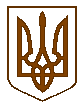 ПЕРВОМАЙСЬКА МІСЬКА РАДАМИКОЛАЇВСЬКОЇ ОБЛАСТІВИКОНАВЧИЙ КОМІТЕТП Р О Т О К О Л засідання виконавчого комітету міської радивід  11.06.2021  № 7м. Первомайськ
У засіданні взяли участь члени виконавчого комітету міської ради:Головує   МАЛІШЕВСЬКИЙ Дмитро -  перший заступник міського  головиБАДЕРА Олександр, БРЕНГАЧ  Олександр,  ДАНИЛЬЧЕНКО Тетяна, ЄЛЬШИН Дмитро,  МЕДВЕДЧУК Михайло, РЯБЧЕНКО Володимир, ПАВЛЕНКО   Олена.         Відсутні члени виконавчого комітету міської ради:ДЕМЧЕНКО Олег 
Присутні на засіданні виконавчого комітету міської ради:Перший заступник міського голови                                                        Дмитро МАЛІШЕВСЬКИЙКеруючий справами виконавчого комітету міської ради                                                    Тетяна  ДАНИЛЬЧЕНКО    Місце проведення –
    зал засідань виконкомуЗасідання почалося о 10 год. 00 хв.Засідання закінчилося о 12 год. 10 хв.АЛБУЛ   АнтонінаАЛБУЛ   АнтонінаАЛБУЛ   Антонінажурналіст сайта  «MK NEWS» (1-26);журналіст сайта  «MK NEWS» (1-26);журналіст сайта  «MK NEWS» (1-26);журналіст сайта  «MK NEWS» (1-26);журналіст сайта  «MK NEWS» (1-26);журналіст сайта  «MK NEWS» (1-26);журналіст сайта  «MK NEWS» (1-26);АРТЕМ’ЄВА  ОленаАРТЕМ’ЄВА  ОленаАРТЕМ’ЄВА  Оленаначальник відділу комунальної власності і земельних відносин управління містобудування, архітектури, комунальної власності та земельних питань міської ради (39-48);начальник відділу комунальної власності і земельних відносин управління містобудування, архітектури, комунальної власності та земельних питань міської ради (39-48);начальник відділу комунальної власності і земельних відносин управління містобудування, архітектури, комунальної власності та земельних питань міської ради (39-48);начальник відділу комунальної власності і земельних відносин управління містобудування, архітектури, комунальної власності та земельних питань міської ради (39-48);начальник відділу комунальної власності і земельних відносин управління містобудування, архітектури, комунальної власності та земельних питань міської ради (39-48);начальник відділу комунальної власності і земельних відносин управління містобудування, архітектури, комунальної власності та земельних питань міської ради (39-48);начальник відділу комунальної власності і земельних відносин управління містобудування, архітектури, комунальної власності та земельних питань міської ради (39-48);ВОВНЕНКО ЄвгенВОВНЕНКО ЄвгенВОВНЕНКО Євгендепутат міської ради  (8-13 );депутат міської ради  (8-13 );депутат міської ради  (8-13 );депутат міської ради  (8-13 );депутат міської ради  (8-13 );депутат міської ради  (8-13 );депутат міської ради  (8-13 );ГНІДЕНКО ВасильГНІДЕНКО ВасильГНІДЕНКО Васильінспектор відділу муніципальної варти апарату виконавчого комітету міської ради (23);інспектор відділу муніципальної варти апарату виконавчого комітету міської ради (23);інспектор відділу муніципальної варти апарату виконавчого комітету міської ради (23);інспектор відділу муніципальної варти апарату виконавчого комітету міської ради (23);інспектор відділу муніципальної варти апарату виконавчого комітету міської ради (23);інспектор відділу муніципальної варти апарату виконавчого комітету міської ради (23);інспектор відділу муніципальної варти апарату виконавчого комітету міської ради (23);ГУРСЬКИЙ   ОлександрГУРСЬКИЙ   ОлександрГУРСЬКИЙ   Олександржурналіст ТВ «Олта»  (1-26) ; журналіст ТВ «Олта»  (1-26) ; журналіст ТВ «Олта»  (1-26) ; журналіст ТВ «Олта»  (1-26) ; журналіст ТВ «Олта»  (1-26) ; журналіст ТВ «Олта»  (1-26) ; журналіст ТВ «Олта»  (1-26) ; ЕЛЬСОН НаталіяЕЛЬСОН НаталіяЕЛЬСОН Наталіяначальник Центру надання адміністративних послуг апарату виконавчого комітету міської ради (21-22);начальник Центру надання адміністративних послуг апарату виконавчого комітету міської ради (21-22);начальник Центру надання адміністративних послуг апарату виконавчого комітету міської ради (21-22);начальник Центру надання адміністративних послуг апарату виконавчого комітету міської ради (21-22);начальник Центру надання адміністративних послуг апарату виконавчого комітету міської ради (21-22);начальник Центру надання адміністративних послуг апарату виконавчого комітету міської ради (21-22);начальник Центру надання адміністративних послуг апарату виконавчого комітету міської ради (21-22);ЗАРИЦЬКА  ОленаЗАРИЦЬКА  ОленаЗАРИЦЬКА  Оленаначальник управління юридичної, кадрової та мобілізаційно-оборонної роботи апарату виконавчого комітету міської ради  (8-56);начальник управління юридичної, кадрової та мобілізаційно-оборонної роботи апарату виконавчого комітету міської ради  (8-56);начальник управління юридичної, кадрової та мобілізаційно-оборонної роботи апарату виконавчого комітету міської ради  (8-56);начальник управління юридичної, кадрової та мобілізаційно-оборонної роботи апарату виконавчого комітету міської ради  (8-56);начальник управління юридичної, кадрової та мобілізаційно-оборонної роботи апарату виконавчого комітету міської ради  (8-56);начальник управління юридичної, кадрової та мобілізаційно-оборонної роботи апарату виконавчого комітету міської ради  (8-56);начальник управління юридичної, кадрової та мобілізаційно-оборонної роботи апарату виконавчого комітету міської ради  (8-56);МАЛИНА Юлія МАЛИНА Юлія МАЛИНА Юлія начальник відділу з питань надзвичайних ситуацій апарату виконавчого комітету міської ради (24);начальник відділу з питань надзвичайних ситуацій апарату виконавчого комітету міської ради (24);начальник відділу з питань надзвичайних ситуацій апарату виконавчого комітету міської ради (24);начальник відділу з питань надзвичайних ситуацій апарату виконавчого комітету міської ради (24);начальник відділу з питань надзвичайних ситуацій апарату виконавчого комітету міської ради (24);начальник відділу з питань надзвичайних ситуацій апарату виконавчого комітету міської ради (24);начальник відділу з питань надзвичайних ситуацій апарату виконавчого комітету міської ради (24);МАРТИНОВА  ЛюдмилаМАРТИНОВА  ЛюдмилаМАРТИНОВА  Людмиларедактор газети «Вісник Первомайська» (1-56); редактор газети «Вісник Первомайська» (1-56); редактор газети «Вісник Первомайська» (1-56); редактор газети «Вісник Первомайська» (1-56); редактор газети «Вісник Первомайська» (1-56); редактор газети «Вісник Первомайська» (1-56); редактор газети «Вісник Первомайська» (1-56); ОЛІШЕВСЬКА  НаталіяОЛІШЕВСЬКА  НаталіяОЛІШЕВСЬКА  Наталіяначальник управління культури, національностей, релігій, молоді та спорту міської ради (20);начальник управління культури, національностей, релігій, молоді та спорту міської ради (20);начальник управління культури, національностей, релігій, молоді та спорту міської ради (20);начальник управління культури, національностей, релігій, молоді та спорту міської ради (20);начальник управління культури, національностей, релігій, молоді та спорту міської ради (20);начальник управління культури, національностей, релігій, молоді та спорту міської ради (20);начальник управління культури, національностей, релігій, молоді та спорту міської ради (20);ПЕРКОВА  НаталіяПЕРКОВА  НаталіяПЕРКОВА  Наталіяначальник управління у справах дітей міської ради (25-38);начальник управління у справах дітей міської ради (25-38);начальник управління у справах дітей міської ради (25-38);начальник управління у справах дітей міської ради (25-38);начальник управління у справах дітей міської ради (25-38);начальник управління у справах дітей міської ради (25-38);начальник управління у справах дітей міської ради (25-38);САВЧЕНКО ОльгаСАВЧЕНКО ОльгаСАВЧЕНКО Ольгазаступник начальника управління соціального захисту населення міської ради (8-10);заступник начальника управління соціального захисту населення міської ради (8-10);заступник начальника управління соціального захисту населення міської ради (8-10);заступник начальника управління соціального захисту населення міської ради (8-10);заступник начальника управління соціального захисту населення міської ради (8-10);заступник начальника управління соціального захисту населення міської ради (8-10);заступник начальника управління соціального захисту населення міської ради (8-10);СКУЛМЕ ІринаСКУЛМЕ ІринаСКУЛМЕ Іринаначальник управління  економічного розвитку територіальної громади  міської ради (1-7 );начальник управління  економічного розвитку територіальної громади  міської ради (1-7 );начальник управління  економічного розвитку територіальної громади  міської ради (1-7 );начальник управління  економічного розвитку територіальної громади  міської ради (1-7 );начальник управління  економічного розвитку територіальної громади  міської ради (1-7 );начальник управління  економічного розвитку територіальної громади  міської ради (1-7 );начальник управління  економічного розвитку територіальної громади  міської ради (1-7 );СТЕПУЛ АлінаСТЕПУЛ АлінаСТЕПУЛ Алінажурналіст міської щотижневої інформаційно-рекламної газети «ТВ Всесвіт» (1-56);журналіст міської щотижневої інформаційно-рекламної газети «ТВ Всесвіт» (1-56);журналіст міської щотижневої інформаційно-рекламної газети «ТВ Всесвіт» (1-56);журналіст міської щотижневої інформаційно-рекламної газети «ТВ Всесвіт» (1-56);журналіст міської щотижневої інформаційно-рекламної газети «ТВ Всесвіт» (1-56);журналіст міської щотижневої інформаційно-рекламної газети «ТВ Всесвіт» (1-56);журналіст міської щотижневої інформаційно-рекламної газети «ТВ Всесвіт» (1-56);ТРОЯН ТетянаТРОЯН ТетянаТРОЯН Тетянаначальник управління житлово-комунального господарства міської ради (11-19; 53-55)начальник управління житлово-комунального господарства міської ради (11-19; 53-55)начальник управління житлово-комунального господарства міської ради (11-19; 53-55)начальник управління житлово-комунального господарства міської ради (11-19; 53-55)начальник управління житлово-комунального господарства міської ради (11-19; 53-55)начальник управління житлово-комунального господарства міської ради (11-19; 53-55)начальник управління житлово-комунального господарства міської ради (11-19; 53-55)ШАПОВАЛЕНКО МихайлоШАПОВАЛЕНКО МихайлоШАПОВАЛЕНКО Михайлодепутат міської ради ( 1-19);депутат міської ради ( 1-19);депутат міської ради ( 1-19);депутат міської ради ( 1-19);депутат міської ради ( 1-19);депутат міської ради ( 1-19);депутат міської ради ( 1-19);ЯГНЮК Ольга                                  ЯГНЮК Ольга                                  ЯГНЮК Ольга                                  начальник загального відділу апарату виконавчого комітету міської ради (1-56);начальник загального відділу апарату виконавчого комітету міської ради (1-56);начальник загального відділу апарату виконавчого комітету міської ради (1-56);начальник загального відділу апарату виконавчого комітету міської ради (1-56);начальник загального відділу апарату виконавчого комітету міської ради (1-56);начальник загального відділу апарату виконавчого комітету міської ради (1-56);начальник загального відділу апарату виконавчого комітету міської ради (1-56);     Перший заступник міського голови МАЛІШЕВСЬКИЙ Дмитро наголосив на тому, що необхідно затвердити порядок денний засідання виконавчого комітету міської ради.     Перший заступник міського голови МАЛІШЕВСЬКИЙ Дмитро наголосив на тому, що необхідно затвердити порядок денний засідання виконавчого комітету міської ради.     Перший заступник міського голови МАЛІШЕВСЬКИЙ Дмитро наголосив на тому, що необхідно затвердити порядок денний засідання виконавчого комітету міської ради.     Перший заступник міського голови МАЛІШЕВСЬКИЙ Дмитро наголосив на тому, що необхідно затвердити порядок денний засідання виконавчого комітету міської ради.     Перший заступник міського голови МАЛІШЕВСЬКИЙ Дмитро наголосив на тому, що необхідно затвердити порядок денний засідання виконавчого комітету міської ради.     Перший заступник міського голови МАЛІШЕВСЬКИЙ Дмитро наголосив на тому, що необхідно затвердити порядок денний засідання виконавчого комітету міської ради.     Перший заступник міського голови МАЛІШЕВСЬКИЙ Дмитро наголосив на тому, що необхідно затвердити порядок денний засідання виконавчого комітету міської ради.     Перший заступник міського голови МАЛІШЕВСЬКИЙ Дмитро наголосив на тому, що необхідно затвердити порядок денний засідання виконавчого комітету міської ради.     Перший заступник міського голови МАЛІШЕВСЬКИЙ Дмитро наголосив на тому, що необхідно затвердити порядок денний засідання виконавчого комітету міської ради.     Перший заступник міського голови МАЛІШЕВСЬКИЙ Дмитро наголосив на тому, що необхідно затвердити порядок денний засідання виконавчого комітету міської ради.Надійшла пропозиція взяти запропонований порядок денний за основу.По даній пропозиції проведено голосування.Результати голосування:Надійшла пропозиція взяти запропонований порядок денний за основу.По даній пропозиції проведено голосування.Результати голосування:Надійшла пропозиція взяти запропонований порядок денний за основу.По даній пропозиції проведено голосування.Результати голосування:Надійшла пропозиція взяти запропонований порядок денний за основу.По даній пропозиції проведено голосування.Результати голосування:Надійшла пропозиція взяти запропонований порядок денний за основу.По даній пропозиції проведено голосування.Результати голосування:Надійшла пропозиція взяти запропонований порядок денний за основу.По даній пропозиції проведено голосування.Результати голосування:Надійшла пропозиція взяти запропонований порядок денний за основу.По даній пропозиції проведено голосування.Результати голосування:Надійшла пропозиція взяти запропонований порядок денний за основу.По даній пропозиції проведено голосування.Результати голосування:Надійшла пропозиція взяти запропонований порядок денний за основу.По даній пропозиції проведено голосування.Результати голосування:Надійшла пропозиція взяти запропонований порядок денний за основу.По даній пропозиції проведено голосування.Результати голосування:«за»«проти»«утримались»«не голосували»«за»«проти»«утримались»«не голосували»«за»«проти»«утримались»«не голосували»«за»«проти»«утримались»«не голосували»«за»«проти»«утримались»«не голосували»«за»«проти»«утримались»«не голосували»«за»«проти»«утримались»«не голосували»- 8- немає- немає- немає- 8- немає- немає- немає- 8- немає- немає- немає             Надійшла пропозиція першого заступника  міського голови  МАЛІШЕВСЬКОГО Дмитра внести до порядку денного засідання виконавчого комітету міської ради додатково проєкт  рішення виконкому  «Про надання дозволу на тимчасове проведення святкової торгівлі та розміщення дитячих атракціонів».По даній пропозиції проведено голосуванняРезультати голосування:             Надійшла пропозиція першого заступника  міського голови  МАЛІШЕВСЬКОГО Дмитра внести до порядку денного засідання виконавчого комітету міської ради додатково проєкт  рішення виконкому  «Про надання дозволу на тимчасове проведення святкової торгівлі та розміщення дитячих атракціонів».По даній пропозиції проведено голосуванняРезультати голосування:             Надійшла пропозиція першого заступника  міського голови  МАЛІШЕВСЬКОГО Дмитра внести до порядку денного засідання виконавчого комітету міської ради додатково проєкт  рішення виконкому  «Про надання дозволу на тимчасове проведення святкової торгівлі та розміщення дитячих атракціонів».По даній пропозиції проведено голосуванняРезультати голосування:             Надійшла пропозиція першого заступника  міського голови  МАЛІШЕВСЬКОГО Дмитра внести до порядку денного засідання виконавчого комітету міської ради додатково проєкт  рішення виконкому  «Про надання дозволу на тимчасове проведення святкової торгівлі та розміщення дитячих атракціонів».По даній пропозиції проведено голосуванняРезультати голосування:             Надійшла пропозиція першого заступника  міського голови  МАЛІШЕВСЬКОГО Дмитра внести до порядку денного засідання виконавчого комітету міської ради додатково проєкт  рішення виконкому  «Про надання дозволу на тимчасове проведення святкової торгівлі та розміщення дитячих атракціонів».По даній пропозиції проведено голосуванняРезультати голосування:             Надійшла пропозиція першого заступника  міського голови  МАЛІШЕВСЬКОГО Дмитра внести до порядку денного засідання виконавчого комітету міської ради додатково проєкт  рішення виконкому  «Про надання дозволу на тимчасове проведення святкової торгівлі та розміщення дитячих атракціонів».По даній пропозиції проведено голосуванняРезультати голосування:             Надійшла пропозиція першого заступника  міського голови  МАЛІШЕВСЬКОГО Дмитра внести до порядку денного засідання виконавчого комітету міської ради додатково проєкт  рішення виконкому  «Про надання дозволу на тимчасове проведення святкової торгівлі та розміщення дитячих атракціонів».По даній пропозиції проведено голосуванняРезультати голосування:             Надійшла пропозиція першого заступника  міського голови  МАЛІШЕВСЬКОГО Дмитра внести до порядку денного засідання виконавчого комітету міської ради додатково проєкт  рішення виконкому  «Про надання дозволу на тимчасове проведення святкової торгівлі та розміщення дитячих атракціонів».По даній пропозиції проведено голосуванняРезультати голосування:             Надійшла пропозиція першого заступника  міського голови  МАЛІШЕВСЬКОГО Дмитра внести до порядку денного засідання виконавчого комітету міської ради додатково проєкт  рішення виконкому  «Про надання дозволу на тимчасове проведення святкової торгівлі та розміщення дитячих атракціонів».По даній пропозиції проведено голосуванняРезультати голосування:             Надійшла пропозиція першого заступника  міського голови  МАЛІШЕВСЬКОГО Дмитра внести до порядку денного засідання виконавчого комітету міської ради додатково проєкт  рішення виконкому  «Про надання дозволу на тимчасове проведення святкової торгівлі та розміщення дитячих атракціонів».По даній пропозиції проведено голосуванняРезультати голосування:«за»«проти»«утримались»«не голосували»«за»«проти»«утримались»«не голосували»«за»«проти»«утримались»«не голосували»«за»«проти»«утримались»«не голосували»«за»«проти»«утримались»«не голосували»«за»«проти»«утримались»«не голосували»«за»«проти»«утримались»«не голосували»- 8- немає- немає- немає- 8- немає- немає- немає- 8- немає- немає- немає           Надійшла пропозиція першого заступника  міського голови  МАЛІШЕВСЬКОГО Дмитра внести до порядку денного засідання виконавчого комітету міської ради додатково проєкт  рішення виконкому  «Про дозвіл на тимчасове розміщення цирку-шапіто «Орбіта».По даній пропозиції проведено голосуванняРезультати голосування:           Надійшла пропозиція першого заступника  міського голови  МАЛІШЕВСЬКОГО Дмитра внести до порядку денного засідання виконавчого комітету міської ради додатково проєкт  рішення виконкому  «Про дозвіл на тимчасове розміщення цирку-шапіто «Орбіта».По даній пропозиції проведено голосуванняРезультати голосування:           Надійшла пропозиція першого заступника  міського голови  МАЛІШЕВСЬКОГО Дмитра внести до порядку денного засідання виконавчого комітету міської ради додатково проєкт  рішення виконкому  «Про дозвіл на тимчасове розміщення цирку-шапіто «Орбіта».По даній пропозиції проведено голосуванняРезультати голосування:           Надійшла пропозиція першого заступника  міського голови  МАЛІШЕВСЬКОГО Дмитра внести до порядку денного засідання виконавчого комітету міської ради додатково проєкт  рішення виконкому  «Про дозвіл на тимчасове розміщення цирку-шапіто «Орбіта».По даній пропозиції проведено голосуванняРезультати голосування:           Надійшла пропозиція першого заступника  міського голови  МАЛІШЕВСЬКОГО Дмитра внести до порядку денного засідання виконавчого комітету міської ради додатково проєкт  рішення виконкому  «Про дозвіл на тимчасове розміщення цирку-шапіто «Орбіта».По даній пропозиції проведено голосуванняРезультати голосування:           Надійшла пропозиція першого заступника  міського голови  МАЛІШЕВСЬКОГО Дмитра внести до порядку денного засідання виконавчого комітету міської ради додатково проєкт  рішення виконкому  «Про дозвіл на тимчасове розміщення цирку-шапіто «Орбіта».По даній пропозиції проведено голосуванняРезультати голосування:           Надійшла пропозиція першого заступника  міського голови  МАЛІШЕВСЬКОГО Дмитра внести до порядку денного засідання виконавчого комітету міської ради додатково проєкт  рішення виконкому  «Про дозвіл на тимчасове розміщення цирку-шапіто «Орбіта».По даній пропозиції проведено голосуванняРезультати голосування:           Надійшла пропозиція першого заступника  міського голови  МАЛІШЕВСЬКОГО Дмитра внести до порядку денного засідання виконавчого комітету міської ради додатково проєкт  рішення виконкому  «Про дозвіл на тимчасове розміщення цирку-шапіто «Орбіта».По даній пропозиції проведено голосуванняРезультати голосування:           Надійшла пропозиція першого заступника  міського голови  МАЛІШЕВСЬКОГО Дмитра внести до порядку денного засідання виконавчого комітету міської ради додатково проєкт  рішення виконкому  «Про дозвіл на тимчасове розміщення цирку-шапіто «Орбіта».По даній пропозиції проведено голосуванняРезультати голосування:           Надійшла пропозиція першого заступника  міського голови  МАЛІШЕВСЬКОГО Дмитра внести до порядку денного засідання виконавчого комітету міської ради додатково проєкт  рішення виконкому  «Про дозвіл на тимчасове розміщення цирку-шапіто «Орбіта».По даній пропозиції проведено голосуванняРезультати голосування:«за»«проти»«утримались»«не голосували»«за»«проти»«утримались»«не голосували»«за»«проти»«утримались»«не голосували»«за»«проти»«утримались»«не голосували»«за»«проти»«утримались»«не голосували»«за»«проти»«утримались»«не голосували»«за»«проти»«утримались»«не голосували»- 8- немає- немає- немає- 8- немає- немає- немає- 8- немає- немає- немає           Надійшла пропозиція першого заступника  міського голови  МАЛІШЕВСЬКОГО Дмитра внести до порядку денного засідання виконавчого комітету міської ради додатково проєкт  рішення виконкому  «Про проведення конкурсу на кращу ескіз-ідею щодо ландшафтного дизайну міського парку культури та відпочинку «Дружба народів» та квіткових клумб в місті Первомайськ».По даній пропозиції проведено голосуванняРезультати голосування:           Надійшла пропозиція першого заступника  міського голови  МАЛІШЕВСЬКОГО Дмитра внести до порядку денного засідання виконавчого комітету міської ради додатково проєкт  рішення виконкому  «Про проведення конкурсу на кращу ескіз-ідею щодо ландшафтного дизайну міського парку культури та відпочинку «Дружба народів» та квіткових клумб в місті Первомайськ».По даній пропозиції проведено голосуванняРезультати голосування:           Надійшла пропозиція першого заступника  міського голови  МАЛІШЕВСЬКОГО Дмитра внести до порядку денного засідання виконавчого комітету міської ради додатково проєкт  рішення виконкому  «Про проведення конкурсу на кращу ескіз-ідею щодо ландшафтного дизайну міського парку культури та відпочинку «Дружба народів» та квіткових клумб в місті Первомайськ».По даній пропозиції проведено голосуванняРезультати голосування:           Надійшла пропозиція першого заступника  міського голови  МАЛІШЕВСЬКОГО Дмитра внести до порядку денного засідання виконавчого комітету міської ради додатково проєкт  рішення виконкому  «Про проведення конкурсу на кращу ескіз-ідею щодо ландшафтного дизайну міського парку культури та відпочинку «Дружба народів» та квіткових клумб в місті Первомайськ».По даній пропозиції проведено голосуванняРезультати голосування:           Надійшла пропозиція першого заступника  міського голови  МАЛІШЕВСЬКОГО Дмитра внести до порядку денного засідання виконавчого комітету міської ради додатково проєкт  рішення виконкому  «Про проведення конкурсу на кращу ескіз-ідею щодо ландшафтного дизайну міського парку культури та відпочинку «Дружба народів» та квіткових клумб в місті Первомайськ».По даній пропозиції проведено голосуванняРезультати голосування:           Надійшла пропозиція першого заступника  міського голови  МАЛІШЕВСЬКОГО Дмитра внести до порядку денного засідання виконавчого комітету міської ради додатково проєкт  рішення виконкому  «Про проведення конкурсу на кращу ескіз-ідею щодо ландшафтного дизайну міського парку культури та відпочинку «Дружба народів» та квіткових клумб в місті Первомайськ».По даній пропозиції проведено голосуванняРезультати голосування:           Надійшла пропозиція першого заступника  міського голови  МАЛІШЕВСЬКОГО Дмитра внести до порядку денного засідання виконавчого комітету міської ради додатково проєкт  рішення виконкому  «Про проведення конкурсу на кращу ескіз-ідею щодо ландшафтного дизайну міського парку культури та відпочинку «Дружба народів» та квіткових клумб в місті Первомайськ».По даній пропозиції проведено голосуванняРезультати голосування:           Надійшла пропозиція першого заступника  міського голови  МАЛІШЕВСЬКОГО Дмитра внести до порядку денного засідання виконавчого комітету міської ради додатково проєкт  рішення виконкому  «Про проведення конкурсу на кращу ескіз-ідею щодо ландшафтного дизайну міського парку культури та відпочинку «Дружба народів» та квіткових клумб в місті Первомайськ».По даній пропозиції проведено голосуванняРезультати голосування:           Надійшла пропозиція першого заступника  міського голови  МАЛІШЕВСЬКОГО Дмитра внести до порядку денного засідання виконавчого комітету міської ради додатково проєкт  рішення виконкому  «Про проведення конкурсу на кращу ескіз-ідею щодо ландшафтного дизайну міського парку культури та відпочинку «Дружба народів» та квіткових клумб в місті Первомайськ».По даній пропозиції проведено голосуванняРезультати голосування:           Надійшла пропозиція першого заступника  міського голови  МАЛІШЕВСЬКОГО Дмитра внести до порядку денного засідання виконавчого комітету міської ради додатково проєкт  рішення виконкому  «Про проведення конкурсу на кращу ескіз-ідею щодо ландшафтного дизайну міського парку культури та відпочинку «Дружба народів» та квіткових клумб в місті Первомайськ».По даній пропозиції проведено голосуванняРезультати голосування:«за»«проти»«утримались»«не голосували»«за»«проти»«утримались»«не голосували»«за»«проти»«утримались»«не голосували»«за»«проти»«утримались»«не голосували»«за»«проти»«утримались»«не голосували»«за»«проти»«утримались»«не голосували»«за»«проти»«утримались»«не голосували»- 8- немає- немає- немає- 8- немає- немає- немає- 8- немає- немає- немаєПерший заступник міського голови МАЛІШЕВСЬКИЙ Дмитро запропонував затвердити порядок денний засідання виконавчого комітету міської ради в цілому:Перший заступник міського голови МАЛІШЕВСЬКИЙ Дмитро запропонував затвердити порядок денний засідання виконавчого комітету міської ради в цілому:Перший заступник міського голови МАЛІШЕВСЬКИЙ Дмитро запропонував затвердити порядок денний засідання виконавчого комітету міської ради в цілому:Перший заступник міського голови МАЛІШЕВСЬКИЙ Дмитро запропонував затвердити порядок денний засідання виконавчого комітету міської ради в цілому:Перший заступник міського голови МАЛІШЕВСЬКИЙ Дмитро запропонував затвердити порядок денний засідання виконавчого комітету міської ради в цілому:Перший заступник міського голови МАЛІШЕВСЬКИЙ Дмитро запропонував затвердити порядок денний засідання виконавчого комітету міської ради в цілому:Перший заступник міського голови МАЛІШЕВСЬКИЙ Дмитро запропонував затвердити порядок денний засідання виконавчого комітету міської ради в цілому:Перший заступник міського голови МАЛІШЕВСЬКИЙ Дмитро запропонував затвердити порядок денний засідання виконавчого комітету міської ради в цілому:Перший заступник міського голови МАЛІШЕВСЬКИЙ Дмитро запропонував затвердити порядок денний засідання виконавчого комітету міської ради в цілому:Перший заступник міського голови МАЛІШЕВСЬКИЙ Дмитро запропонував затвердити порядок денний засідання виконавчого комітету міської ради в цілому:1.Про стан фінансово-господарської діяльності комунального підприємства «Первомайське міжміське бюро технічної інвентаризації».Про стан фінансово-господарської діяльності комунального підприємства «Первомайське міжміське бюро технічної інвентаризації».Про стан фінансово-господарської діяльності комунального підприємства «Первомайське міжміське бюро технічної інвентаризації».Про стан фінансово-господарської діяльності комунального підприємства «Первомайське міжміське бюро технічної інвентаризації».Про стан фінансово-господарської діяльності комунального підприємства «Первомайське міжміське бюро технічної інвентаризації».Про стан фінансово-господарської діяльності комунального підприємства «Первомайське міжміське бюро технічної інвентаризації».Про стан фінансово-господарської діяльності комунального підприємства «Первомайське міжміське бюро технічної інвентаризації».Про стан фінансово-господарської діяльності комунального підприємства «Первомайське міжміське бюро технічної інвентаризації».Про стан фінансово-господарської діяльності комунального підприємства «Первомайське міжміське бюро технічної інвентаризації».2. Про стан фінансово-господарської діяльності комунального підприємства «Архітектурно-планувальне бюро».Про стан фінансово-господарської діяльності комунального підприємства «Архітектурно-планувальне бюро».Про стан фінансово-господарської діяльності комунального підприємства «Архітектурно-планувальне бюро».Про стан фінансово-господарської діяльності комунального підприємства «Архітектурно-планувальне бюро».Про стан фінансово-господарської діяльності комунального підприємства «Архітектурно-планувальне бюро».Про стан фінансово-господарської діяльності комунального підприємства «Архітектурно-планувальне бюро».Про стан фінансово-господарської діяльності комунального підприємства «Архітектурно-планувальне бюро».Про стан фінансово-господарської діяльності комунального підприємства «Архітектурно-планувальне бюро».Про стан фінансово-господарської діяльності комунального підприємства «Архітектурно-планувальне бюро».3.Про затвердження Положення та складу конкурсного комітету з визначення автомобільних перевізників для перевезення пасажирів на автобусних маршрутах загального користування Первомайської міської територіальної громади.Про затвердження Положення та складу конкурсного комітету з визначення автомобільних перевізників для перевезення пасажирів на автобусних маршрутах загального користування Первомайської міської територіальної громади.Про затвердження Положення та складу конкурсного комітету з визначення автомобільних перевізників для перевезення пасажирів на автобусних маршрутах загального користування Первомайської міської територіальної громади.Про затвердження Положення та складу конкурсного комітету з визначення автомобільних перевізників для перевезення пасажирів на автобусних маршрутах загального користування Первомайської міської територіальної громади.Про затвердження Положення та складу конкурсного комітету з визначення автомобільних перевізників для перевезення пасажирів на автобусних маршрутах загального користування Первомайської міської територіальної громади.Про затвердження Положення та складу конкурсного комітету з визначення автомобільних перевізників для перевезення пасажирів на автобусних маршрутах загального користування Первомайської міської територіальної громади.Про затвердження Положення та складу конкурсного комітету з визначення автомобільних перевізників для перевезення пасажирів на автобусних маршрутах загального користування Первомайської міської територіальної громади.Про затвердження Положення та складу конкурсного комітету з визначення автомобільних перевізників для перевезення пасажирів на автобусних маршрутах загального користування Первомайської міської територіальної громади.Про затвердження Положення та складу конкурсного комітету з визначення автомобільних перевізників для перевезення пасажирів на автобусних маршрутах загального користування Первомайської міської територіальної громади.4.Про покладання функцій робочого органу з організації проведення конкурсу з перевезення пасажирів на міських автобусних маршрутах загального користування Первомайської міської територіальної громади.Про покладання функцій робочого органу з організації проведення конкурсу з перевезення пасажирів на міських автобусних маршрутах загального користування Первомайської міської територіальної громади.Про покладання функцій робочого органу з організації проведення конкурсу з перевезення пасажирів на міських автобусних маршрутах загального користування Первомайської міської територіальної громади.Про покладання функцій робочого органу з організації проведення конкурсу з перевезення пасажирів на міських автобусних маршрутах загального користування Первомайської міської територіальної громади.Про покладання функцій робочого органу з організації проведення конкурсу з перевезення пасажирів на міських автобусних маршрутах загального користування Первомайської міської територіальної громади.Про покладання функцій робочого органу з організації проведення конкурсу з перевезення пасажирів на міських автобусних маршрутах загального користування Первомайської міської територіальної громади.Про покладання функцій робочого органу з організації проведення конкурсу з перевезення пасажирів на міських автобусних маршрутах загального користування Первомайської міської територіальної громади.Про покладання функцій робочого органу з організації проведення конкурсу з перевезення пасажирів на міських автобусних маршрутах загального користування Первомайської міської територіальної громади.Про покладання функцій робочого органу з організації проведення конкурсу з перевезення пасажирів на міських автобусних маршрутах загального користування Первомайської міської територіальної громади.5.Про внесення змін до рішення виконавчого комітету міської ради від 10.02.2017 року № 50 «Про затвердження Дислокації та Схем розміщення пересувної та об’єктів сезонної різно-роздрібної торгівельної мережі в місті Первомайськ».Про внесення змін до рішення виконавчого комітету міської ради від 10.02.2017 року № 50 «Про затвердження Дислокації та Схем розміщення пересувної та об’єктів сезонної різно-роздрібної торгівельної мережі в місті Первомайськ».Про внесення змін до рішення виконавчого комітету міської ради від 10.02.2017 року № 50 «Про затвердження Дислокації та Схем розміщення пересувної та об’єктів сезонної різно-роздрібної торгівельної мережі в місті Первомайськ».Про внесення змін до рішення виконавчого комітету міської ради від 10.02.2017 року № 50 «Про затвердження Дислокації та Схем розміщення пересувної та об’єктів сезонної різно-роздрібної торгівельної мережі в місті Первомайськ».Про внесення змін до рішення виконавчого комітету міської ради від 10.02.2017 року № 50 «Про затвердження Дислокації та Схем розміщення пересувної та об’єктів сезонної різно-роздрібної торгівельної мережі в місті Первомайськ».Про внесення змін до рішення виконавчого комітету міської ради від 10.02.2017 року № 50 «Про затвердження Дислокації та Схем розміщення пересувної та об’єктів сезонної різно-роздрібної торгівельної мережі в місті Первомайськ».Про внесення змін до рішення виконавчого комітету міської ради від 10.02.2017 року № 50 «Про затвердження Дислокації та Схем розміщення пересувної та об’єктів сезонної різно-роздрібної торгівельної мережі в місті Первомайськ».Про внесення змін до рішення виконавчого комітету міської ради від 10.02.2017 року № 50 «Про затвердження Дислокації та Схем розміщення пересувної та об’єктів сезонної різно-роздрібної торгівельної мережі в місті Первомайськ».Про внесення змін до рішення виконавчого комітету міської ради від 10.02.2017 року № 50 «Про затвердження Дислокації та Схем розміщення пересувної та об’єктів сезонної різно-роздрібної торгівельної мережі в місті Первомайськ».6.Про призначення конкурсу на право укладання Договору щодо розміщення засобу пересувної/об’єкту сезонної дрібно роздрібної торгівельної мережі.Про призначення конкурсу на право укладання Договору щодо розміщення засобу пересувної/об’єкту сезонної дрібно роздрібної торгівельної мережі.Про призначення конкурсу на право укладання Договору щодо розміщення засобу пересувної/об’єкту сезонної дрібно роздрібної торгівельної мережі.Про призначення конкурсу на право укладання Договору щодо розміщення засобу пересувної/об’єкту сезонної дрібно роздрібної торгівельної мережі.Про призначення конкурсу на право укладання Договору щодо розміщення засобу пересувної/об’єкту сезонної дрібно роздрібної торгівельної мережі.Про призначення конкурсу на право укладання Договору щодо розміщення засобу пересувної/об’єкту сезонної дрібно роздрібної торгівельної мережі.Про призначення конкурсу на право укладання Договору щодо розміщення засобу пересувної/об’єкту сезонної дрібно роздрібної торгівельної мережі.Про призначення конкурсу на право укладання Договору щодо розміщення засобу пересувної/об’єкту сезонної дрібно роздрібної торгівельної мережі.Про призначення конкурсу на право укладання Договору щодо розміщення засобу пересувної/об’єкту сезонної дрібно роздрібної торгівельної мережі.7.Про порядок реєстрації пасіки.Про порядок реєстрації пасіки.Про порядок реєстрації пасіки.Про порядок реєстрації пасіки.Про порядок реєстрації пасіки.Про порядок реєстрації пасіки.Про порядок реєстрації пасіки.Про порядок реєстрації пасіки.Про порядок реєстрації пасіки.8.Про баланс трудових ресурсів міста Первомайськ  за 2020 рік.Про баланс трудових ресурсів міста Первомайськ  за 2020 рік.Про баланс трудових ресурсів міста Первомайськ  за 2020 рік.Про баланс трудових ресурсів міста Первомайськ  за 2020 рік.Про баланс трудових ресурсів міста Первомайськ  за 2020 рік.Про баланс трудових ресурсів міста Первомайськ  за 2020 рік.Про баланс трудових ресурсів міста Первомайськ  за 2020 рік.Про баланс трудових ресурсів міста Первомайськ  за 2020 рік.Про баланс трудових ресурсів міста Первомайськ  за 2020 рік.9.Про проведення в Первомайській міській територіальній громаді Дня скорботи і вшанування пам’яті жертв війни в Україні.Про проведення в Первомайській міській територіальній громаді Дня скорботи і вшанування пам’яті жертв війни в Україні.Про проведення в Первомайській міській територіальній громаді Дня скорботи і вшанування пам’яті жертв війни в Україні.Про проведення в Первомайській міській територіальній громаді Дня скорботи і вшанування пам’яті жертв війни в Україні.Про проведення в Первомайській міській територіальній громаді Дня скорботи і вшанування пам’яті жертв війни в Україні.Про проведення в Первомайській міській територіальній громаді Дня скорботи і вшанування пам’яті жертв війни в Україні.Про проведення в Первомайській міській територіальній громаді Дня скорботи і вшанування пам’яті жертв війни в Україні.Про проведення в Первомайській міській територіальній громаді Дня скорботи і вшанування пам’яті жертв війни в Україні.Про проведення в Первомайській міській територіальній громаді Дня скорботи і вшанування пам’яті жертв війни в Україні.10.Про затвердження складу комісій при виконавчому комітеті міської ради.Про затвердження складу комісій при виконавчому комітеті міської ради.Про затвердження складу комісій при виконавчому комітеті міської ради.Про затвердження складу комісій при виконавчому комітеті міської ради.Про затвердження складу комісій при виконавчому комітеті міської ради.Про затвердження складу комісій при виконавчому комітеті міської ради.Про затвердження складу комісій при виконавчому комітеті міської ради.Про затвердження складу комісій при виконавчому комітеті міської ради.Про затвердження складу комісій при виконавчому комітеті міської ради.11.Про затвердження Адресної програми ліквідації несанкціоно-ваних сміттєзвалищ на території Первомайської міської територіальної громади на 2021 - 2022 роки.Про затвердження Адресної програми ліквідації несанкціоно-ваних сміттєзвалищ на території Первомайської міської територіальної громади на 2021 - 2022 роки.Про затвердження Адресної програми ліквідації несанкціоно-ваних сміттєзвалищ на території Первомайської міської територіальної громади на 2021 - 2022 роки.Про затвердження Адресної програми ліквідації несанкціоно-ваних сміттєзвалищ на території Первомайської міської територіальної громади на 2021 - 2022 роки.Про затвердження Адресної програми ліквідації несанкціоно-ваних сміттєзвалищ на території Первомайської міської територіальної громади на 2021 - 2022 роки.Про затвердження Адресної програми ліквідації несанкціоно-ваних сміттєзвалищ на території Первомайської міської територіальної громади на 2021 - 2022 роки.Про затвердження Адресної програми ліквідації несанкціоно-ваних сміттєзвалищ на території Первомайської міської територіальної громади на 2021 - 2022 роки.Про затвердження Адресної програми ліквідації несанкціоно-ваних сміттєзвалищ на території Первомайської міської територіальної громади на 2021 - 2022 роки.Про затвердження Адресної програми ліквідації несанкціоно-ваних сміттєзвалищ на території Первомайської міської територіальної громади на 2021 - 2022 роки.12.Про проведення конкурсу «Чисте місто», присвяче-ного 345-й річниці м. Первомайська.Про проведення конкурсу «Чисте місто», присвяче-ного 345-й річниці м. Первомайська.Про проведення конкурсу «Чисте місто», присвяче-ного 345-й річниці м. Первомайська.Про проведення конкурсу «Чисте місто», присвяче-ного 345-й річниці м. Первомайська.Про проведення конкурсу «Чисте місто», присвяче-ного 345-й річниці м. Первомайська.Про проведення конкурсу «Чисте місто», присвяче-ного 345-й річниці м. Первомайська.Про проведення конкурсу «Чисте місто», присвяче-ного 345-й річниці м. Первомайська.Про проведення конкурсу «Чисте місто», присвяче-ного 345-й річниці м. Первомайська.Про проведення конкурсу «Чисте місто», присвяче-ного 345-й річниці м. Первомайська.13.Про проведення місячника боротьби з амброзією полинолистою.Про проведення місячника боротьби з амброзією полинолистою.Про проведення місячника боротьби з амброзією полинолистою.Про проведення місячника боротьби з амброзією полинолистою.Про проведення місячника боротьби з амброзією полинолистою.Про проведення місячника боротьби з амброзією полинолистою.Про проведення місячника боротьби з амброзією полинолистою.Про проведення місячника боротьби з амброзією полинолистою.Про проведення місячника боротьби з амброзією полинолистою.14.Про надання дозволу на порушення об'єкту благоустрою по вулиці Корабельній.Про надання дозволу на порушення об'єкту благоустрою по вулиці Корабельній.Про надання дозволу на порушення об'єкту благоустрою по вулиці Корабельній.Про надання дозволу на порушення об'єкту благоустрою по вулиці Корабельній.Про надання дозволу на порушення об'єкту благоустрою по вулиці Корабельній.Про надання дозволу на порушення об'єкту благоустрою по вулиці Корабельній.Про надання дозволу на порушення об'єкту благоустрою по вулиці Корабельній.Про надання дозволу на порушення об'єкту благоустрою по вулиці Корабельній.Про надання дозволу на порушення об'єкту благоустрою по вулиці Корабельній.15.Про надання дозволу на порушення об'єкту благоустрою по вулиці Лейтенанта Шмідта.Про надання дозволу на порушення об'єкту благоустрою по вулиці Лейтенанта Шмідта.Про надання дозволу на порушення об'єкту благоустрою по вулиці Лейтенанта Шмідта.Про надання дозволу на порушення об'єкту благоустрою по вулиці Лейтенанта Шмідта.Про надання дозволу на порушення об'єкту благоустрою по вулиці Лейтенанта Шмідта.Про надання дозволу на порушення об'єкту благоустрою по вулиці Лейтенанта Шмідта.Про надання дозволу на порушення об'єкту благоустрою по вулиці Лейтенанта Шмідта.Про надання дозволу на порушення об'єкту благоустрою по вулиці Лейтенанта Шмідта.Про надання дозволу на порушення об'єкту благоустрою по вулиці Лейтенанта Шмідта.16.Про затвердження складу балансової комісії по розгляду фінасово-економічного стану комунальних підприємств м. Первомайська.Про затвердження складу балансової комісії по розгляду фінасово-економічного стану комунальних підприємств м. Первомайська.Про затвердження складу балансової комісії по розгляду фінасово-економічного стану комунальних підприємств м. Первомайська.Про затвердження складу балансової комісії по розгляду фінасово-економічного стану комунальних підприємств м. Первомайська.Про затвердження складу балансової комісії по розгляду фінасово-економічного стану комунальних підприємств м. Первомайська.Про затвердження складу балансової комісії по розгляду фінасово-економічного стану комунальних підприємств м. Первомайська.Про затвердження складу балансової комісії по розгляду фінасово-економічного стану комунальних підприємств м. Первомайська.Про затвердження складу балансової комісії по розгляду фінасово-економічного стану комунальних підприємств м. Первомайська.Про затвердження складу балансової комісії по розгляду фінасово-економічного стану комунальних підприємств м. Первомайська.17.Про розгляд звернення депутата міської ради ШАПОВАЛЕНКА Михайла.Про розгляд звернення депутата міської ради ШАПОВАЛЕНКА Михайла.Про розгляд звернення депутата міської ради ШАПОВАЛЕНКА Михайла.Про розгляд звернення депутата міської ради ШАПОВАЛЕНКА Михайла.Про розгляд звернення депутата міської ради ШАПОВАЛЕНКА Михайла.Про розгляд звернення депутата міської ради ШАПОВАЛЕНКА Михайла.Про розгляд звернення депутата міської ради ШАПОВАЛЕНКА Михайла.Про розгляд звернення депутата міської ради ШАПОВАЛЕНКА Михайла.Про розгляд звернення депутата міської ради ШАПОВАЛЕНКА Михайла.18.Про внесення змін до рішення виконавчого комітету міської ради від 15.01.2021 року №9 «Про затвердження Положення про адміністративну комісію при виконавчому комітеті Первомайської міської ради та затвердження її складу».Про внесення змін до рішення виконавчого комітету міської ради від 15.01.2021 року №9 «Про затвердження Положення про адміністративну комісію при виконавчому комітеті Первомайської міської ради та затвердження її складу».Про внесення змін до рішення виконавчого комітету міської ради від 15.01.2021 року №9 «Про затвердження Положення про адміністративну комісію при виконавчому комітеті Первомайської міської ради та затвердження її складу».Про внесення змін до рішення виконавчого комітету міської ради від 15.01.2021 року №9 «Про затвердження Положення про адміністративну комісію при виконавчому комітеті Первомайської міської ради та затвердження її складу».Про внесення змін до рішення виконавчого комітету міської ради від 15.01.2021 року №9 «Про затвердження Положення про адміністративну комісію при виконавчому комітеті Первомайської міської ради та затвердження її складу».Про внесення змін до рішення виконавчого комітету міської ради від 15.01.2021 року №9 «Про затвердження Положення про адміністративну комісію при виконавчому комітеті Первомайської міської ради та затвердження її складу».Про внесення змін до рішення виконавчого комітету міської ради від 15.01.2021 року №9 «Про затвердження Положення про адміністративну комісію при виконавчому комітеті Первомайської міської ради та затвердження її складу».Про внесення змін до рішення виконавчого комітету міської ради від 15.01.2021 року №9 «Про затвердження Положення про адміністративну комісію при виконавчому комітеті Первомайської міської ради та затвердження її складу».Про внесення змін до рішення виконавчого комітету міської ради від 15.01.2021 року №9 «Про затвердження Положення про адміністративну комісію при виконавчому комітеті Первомайської міської ради та затвердження її складу».19.Про надання дозволу на знесення насаджень, пошкоджених від пожежі .Про надання дозволу на знесення насаджень, пошкоджених від пожежі .Про надання дозволу на знесення насаджень, пошкоджених від пожежі .Про надання дозволу на знесення насаджень, пошкоджених від пожежі .Про надання дозволу на знесення насаджень, пошкоджених від пожежі .Про надання дозволу на знесення насаджень, пошкоджених від пожежі .Про надання дозволу на знесення насаджень, пошкоджених від пожежі .Про надання дозволу на знесення насаджень, пошкоджених від пожежі .Про надання дозволу на знесення насаджень, пошкоджених від пожежі .20.Про відзначення 25-ї річниці Конституції України на території Первомайської територіальної громади.Про відзначення 25-ї річниці Конституції України на території Первомайської територіальної громади.Про відзначення 25-ї річниці Конституції України на території Первомайської територіальної громади.Про відзначення 25-ї річниці Конституції України на території Первомайської територіальної громади.Про відзначення 25-ї річниці Конституції України на території Первомайської територіальної громади.Про відзначення 25-ї річниці Конституції України на території Первомайської територіальної громади.Про відзначення 25-ї річниці Конституції України на території Первомайської територіальної громади.Про відзначення 25-ї річниці Конституції України на території Первомайської територіальної громади.Про відзначення 25-ї річниці Конституції України на території Первомайської територіальної громади.21.Про затвердження форм інформаційних і технологічних карток адміністративних послуг, що надаються через Центр надання адміністративних послуг апарату виконавчого комітету міської ради.Про затвердження форм інформаційних і технологічних карток адміністративних послуг, що надаються через Центр надання адміністративних послуг апарату виконавчого комітету міської ради.Про затвердження форм інформаційних і технологічних карток адміністративних послуг, що надаються через Центр надання адміністративних послуг апарату виконавчого комітету міської ради.Про затвердження форм інформаційних і технологічних карток адміністративних послуг, що надаються через Центр надання адміністративних послуг апарату виконавчого комітету міської ради.Про затвердження форм інформаційних і технологічних карток адміністративних послуг, що надаються через Центр надання адміністративних послуг апарату виконавчого комітету міської ради.Про затвердження форм інформаційних і технологічних карток адміністративних послуг, що надаються через Центр надання адміністративних послуг апарату виконавчого комітету міської ради.Про затвердження форм інформаційних і технологічних карток адміністративних послуг, що надаються через Центр надання адміністративних послуг апарату виконавчого комітету міської ради.Про затвердження форм інформаційних і технологічних карток адміністративних послуг, що надаються через Центр надання адміністративних послуг апарату виконавчого комітету міської ради.Про затвердження форм інформаційних і технологічних карток адміністративних послуг, що надаються через Центр надання адміністративних послуг апарату виконавчого комітету міської ради.22.Про внесення змін до рішення виконавчого комітету міської радивід  12.05.2017 року №221 «Про затвердження Регламенту Центру надання адміністративних послуг апарату виконавчого комітету Первомайської міської ради в новій редакції».Про внесення змін до рішення виконавчого комітету міської радивід  12.05.2017 року №221 «Про затвердження Регламенту Центру надання адміністративних послуг апарату виконавчого комітету Первомайської міської ради в новій редакції».Про внесення змін до рішення виконавчого комітету міської радивід  12.05.2017 року №221 «Про затвердження Регламенту Центру надання адміністративних послуг апарату виконавчого комітету Первомайської міської ради в новій редакції».Про внесення змін до рішення виконавчого комітету міської радивід  12.05.2017 року №221 «Про затвердження Регламенту Центру надання адміністративних послуг апарату виконавчого комітету Первомайської міської ради в новій редакції».Про внесення змін до рішення виконавчого комітету міської радивід  12.05.2017 року №221 «Про затвердження Регламенту Центру надання адміністративних послуг апарату виконавчого комітету Первомайської міської ради в новій редакції».Про внесення змін до рішення виконавчого комітету міської радивід  12.05.2017 року №221 «Про затвердження Регламенту Центру надання адміністративних послуг апарату виконавчого комітету Первомайської міської ради в новій редакції».Про внесення змін до рішення виконавчого комітету міської радивід  12.05.2017 року №221 «Про затвердження Регламенту Центру надання адміністративних послуг апарату виконавчого комітету Первомайської міської ради в новій редакції».Про внесення змін до рішення виконавчого комітету міської радивід  12.05.2017 року №221 «Про затвердження Регламенту Центру надання адміністративних послуг апарату виконавчого комітету Первомайської міської ради в новій редакції».Про внесення змін до рішення виконавчого комітету міської радивід  12.05.2017 року №221 «Про затвердження Регламенту Центру надання адміністративних послуг апарату виконавчого комітету Первомайської міської ради в новій редакції».23.Про уповноваження посадових осіб щодо складання протоколів про адміністративні правопорушення.Про уповноваження посадових осіб щодо складання протоколів про адміністративні правопорушення.Про уповноваження посадових осіб щодо складання протоколів про адміністративні правопорушення.Про уповноваження посадових осіб щодо складання протоколів про адміністративні правопорушення.Про уповноваження посадових осіб щодо складання протоколів про адміністративні правопорушення.Про уповноваження посадових осіб щодо складання протоколів про адміністративні правопорушення.Про уповноваження посадових осіб щодо складання протоколів про адміністративні правопорушення.Про уповноваження посадових осіб щодо складання протоколів про адміністративні правопорушення.Про уповноваження посадових осіб щодо складання протоколів про адміністративні правопорушення.24.Про створення мережі консультаційних пунктів з питань цивільного захисту на території Первомайської міської територіальної громади та затвердження Положення про консультаційні пункти з питань цивільного захисту Первомайської міської територіальної громади. Про створення мережі консультаційних пунктів з питань цивільного захисту на території Первомайської міської територіальної громади та затвердження Положення про консультаційні пункти з питань цивільного захисту Первомайської міської територіальної громади. Про створення мережі консультаційних пунктів з питань цивільного захисту на території Первомайської міської територіальної громади та затвердження Положення про консультаційні пункти з питань цивільного захисту Первомайської міської територіальної громади. Про створення мережі консультаційних пунктів з питань цивільного захисту на території Первомайської міської територіальної громади та затвердження Положення про консультаційні пункти з питань цивільного захисту Первомайської міської територіальної громади. Про створення мережі консультаційних пунктів з питань цивільного захисту на території Первомайської міської територіальної громади та затвердження Положення про консультаційні пункти з питань цивільного захисту Первомайської міської територіальної громади. Про створення мережі консультаційних пунктів з питань цивільного захисту на території Первомайської міської територіальної громади та затвердження Положення про консультаційні пункти з питань цивільного захисту Первомайської міської територіальної громади. Про створення мережі консультаційних пунктів з питань цивільного захисту на території Первомайської міської територіальної громади та затвердження Положення про консультаційні пункти з питань цивільного захисту Первомайської міської територіальної громади. Про створення мережі консультаційних пунктів з питань цивільного захисту на території Первомайської міської територіальної громади та затвердження Положення про консультаційні пункти з питань цивільного захисту Первомайської міської територіальної громади. Про створення мережі консультаційних пунктів з питань цивільного захисту на території Первомайської міської територіальної громади та затвердження Положення про консультаційні пункти з питань цивільного захисту Первомайської міської територіальної громади. 25.Про надання статусу дитини, позбавленої батьківського піклування,Максиму ВЕРЖИХОВСЬКОМУ.Про надання статусу дитини, позбавленої батьківського піклування,Максиму ВЕРЖИХОВСЬКОМУ.Про надання статусу дитини, позбавленої батьківського піклування,Максиму ВЕРЖИХОВСЬКОМУ.Про надання статусу дитини, позбавленої батьківського піклування,Максиму ВЕРЖИХОВСЬКОМУ.Про надання статусу дитини, позбавленої батьківського піклування,Максиму ВЕРЖИХОВСЬКОМУ.Про надання статусу дитини, позбавленої батьківського піклування,Максиму ВЕРЖИХОВСЬКОМУ.Про надання статусу дитини, позбавленої батьківського піклування,Максиму ВЕРЖИХОВСЬКОМУ.Про надання статусу дитини, позбавленої батьківського піклування,Максиму ВЕРЖИХОВСЬКОМУ.Про надання статусу дитини, позбавленої батьківського піклування,Максиму ВЕРЖИХОВСЬКОМУ.26.Про надання статусу дитини, позбавленої батьківського піклування,Кирилу ВЕРЖИХОВСЬКОМУ.Про надання статусу дитини, позбавленої батьківського піклування,Кирилу ВЕРЖИХОВСЬКОМУ.Про надання статусу дитини, позбавленої батьківського піклування,Кирилу ВЕРЖИХОВСЬКОМУ.Про надання статусу дитини, позбавленої батьківського піклування,Кирилу ВЕРЖИХОВСЬКОМУ.Про надання статусу дитини, позбавленої батьківського піклування,Кирилу ВЕРЖИХОВСЬКОМУ.Про надання статусу дитини, позбавленої батьківського піклування,Кирилу ВЕРЖИХОВСЬКОМУ.Про надання статусу дитини, позбавленої батьківського піклування,Кирилу ВЕРЖИХОВСЬКОМУ.Про надання статусу дитини, позбавленої батьківського піклування,Кирилу ВЕРЖИХОВСЬКОМУ.Про надання статусу дитини, позбавленої батьківського піклування,Кирилу ВЕРЖИХОВСЬКОМУ.27.Про влаштування до Лисогірської спеціальної загальноосвітньої школи-інтернату Первомайського району Миколаївської обласної ради Максима ВЕРЖИХОВСЬКОГО.Про влаштування до Лисогірської спеціальної загальноосвітньої школи-інтернату Первомайського району Миколаївської обласної ради Максима ВЕРЖИХОВСЬКОГО.Про влаштування до Лисогірської спеціальної загальноосвітньої школи-інтернату Первомайського району Миколаївської обласної ради Максима ВЕРЖИХОВСЬКОГО.Про влаштування до Лисогірської спеціальної загальноосвітньої школи-інтернату Первомайського району Миколаївської обласної ради Максима ВЕРЖИХОВСЬКОГО.Про влаштування до Лисогірської спеціальної загальноосвітньої школи-інтернату Первомайського району Миколаївської обласної ради Максима ВЕРЖИХОВСЬКОГО.Про влаштування до Лисогірської спеціальної загальноосвітньої школи-інтернату Первомайського району Миколаївської обласної ради Максима ВЕРЖИХОВСЬКОГО.Про влаштування до Лисогірської спеціальної загальноосвітньої школи-інтернату Первомайського району Миколаївської обласної ради Максима ВЕРЖИХОВСЬКОГО.Про влаштування до Лисогірської спеціальної загальноосвітньої школи-інтернату Первомайського району Миколаївської обласної ради Максима ВЕРЖИХОВСЬКОГО.Про влаштування до Лисогірської спеціальної загальноосвітньої школи-інтернату Первомайського району Миколаївської обласної ради Максима ВЕРЖИХОВСЬКОГО.28.Про припинення опіки над Ангеліною  КУЛІНІЧ  .      Про припинення опіки над Ангеліною  КУЛІНІЧ  .      Про припинення опіки над Ангеліною  КУЛІНІЧ  .      Про припинення опіки над Ангеліною  КУЛІНІЧ  .      Про припинення опіки над Ангеліною  КУЛІНІЧ  .      Про припинення опіки над Ангеліною  КУЛІНІЧ  .      Про припинення опіки над Ангеліною  КУЛІНІЧ  .      Про припинення опіки над Ангеліною  КУЛІНІЧ  .      Про припинення опіки над Ангеліною  КУЛІНІЧ  .      29.Про припинення опіки над Євою КУЛІНІЧ.        Про припинення опіки над Євою КУЛІНІЧ.        Про припинення опіки над Євою КУЛІНІЧ.        Про припинення опіки над Євою КУЛІНІЧ.        Про припинення опіки над Євою КУЛІНІЧ.        Про припинення опіки над Євою КУЛІНІЧ.        Про припинення опіки над Євою КУЛІНІЧ.        Про припинення опіки над Євою КУЛІНІЧ.        Про припинення опіки над Євою КУЛІНІЧ.        30.Про вибуття  з прийомної сім'ї  Марії СКОРОПАД.Про вибуття  з прийомної сім'ї  Марії СКОРОПАД.Про вибуття  з прийомної сім'ї  Марії СКОРОПАД.Про вибуття  з прийомної сім'ї  Марії СКОРОПАД.Про вибуття  з прийомної сім'ї  Марії СКОРОПАД.Про вибуття  з прийомної сім'ї  Марії СКОРОПАД.Про вибуття  з прийомної сім'ї  Марії СКОРОПАД.Про вибуття  з прийомної сім'ї  Марії СКОРОПАД.Про вибуття  з прийомної сім'ї  Марії СКОРОПАД.31.Про розгляд заяви гр. Вітюк І.П.Про розгляд заяви гр. Вітюк І.П.Про розгляд заяви гр. Вітюк І.П.Про розгляд заяви гр. Вітюк І.П.Про розгляд заяви гр. Вітюк І.П.Про розгляд заяви гр. Вітюк І.П.Про розгляд заяви гр. Вітюк І.П.Про розгляд заяви гр. Вітюк І.П.Про розгляд заяви гр. Вітюк І.П.32.Про розгляд заяви гр. Бондар О.П.Про розгляд заяви гр. Бондар О.П.Про розгляд заяви гр. Бондар О.П.Про розгляд заяви гр. Бондар О.П.Про розгляд заяви гр. Бондар О.П.Про розгляд заяви гр. Бондар О.П.Про розгляд заяви гр. Бондар О.П.Про розгляд заяви гр. Бондар О.П.Про розгляд заяви гр. Бондар О.П.33.Про розгляд заяви гр. Артеменко Л.А.Про розгляд заяви гр. Артеменко Л.А.Про розгляд заяви гр. Артеменко Л.А.Про розгляд заяви гр. Артеменко Л.А.Про розгляд заяви гр. Артеменко Л.А.Про розгляд заяви гр. Артеменко Л.А.Про розгляд заяви гр. Артеменко Л.А.Про розгляд заяви гр. Артеменко Л.А.Про розгляд заяви гр. Артеменко Л.А.34.Про розгляд заяви гр. Гродзіцької С.В.Про розгляд заяви гр. Гродзіцької С.В.Про розгляд заяви гр. Гродзіцької С.В.Про розгляд заяви гр. Гродзіцької С.В.Про розгляд заяви гр. Гродзіцької С.В.Про розгляд заяви гр. Гродзіцької С.В.Про розгляд заяви гр. Гродзіцької С.В.Про розгляд заяви гр. Гродзіцької С.В.Про розгляд заяви гр. Гродзіцької С.В.35.Про призначення опікуна  Марії БЕРЕЗНЕВІЙ.Про призначення опікуна  Марії БЕРЕЗНЕВІЙ.Про призначення опікуна  Марії БЕРЕЗНЕВІЙ.Про призначення опікуна  Марії БЕРЕЗНЕВІЙ.Про призначення опікуна  Марії БЕРЕЗНЕВІЙ.Про призначення опікуна  Марії БЕРЕЗНЕВІЙ.Про призначення опікуна  Марії БЕРЕЗНЕВІЙ.Про призначення опікуна  Марії БЕРЕЗНЕВІЙ.Про призначення опікуна  Марії БЕРЕЗНЕВІЙ.36.Про  влаштування   на   спільне    проживання і виховання до прийомної сім'ї подружжя   Куклій  малолітньої Вероніки ТІШКОВОЇ.Про  влаштування   на   спільне    проживання і виховання до прийомної сім'ї подружжя   Куклій  малолітньої Вероніки ТІШКОВОЇ.Про  влаштування   на   спільне    проживання і виховання до прийомної сім'ї подружжя   Куклій  малолітньої Вероніки ТІШКОВОЇ.Про  влаштування   на   спільне    проживання і виховання до прийомної сім'ї подружжя   Куклій  малолітньої Вероніки ТІШКОВОЇ.Про  влаштування   на   спільне    проживання і виховання до прийомної сім'ї подружжя   Куклій  малолітньої Вероніки ТІШКОВОЇ.Про  влаштування   на   спільне    проживання і виховання до прийомної сім'ї подружжя   Куклій  малолітньої Вероніки ТІШКОВОЇ.Про  влаштування   на   спільне    проживання і виховання до прийомної сім'ї подружжя   Куклій  малолітньої Вероніки ТІШКОВОЇ.Про  влаштування   на   спільне    проживання і виховання до прийомної сім'ї подружжя   Куклій  малолітньої Вероніки ТІШКОВОЇ.Про  влаштування   на   спільне    проживання і виховання до прийомної сім'ї подружжя   Куклій  малолітньої Вероніки ТІШКОВОЇ.37.Про призначення піклувальника Євгенію ЗАВ'ЯЛОВУ.Про призначення піклувальника Євгенію ЗАВ'ЯЛОВУ.Про призначення піклувальника Євгенію ЗАВ'ЯЛОВУ.Про призначення піклувальника Євгенію ЗАВ'ЯЛОВУ.Про призначення піклувальника Євгенію ЗАВ'ЯЛОВУ.Про призначення піклувальника Євгенію ЗАВ'ЯЛОВУ.Про призначення піклувальника Євгенію ЗАВ'ЯЛОВУ.Про призначення піклувальника Євгенію ЗАВ'ЯЛОВУ.Про призначення піклувальника Євгенію ЗАВ'ЯЛОВУ.38.Про призначення піклувальника Дмитру СТУПАКУ.Про призначення піклувальника Дмитру СТУПАКУ.Про призначення піклувальника Дмитру СТУПАКУ.Про призначення піклувальника Дмитру СТУПАКУ.Про призначення піклувальника Дмитру СТУПАКУ.Про призначення піклувальника Дмитру СТУПАКУ.Про призначення піклувальника Дмитру СТУПАКУ.Про призначення піклувальника Дмитру СТУПАКУ.Про призначення піклувальника Дмитру СТУПАКУ.39.Про надання службового жилого приміщення.Про надання службового жилого приміщення.Про надання службового жилого приміщення.Про надання службового жилого приміщення.Про надання службового жилого приміщення.Про надання службового жилого приміщення.Про надання службового жилого приміщення.Про надання службового жилого приміщення.Про надання службового жилого приміщення.40.Про взяття внутрішньо переміщених осіб на облік громадян, які потребують надання житлового приміщення з фондів житла для тимчасового проживання.Про взяття внутрішньо переміщених осіб на облік громадян, які потребують надання житлового приміщення з фондів житла для тимчасового проживання.Про взяття внутрішньо переміщених осіб на облік громадян, які потребують надання житлового приміщення з фондів житла для тимчасового проживання.Про взяття внутрішньо переміщених осіб на облік громадян, які потребують надання житлового приміщення з фондів житла для тимчасового проживання.Про взяття внутрішньо переміщених осіб на облік громадян, які потребують надання житлового приміщення з фондів житла для тимчасового проживання.Про взяття внутрішньо переміщених осіб на облік громадян, які потребують надання житлового приміщення з фондів житла для тимчасового проживання.Про взяття внутрішньо переміщених осіб на облік громадян, які потребують надання житлового приміщення з фондів житла для тимчасового проживання.Про взяття внутрішньо переміщених осіб на облік громадян, які потребують надання житлового приміщення з фондів житла для тимчасового проживання.Про взяття внутрішньо переміщених осіб на облік громадян, які потребують надання житлового приміщення з фондів житла для тимчасового проживання.41.Про надання дозволу на укладення договору найму жилого приміщення.Про надання дозволу на укладення договору найму жилого приміщення.Про надання дозволу на укладення договору найму жилого приміщення.Про надання дозволу на укладення договору найму жилого приміщення.Про надання дозволу на укладення договору найму жилого приміщення.Про надання дозволу на укладення договору найму жилого приміщення.Про надання дозволу на укладення договору найму жилого приміщення.Про надання дозволу на укладення договору найму жилого приміщення.Про надання дозволу на укладення договору найму жилого приміщення.42.Про затвердження складу комісії по визначенню та відшкодуванню збитків власникам землі та землекористувачам.Про затвердження складу комісії по визначенню та відшкодуванню збитків власникам землі та землекористувачам.Про затвердження складу комісії по визначенню та відшкодуванню збитків власникам землі та землекористувачам.Про затвердження складу комісії по визначенню та відшкодуванню збитків власникам землі та землекористувачам.Про затвердження складу комісії по визначенню та відшкодуванню збитків власникам землі та землекористувачам.Про затвердження складу комісії по визначенню та відшкодуванню збитків власникам землі та землекористувачам.Про затвердження складу комісії по визначенню та відшкодуванню збитків власникам землі та землекористувачам.Про затвердження складу комісії по визначенню та відшкодуванню збитків власникам землі та землекористувачам.Про затвердження складу комісії по визначенню та відшкодуванню збитків власникам землі та землекористувачам.43.Про затвердження складу комісії для вирішення земельних спорів в межах  Первомайської міської територіальної громади щодо меж земельних ділянок, що перебувають у власності і користуванні громадян та додержання громадянами правил добросусідства.Про затвердження складу комісії для вирішення земельних спорів в межах  Первомайської міської територіальної громади щодо меж земельних ділянок, що перебувають у власності і користуванні громадян та додержання громадянами правил добросусідства.Про затвердження складу комісії для вирішення земельних спорів в межах  Первомайської міської територіальної громади щодо меж земельних ділянок, що перебувають у власності і користуванні громадян та додержання громадянами правил добросусідства.Про затвердження складу комісії для вирішення земельних спорів в межах  Первомайської міської територіальної громади щодо меж земельних ділянок, що перебувають у власності і користуванні громадян та додержання громадянами правил добросусідства.Про затвердження складу комісії для вирішення земельних спорів в межах  Первомайської міської територіальної громади щодо меж земельних ділянок, що перебувають у власності і користуванні громадян та додержання громадянами правил добросусідства.Про затвердження складу комісії для вирішення земельних спорів в межах  Первомайської міської територіальної громади щодо меж земельних ділянок, що перебувають у власності і користуванні громадян та додержання громадянами правил добросусідства.Про затвердження складу комісії для вирішення земельних спорів в межах  Первомайської міської територіальної громади щодо меж земельних ділянок, що перебувають у власності і користуванні громадян та додержання громадянами правил добросусідства.Про затвердження складу комісії для вирішення земельних спорів в межах  Первомайської міської територіальної громади щодо меж земельних ділянок, що перебувають у власності і користуванні громадян та додержання громадянами правил добросусідства.Про затвердження складу комісії для вирішення земельних спорів в межах  Первомайської міської територіальної громади щодо меж земельних ділянок, що перебувають у власності і користуванні громадян та додержання громадянами правил добросусідства.44.Про затвердження складу комісії  по прийманню-передачі гуртожитку по вул. Василя Жуковського, 43-а до комунальної власності  Первомайської міської територіальної громади.Про затвердження складу комісії  по прийманню-передачі гуртожитку по вул. Василя Жуковського, 43-а до комунальної власності  Первомайської міської територіальної громади.Про затвердження складу комісії  по прийманню-передачі гуртожитку по вул. Василя Жуковського, 43-а до комунальної власності  Первомайської міської територіальної громади.Про затвердження складу комісії  по прийманню-передачі гуртожитку по вул. Василя Жуковського, 43-а до комунальної власності  Первомайської міської територіальної громади.Про затвердження складу комісії  по прийманню-передачі гуртожитку по вул. Василя Жуковського, 43-а до комунальної власності  Первомайської міської територіальної громади.Про затвердження складу комісії  по прийманню-передачі гуртожитку по вул. Василя Жуковського, 43-а до комунальної власності  Первомайської міської територіальної громади.Про затвердження складу комісії  по прийманню-передачі гуртожитку по вул. Василя Жуковського, 43-а до комунальної власності  Первомайської міської територіальної громади.Про затвердження складу комісії  по прийманню-передачі гуртожитку по вул. Василя Жуковського, 43-а до комунальної власності  Первомайської міської територіальної громади.Про затвердження складу комісії  по прийманню-передачі гуртожитку по вул. Василя Жуковського, 43-а до комунальної власності  Первомайської міської територіальної громади.45.Про внесення змін до рішення виконавчого комітету міської ради від 12.03.2021 року № 107 «Про соціальний квартирний облік та соціальне житло».Про внесення змін до рішення виконавчого комітету міської ради від 12.03.2021 року № 107 «Про соціальний квартирний облік та соціальне житло».Про внесення змін до рішення виконавчого комітету міської ради від 12.03.2021 року № 107 «Про соціальний квартирний облік та соціальне житло».Про внесення змін до рішення виконавчого комітету міської ради від 12.03.2021 року № 107 «Про соціальний квартирний облік та соціальне житло».Про внесення змін до рішення виконавчого комітету міської ради від 12.03.2021 року № 107 «Про соціальний квартирний облік та соціальне житло».Про внесення змін до рішення виконавчого комітету міської ради від 12.03.2021 року № 107 «Про соціальний квартирний облік та соціальне житло».Про внесення змін до рішення виконавчого комітету міської ради від 12.03.2021 року № 107 «Про соціальний квартирний облік та соціальне житло».Про внесення змін до рішення виконавчого комітету міської ради від 12.03.2021 року № 107 «Про соціальний квартирний облік та соціальне житло».Про внесення змін до рішення виконавчого комітету міської ради від 12.03.2021 року № 107 «Про соціальний квартирний облік та соціальне житло».46.Про надання дозволу на знесення житлового будинку №70 по вулиціСічнева  у місті Первомайську.Про надання дозволу на знесення житлового будинку №70 по вулиціСічнева  у місті Первомайську.Про надання дозволу на знесення житлового будинку №70 по вулиціСічнева  у місті Первомайську.Про надання дозволу на знесення житлового будинку №70 по вулиціСічнева  у місті Первомайську.Про надання дозволу на знесення житлового будинку №70 по вулиціСічнева  у місті Первомайську.Про надання дозволу на знесення житлового будинку №70 по вулиціСічнева  у місті Первомайську.Про надання дозволу на знесення житлового будинку №70 по вулиціСічнева  у місті Первомайську.Про надання дозволу на знесення житлового будинку №70 по вулиціСічнева  у місті Первомайську.Про надання дозволу на знесення житлового будинку №70 по вулиціСічнева  у місті Первомайську.47.Про переведення садового будинку №27-а/62 по вул. Марії Раскової в жилий будинок  у місті Первомайську.Про переведення садового будинку №27-а/62 по вул. Марії Раскової в жилий будинок  у місті Первомайську.Про переведення садового будинку №27-а/62 по вул. Марії Раскової в жилий будинок  у місті Первомайську.Про переведення садового будинку №27-а/62 по вул. Марії Раскової в жилий будинок  у місті Первомайську.Про переведення садового будинку №27-а/62 по вул. Марії Раскової в жилий будинок  у місті Первомайську.Про переведення садового будинку №27-а/62 по вул. Марії Раскової в жилий будинок  у місті Первомайську.Про переведення садового будинку №27-а/62 по вул. Марії Раскової в жилий будинок  у місті Первомайську.Про переведення садового будинку №27-а/62 по вул. Марії Раскової в жилий будинок  у місті Первомайську.Про переведення садового будинку №27-а/62 по вул. Марії Раскової в жилий будинок  у місті Первомайську.48.Про впорядкування адреси по вул. Садова у місті Первомайськ.Про впорядкування адреси по вул. Садова у місті Первомайськ.Про впорядкування адреси по вул. Садова у місті Первомайськ.Про впорядкування адреси по вул. Садова у місті Первомайськ.Про впорядкування адреси по вул. Садова у місті Первомайськ.Про впорядкування адреси по вул. Садова у місті Первомайськ.Про впорядкування адреси по вул. Садова у місті Первомайськ.Про впорядкування адреси по вул. Садова у місті Первомайськ.Про впорядкування адреси по вул. Садова у місті Первомайськ.49.Про  затвердження плану роботи  виконавчого комітету  міської ради на ІІ півріччя 2021 року.Про  затвердження плану роботи  виконавчого комітету  міської ради на ІІ півріччя 2021 року.Про  затвердження плану роботи  виконавчого комітету  міської ради на ІІ півріччя 2021 року.Про  затвердження плану роботи  виконавчого комітету  міської ради на ІІ півріччя 2021 року.Про  затвердження плану роботи  виконавчого комітету  міської ради на ІІ півріччя 2021 року.Про  затвердження плану роботи  виконавчого комітету  міської ради на ІІ півріччя 2021 року.Про  затвердження плану роботи  виконавчого комітету  міської ради на ІІ півріччя 2021 року.Про  затвердження плану роботи  виконавчого комітету  міської ради на ІІ півріччя 2021 року.Про  затвердження плану роботи  виконавчого комітету  міської ради на ІІ півріччя 2021 року.50.Про затвердження Положення про Почесну грамоту виконавчого комітету Первомайської міської ради та Подяку виконавчого комітету Первомайської міської ради.Про затвердження Положення про Почесну грамоту виконавчого комітету Первомайської міської ради та Подяку виконавчого комітету Первомайської міської ради.Про затвердження Положення про Почесну грамоту виконавчого комітету Первомайської міської ради та Подяку виконавчого комітету Первомайської міської ради.Про затвердження Положення про Почесну грамоту виконавчого комітету Первомайської міської ради та Подяку виконавчого комітету Первомайської міської ради.Про затвердження Положення про Почесну грамоту виконавчого комітету Первомайської міської ради та Подяку виконавчого комітету Первомайської міської ради.Про затвердження Положення про Почесну грамоту виконавчого комітету Первомайської міської ради та Подяку виконавчого комітету Первомайської міської ради.Про затвердження Положення про Почесну грамоту виконавчого комітету Первомайської міської ради та Подяку виконавчого комітету Первомайської міської ради.Про затвердження Положення про Почесну грамоту виконавчого комітету Первомайської міської ради та Подяку виконавчого комітету Первомайської міської ради.Про затвердження Положення про Почесну грамоту виконавчого комітету Первомайської міської ради та Подяку виконавчого комітету Первомайської міської ради.51.Про нагородження Почесними грамотами виконавчого комітету Первомайської міської ради.Про нагородження Почесними грамотами виконавчого комітету Первомайської міської ради.Про нагородження Почесними грамотами виконавчого комітету Первомайської міської ради.Про нагородження Почесними грамотами виконавчого комітету Первомайської міської ради.Про нагородження Почесними грамотами виконавчого комітету Первомайської міської ради.Про нагородження Почесними грамотами виконавчого комітету Первомайської міської ради.Про нагородження Почесними грамотами виконавчого комітету Первомайської міської ради.Про нагородження Почесними грамотами виконавчого комітету Первомайської міської ради.Про нагородження Почесними грамотами виконавчого комітету Первомайської міської ради.52.Про      внесення      змін   до рішення  виконавчого комітету     міської   ради від 12.02.2021 р. № 41 «Про затвердження
розрахунків   на    виконання   Програми «Наша громада:  її  події,  свята, трудові будні» на 2021 рік».Про      внесення      змін   до рішення  виконавчого комітету     міської   ради від 12.02.2021 р. № 41 «Про затвердження
розрахунків   на    виконання   Програми «Наша громада:  її  події,  свята, трудові будні» на 2021 рік».Про      внесення      змін   до рішення  виконавчого комітету     міської   ради від 12.02.2021 р. № 41 «Про затвердження
розрахунків   на    виконання   Програми «Наша громада:  її  події,  свята, трудові будні» на 2021 рік».Про      внесення      змін   до рішення  виконавчого комітету     міської   ради від 12.02.2021 р. № 41 «Про затвердження
розрахунків   на    виконання   Програми «Наша громада:  її  події,  свята, трудові будні» на 2021 рік».Про      внесення      змін   до рішення  виконавчого комітету     міської   ради від 12.02.2021 р. № 41 «Про затвердження
розрахунків   на    виконання   Програми «Наша громада:  її  події,  свята, трудові будні» на 2021 рік».Про      внесення      змін   до рішення  виконавчого комітету     міської   ради від 12.02.2021 р. № 41 «Про затвердження
розрахунків   на    виконання   Програми «Наша громада:  її  події,  свята, трудові будні» на 2021 рік».Про      внесення      змін   до рішення  виконавчого комітету     міської   ради від 12.02.2021 р. № 41 «Про затвердження
розрахунків   на    виконання   Програми «Наша громада:  її  події,  свята, трудові будні» на 2021 рік».Про      внесення      змін   до рішення  виконавчого комітету     міської   ради від 12.02.2021 р. № 41 «Про затвердження
розрахунків   на    виконання   Програми «Наша громада:  її  події,  свята, трудові будні» на 2021 рік».Про      внесення      змін   до рішення  виконавчого комітету     міської   ради від 12.02.2021 р. № 41 «Про затвердження
розрахунків   на    виконання   Програми «Наша громада:  її  події,  свята, трудові будні» на 2021 рік».53.Про надання дозволу на тимчасове проведення святкової торгівлі та розміщення дитячих атракціонів.Про надання дозволу на тимчасове проведення святкової торгівлі та розміщення дитячих атракціонів.Про надання дозволу на тимчасове проведення святкової торгівлі та розміщення дитячих атракціонів.Про надання дозволу на тимчасове проведення святкової торгівлі та розміщення дитячих атракціонів.Про надання дозволу на тимчасове проведення святкової торгівлі та розміщення дитячих атракціонів.Про надання дозволу на тимчасове проведення святкової торгівлі та розміщення дитячих атракціонів.Про надання дозволу на тимчасове проведення святкової торгівлі та розміщення дитячих атракціонів.Про надання дозволу на тимчасове проведення святкової торгівлі та розміщення дитячих атракціонів.Про надання дозволу на тимчасове проведення святкової торгівлі та розміщення дитячих атракціонів.54.Про дозвіл на тимчасове розміщення цирку-шапіто «Орбіта».Про дозвіл на тимчасове розміщення цирку-шапіто «Орбіта».Про дозвіл на тимчасове розміщення цирку-шапіто «Орбіта».Про дозвіл на тимчасове розміщення цирку-шапіто «Орбіта».Про дозвіл на тимчасове розміщення цирку-шапіто «Орбіта».Про дозвіл на тимчасове розміщення цирку-шапіто «Орбіта».Про дозвіл на тимчасове розміщення цирку-шапіто «Орбіта».Про дозвіл на тимчасове розміщення цирку-шапіто «Орбіта».Про дозвіл на тимчасове розміщення цирку-шапіто «Орбіта».55.Про проведення конкурсу на кращу ескіз-ідею щодо ландшафтного дизайну міського парку культури та відпочинку «Дружба народів» та квіткових клумб в місті Первомайськ.Про проведення конкурсу на кращу ескіз-ідею щодо ландшафтного дизайну міського парку культури та відпочинку «Дружба народів» та квіткових клумб в місті Первомайськ.Про проведення конкурсу на кращу ескіз-ідею щодо ландшафтного дизайну міського парку культури та відпочинку «Дружба народів» та квіткових клумб в місті Первомайськ.Про проведення конкурсу на кращу ескіз-ідею щодо ландшафтного дизайну міського парку культури та відпочинку «Дружба народів» та квіткових клумб в місті Первомайськ.Про проведення конкурсу на кращу ескіз-ідею щодо ландшафтного дизайну міського парку культури та відпочинку «Дружба народів» та квіткових клумб в місті Первомайськ.Про проведення конкурсу на кращу ескіз-ідею щодо ландшафтного дизайну міського парку культури та відпочинку «Дружба народів» та квіткових клумб в місті Первомайськ.Про проведення конкурсу на кращу ескіз-ідею щодо ландшафтного дизайну міського парку культури та відпочинку «Дружба народів» та квіткових клумб в місті Первомайськ.Про проведення конкурсу на кращу ескіз-ідею щодо ландшафтного дизайну міського парку культури та відпочинку «Дружба народів» та квіткових клумб в місті Первомайськ.Про проведення конкурсу на кращу ескіз-ідею щодо ландшафтного дизайну міського парку культури та відпочинку «Дружба народів» та квіткових клумб в місті Первомайськ.56.Про розпорядження, видані в період між засіданнями виконкому.Про розпорядження, видані в період між засіданнями виконкому.Про розпорядження, видані в період між засіданнями виконкому.Про розпорядження, видані в період між засіданнями виконкому.Про розпорядження, видані в період між засіданнями виконкому.Про розпорядження, видані в період між засіданнями виконкому.Про розпорядження, видані в період між засіданнями виконкому.Про розпорядження, видані в період між засіданнями виконкому.Про розпорядження, видані в період між засіданнями виконкому.По даній пропозиції проведено голосування.Результати голосування:По даній пропозиції проведено голосування.Результати голосування:По даній пропозиції проведено голосування.Результати голосування:По даній пропозиції проведено голосування.Результати голосування:По даній пропозиції проведено голосування.Результати голосування:По даній пропозиції проведено голосування.Результати голосування:По даній пропозиції проведено голосування.Результати голосування:По даній пропозиції проведено голосування.Результати голосування:По даній пропозиції проведено голосування.Результати голосування:По даній пропозиції проведено голосування.Результати голосування:«за»«проти»«утримались»«не голосували»«за»«проти»«утримались»«не голосували»«за»«проти»«утримались»«не голосували»«за»«проти»«утримались»«не голосували»- 8- немає- немає- немає- 8- немає- немає- немає- 8- немає- немає- немає- 8- немає- немає- немає- 8- немає- немає- немає- 8- немає- немає- немаєВИРІШИЛИ:ВИРІШИЛИ:затвердити запропонований порядок денний засідання виконавчого комітету міської ради в цілому.затвердити запропонований порядок денний засідання виконавчого комітету міської ради в цілому.затвердити запропонований порядок денний засідання виконавчого комітету міської ради в цілому.затвердити запропонований порядок денний засідання виконавчого комітету міської ради в цілому.затвердити запропонований порядок денний засідання виконавчого комітету міської ради в цілому.затвердити запропонований порядок денний засідання виконавчого комітету міської ради в цілому.затвердити запропонований порядок денний засідання виконавчого комітету міської ради в цілому.затвердити запропонований порядок денний засідання виконавчого комітету міської ради в цілому.     Керуючий справами виконавчого комітету міської ради ДАНИЛЬЧЕНКО Тетяна внесла пропозицію, у зв’язку з тим, що на засіданні виконавчого комітету міської ради головує перший заступник міського голови МАЛІШЕВСЬКИЙ Дмитро, а всі проєкти рішень виконкому готувалися за підписом міського голови ДЕМЧЕНКО Олега, додати по всім проєктам рішень виконавчого комітету міської ради додатково до вказаних в них законодавчих та інших нормативних посилань наступні посилання: пунктів 2.8 та 6.4. регламенту роботи виконавчого комітету  Первомайської міської ради, затвердженого рішенням виконавчого комітету від 12.02.2021 року № 79 «Про затвердження регламенту роботи виконавчого комітету Первомайської міської ради»  та змінити реквізит підпису замість:   « Міський голова Олег ДЕМЧЕНКО» - на підпис «Перший заступник міського голови Дмитро МАЛІШЕВСЬКИЙ».     Керуючий справами виконавчого комітету міської ради ДАНИЛЬЧЕНКО Тетяна внесла пропозицію, у зв’язку з тим, що на засіданні виконавчого комітету міської ради головує перший заступник міського голови МАЛІШЕВСЬКИЙ Дмитро, а всі проєкти рішень виконкому готувалися за підписом міського голови ДЕМЧЕНКО Олега, додати по всім проєктам рішень виконавчого комітету міської ради додатково до вказаних в них законодавчих та інших нормативних посилань наступні посилання: пунктів 2.8 та 6.4. регламенту роботи виконавчого комітету  Первомайської міської ради, затвердженого рішенням виконавчого комітету від 12.02.2021 року № 79 «Про затвердження регламенту роботи виконавчого комітету Первомайської міської ради»  та змінити реквізит підпису замість:   « Міський голова Олег ДЕМЧЕНКО» - на підпис «Перший заступник міського голови Дмитро МАЛІШЕВСЬКИЙ».     Керуючий справами виконавчого комітету міської ради ДАНИЛЬЧЕНКО Тетяна внесла пропозицію, у зв’язку з тим, що на засіданні виконавчого комітету міської ради головує перший заступник міського голови МАЛІШЕВСЬКИЙ Дмитро, а всі проєкти рішень виконкому готувалися за підписом міського голови ДЕМЧЕНКО Олега, додати по всім проєктам рішень виконавчого комітету міської ради додатково до вказаних в них законодавчих та інших нормативних посилань наступні посилання: пунктів 2.8 та 6.4. регламенту роботи виконавчого комітету  Первомайської міської ради, затвердженого рішенням виконавчого комітету від 12.02.2021 року № 79 «Про затвердження регламенту роботи виконавчого комітету Первомайської міської ради»  та змінити реквізит підпису замість:   « Міський голова Олег ДЕМЧЕНКО» - на підпис «Перший заступник міського голови Дмитро МАЛІШЕВСЬКИЙ».     Керуючий справами виконавчого комітету міської ради ДАНИЛЬЧЕНКО Тетяна внесла пропозицію, у зв’язку з тим, що на засіданні виконавчого комітету міської ради головує перший заступник міського голови МАЛІШЕВСЬКИЙ Дмитро, а всі проєкти рішень виконкому готувалися за підписом міського голови ДЕМЧЕНКО Олега, додати по всім проєктам рішень виконавчого комітету міської ради додатково до вказаних в них законодавчих та інших нормативних посилань наступні посилання: пунктів 2.8 та 6.4. регламенту роботи виконавчого комітету  Первомайської міської ради, затвердженого рішенням виконавчого комітету від 12.02.2021 року № 79 «Про затвердження регламенту роботи виконавчого комітету Первомайської міської ради»  та змінити реквізит підпису замість:   « Міський голова Олег ДЕМЧЕНКО» - на підпис «Перший заступник міського голови Дмитро МАЛІШЕВСЬКИЙ».     Керуючий справами виконавчого комітету міської ради ДАНИЛЬЧЕНКО Тетяна внесла пропозицію, у зв’язку з тим, що на засіданні виконавчого комітету міської ради головує перший заступник міського голови МАЛІШЕВСЬКИЙ Дмитро, а всі проєкти рішень виконкому готувалися за підписом міського голови ДЕМЧЕНКО Олега, додати по всім проєктам рішень виконавчого комітету міської ради додатково до вказаних в них законодавчих та інших нормативних посилань наступні посилання: пунктів 2.8 та 6.4. регламенту роботи виконавчого комітету  Первомайської міської ради, затвердженого рішенням виконавчого комітету від 12.02.2021 року № 79 «Про затвердження регламенту роботи виконавчого комітету Первомайської міської ради»  та змінити реквізит підпису замість:   « Міський голова Олег ДЕМЧЕНКО» - на підпис «Перший заступник міського голови Дмитро МАЛІШЕВСЬКИЙ».     Керуючий справами виконавчого комітету міської ради ДАНИЛЬЧЕНКО Тетяна внесла пропозицію, у зв’язку з тим, що на засіданні виконавчого комітету міської ради головує перший заступник міського голови МАЛІШЕВСЬКИЙ Дмитро, а всі проєкти рішень виконкому готувалися за підписом міського голови ДЕМЧЕНКО Олега, додати по всім проєктам рішень виконавчого комітету міської ради додатково до вказаних в них законодавчих та інших нормативних посилань наступні посилання: пунктів 2.8 та 6.4. регламенту роботи виконавчого комітету  Первомайської міської ради, затвердженого рішенням виконавчого комітету від 12.02.2021 року № 79 «Про затвердження регламенту роботи виконавчого комітету Первомайської міської ради»  та змінити реквізит підпису замість:   « Міський голова Олег ДЕМЧЕНКО» - на підпис «Перший заступник міського голови Дмитро МАЛІШЕВСЬКИЙ».     Керуючий справами виконавчого комітету міської ради ДАНИЛЬЧЕНКО Тетяна внесла пропозицію, у зв’язку з тим, що на засіданні виконавчого комітету міської ради головує перший заступник міського голови МАЛІШЕВСЬКИЙ Дмитро, а всі проєкти рішень виконкому готувалися за підписом міського голови ДЕМЧЕНКО Олега, додати по всім проєктам рішень виконавчого комітету міської ради додатково до вказаних в них законодавчих та інших нормативних посилань наступні посилання: пунктів 2.8 та 6.4. регламенту роботи виконавчого комітету  Первомайської міської ради, затвердженого рішенням виконавчого комітету від 12.02.2021 року № 79 «Про затвердження регламенту роботи виконавчого комітету Первомайської міської ради»  та змінити реквізит підпису замість:   « Міський голова Олег ДЕМЧЕНКО» - на підпис «Перший заступник міського голови Дмитро МАЛІШЕВСЬКИЙ».     Керуючий справами виконавчого комітету міської ради ДАНИЛЬЧЕНКО Тетяна внесла пропозицію, у зв’язку з тим, що на засіданні виконавчого комітету міської ради головує перший заступник міського голови МАЛІШЕВСЬКИЙ Дмитро, а всі проєкти рішень виконкому готувалися за підписом міського голови ДЕМЧЕНКО Олега, додати по всім проєктам рішень виконавчого комітету міської ради додатково до вказаних в них законодавчих та інших нормативних посилань наступні посилання: пунктів 2.8 та 6.4. регламенту роботи виконавчого комітету  Первомайської міської ради, затвердженого рішенням виконавчого комітету від 12.02.2021 року № 79 «Про затвердження регламенту роботи виконавчого комітету Первомайської міської ради»  та змінити реквізит підпису замість:   « Міський голова Олег ДЕМЧЕНКО» - на підпис «Перший заступник міського голови Дмитро МАЛІШЕВСЬКИЙ».     Керуючий справами виконавчого комітету міської ради ДАНИЛЬЧЕНКО Тетяна внесла пропозицію, у зв’язку з тим, що на засіданні виконавчого комітету міської ради головує перший заступник міського голови МАЛІШЕВСЬКИЙ Дмитро, а всі проєкти рішень виконкому готувалися за підписом міського голови ДЕМЧЕНКО Олега, додати по всім проєктам рішень виконавчого комітету міської ради додатково до вказаних в них законодавчих та інших нормативних посилань наступні посилання: пунктів 2.8 та 6.4. регламенту роботи виконавчого комітету  Первомайської міської ради, затвердженого рішенням виконавчого комітету від 12.02.2021 року № 79 «Про затвердження регламенту роботи виконавчого комітету Первомайської міської ради»  та змінити реквізит підпису замість:   « Міський голова Олег ДЕМЧЕНКО» - на підпис «Перший заступник міського голови Дмитро МАЛІШЕВСЬКИЙ».     Керуючий справами виконавчого комітету міської ради ДАНИЛЬЧЕНКО Тетяна внесла пропозицію, у зв’язку з тим, що на засіданні виконавчого комітету міської ради головує перший заступник міського голови МАЛІШЕВСЬКИЙ Дмитро, а всі проєкти рішень виконкому готувалися за підписом міського голови ДЕМЧЕНКО Олега, додати по всім проєктам рішень виконавчого комітету міської ради додатково до вказаних в них законодавчих та інших нормативних посилань наступні посилання: пунктів 2.8 та 6.4. регламенту роботи виконавчого комітету  Первомайської міської ради, затвердженого рішенням виконавчого комітету від 12.02.2021 року № 79 «Про затвердження регламенту роботи виконавчого комітету Первомайської міської ради»  та змінити реквізит підпису замість:   « Міський голова Олег ДЕМЧЕНКО» - на підпис «Перший заступник міського голови Дмитро МАЛІШЕВСЬКИЙ».По даній пропозиції проведено голосування.Результати голосування:По даній пропозиції проведено голосування.Результати голосування:По даній пропозиції проведено голосування.Результати голосування:По даній пропозиції проведено голосування.Результати голосування:По даній пропозиції проведено голосування.Результати голосування:По даній пропозиції проведено голосування.Результати голосування:По даній пропозиції проведено голосування.Результати голосування:По даній пропозиції проведено голосування.Результати голосування:По даній пропозиції проведено голосування.Результати голосування:По даній пропозиції проведено голосування.Результати голосування:«за»«проти»«утримались»«не голосували»«за»«проти»«утримались»«не голосували»«за»«проти»«утримались»«не голосували»«за»«проти»«утримались»«не голосували»«за»«проти»«утримались»«не голосували»- 8- немає- немає- немає- 8- немає- немає- немає- 8- немає- немає- немає- 8- немає- немає- немає- 8- немає- немає- немає1. СЛУХАЛИ:1. СЛУХАЛИ:1. СЛУХАЛИ:1. СЛУХАЛИ:1. СЛУХАЛИ:Про стан фінансово-господарської діяльності комунального підприємства «Первомайське міжміське бюро технічної інвентаризації».Про стан фінансово-господарської діяльності комунального підприємства «Первомайське міжміське бюро технічної інвентаризації».Про стан фінансово-господарської діяльності комунального підприємства «Первомайське міжміське бюро технічної інвентаризації».Про стан фінансово-господарської діяльності комунального підприємства «Первомайське міжміське бюро технічної інвентаризації».Про стан фінансово-господарської діяльності комунального підприємства «Первомайське міжміське бюро технічної інвентаризації».ДОПОВІДАЧ:ДОПОВІДАЧ:ДОПОВІДАЧ:ДОПОВІДАЧ:ДОПОВІДАЧ:СКУЛМЕ ІринаСКУЛМЕ ІринаСКУЛМЕ ІринаСКУЛМЕ ІринаСКУЛМЕ ІринаВИРІШИЛИ:ВИРІШИЛИ:ВИРІШИЛИ:ВИРІШИЛИ:ВИРІШИЛИ:прийняти проєкт рішення виконавчого комітетуприйняти проєкт рішення виконавчого комітетуприйняти проєкт рішення виконавчого комітетуприйняти проєкт рішення виконавчого комітетуприйняти проєкт рішення виконавчого комітету                                                   «за»«проти»«утримались»«не голосували»                                                   «за»«проти»«утримались»«не голосували»                                                   «за»«проти»«утримались»«не голосували»                                                   «за»«проти»«утримались»«не голосували»                                                   «за»«проти»«утримались»«не голосували»- 8- немає- немає- немає- 8- немає- немає- немає- 8- немає- немає- немає- 8- немає- немає- немає- 8- немає- немає- немає(Рішення виконкому №203)(Рішення виконкому №203)(Рішення виконкому №203)(Рішення виконкому №203)(Рішення виконкому №203)(Рішення виконкому №203)(Рішення виконкому №203)(Рішення виконкому №203)(Рішення виконкому №203)(Рішення виконкому №203)2. СЛУХАЛИ:2. СЛУХАЛИ:2. СЛУХАЛИ:2. СЛУХАЛИ:2. СЛУХАЛИ:2. СЛУХАЛИ:2. СЛУХАЛИ:2. СЛУХАЛИ:2. СЛУХАЛИ:Про стан фінансово-господарської діяльності комунального підприємства «Архітектурно-планувальне бюро».ДОПОВІДАЧ:ДОПОВІДАЧ:ДОПОВІДАЧ:ДОПОВІДАЧ:ДОПОВІДАЧ:ДОПОВІДАЧ:ДОПОВІДАЧ:ДОПОВІДАЧ:ДОПОВІДАЧ:СКУЛМЕ Ірина ВИРІШИЛИ:ВИРІШИЛИ:ВИРІШИЛИ:ВИРІШИЛИ:ВИРІШИЛИ:ВИРІШИЛИ:ВИРІШИЛИ:ВИРІШИЛИ:ВИРІШИЛИ:прийняти проєкт рішення виконавчого комітету                                                          «за»«проти»«утримались»«не голосували»                                                         «за»«проти»«утримались»«не голосували»                                                         «за»«проти»«утримались»«не голосували»                                                         «за»«проти»«утримались»«не голосували»                                                         «за»«проти»«утримались»«не голосували»                                                         «за»«проти»«утримались»«не голосували»                                                         «за»«проти»«утримались»«не голосували»                                                         «за»«проти»«утримались»«не голосували»                                                         «за»«проти»«утримались»«не голосували»- 8- немає- немає- немає(Рішення виконкому №204)(Рішення виконкому №204)(Рішення виконкому №204)(Рішення виконкому №204)(Рішення виконкому №204)(Рішення виконкому №204)(Рішення виконкому №204)(Рішення виконкому №204)(Рішення виконкому №204)(Рішення виконкому №204)3. СЛУХАЛИ:3. СЛУХАЛИ:3. СЛУХАЛИ:3. СЛУХАЛИ:3. СЛУХАЛИ:3. СЛУХАЛИ:3. СЛУХАЛИ:3. СЛУХАЛИ:3. СЛУХАЛИ:Про затвердження Положення та складу конкурсного комітету з визначення автомобільних перевізників для перевезення пасажирів на автобусних маршрутах загального користування Первомайської міської територіальної громади.ДОПОВІДАЧ:ДОПОВІДАЧ:ДОПОВІДАЧ:ДОПОВІДАЧ:ДОПОВІДАЧ:ДОПОВІДАЧ:ДОПОВІДАЧ:ДОПОВІДАЧ:ДОПОВІДАЧ:СКУЛМЕ Ірина ВИРІШИЛИ:ВИРІШИЛИ:ВИРІШИЛИ:ВИРІШИЛИ:ВИРІШИЛИ:ВИРІШИЛИ:ВИРІШИЛИ:ВИРІШИЛИ:ВИРІШИЛИ:прийняти проєкт рішення виконавчого комітету                                                         «за»                                              «проти»                                      «утримались»                                 «не голосували»                                                        «за»                                              «проти»                                      «утримались»                                 «не голосували»                                                        «за»                                              «проти»                                      «утримались»                                 «не голосували»                                                        «за»                                              «проти»                                      «утримались»                                 «не голосували»                                                        «за»                                              «проти»                                      «утримались»                                 «не голосували»                                                        «за»                                              «проти»                                      «утримались»                                 «не голосували»                                                        «за»                                              «проти»                                      «утримались»                                 «не голосували»                                                        «за»                                              «проти»                                      «утримались»                                 «не голосували»                                                        «за»                                              «проти»                                      «утримались»                                 «не голосували»- 8- немає- немає- немає                                          (Рішення виконкому №205)                                          (Рішення виконкому №205)                                          (Рішення виконкому №205)                                          (Рішення виконкому №205)                                          (Рішення виконкому №205)                                          (Рішення виконкому №205)                                          (Рішення виконкому №205)                                          (Рішення виконкому №205)                                          (Рішення виконкому №205)                                          (Рішення виконкому №205)4. СЛУХАЛИ:4. СЛУХАЛИ:4. СЛУХАЛИ:4. СЛУХАЛИ:4. СЛУХАЛИ:4. СЛУХАЛИ:4. СЛУХАЛИ:4. СЛУХАЛИ:Про покладання функцій робочого органу з організації проведення конкурсу з перевезення пасажирів на міських автобусних маршрутах загального користування Первомайської міської територіальної громади.Про покладання функцій робочого органу з організації проведення конкурсу з перевезення пасажирів на міських автобусних маршрутах загального користування Первомайської міської територіальної громади.ДОПОВІДАЧ:ДОПОВІДАЧ:ДОПОВІДАЧ:ДОПОВІДАЧ:ДОПОВІДАЧ:ДОПОВІДАЧ:ДОПОВІДАЧ:ДОПОВІДАЧ:СКУЛМЕ Ірина СКУЛМЕ Ірина ВИРІШИЛИ:ВИРІШИЛИ:ВИРІШИЛИ:ВИРІШИЛИ:ВИРІШИЛИ:ВИРІШИЛИ:ВИРІШИЛИ:ВИРІШИЛИ:прийняти проєкт рішення виконавчого комітету прийняти проєкт рішення виконавчого комітету                                                         «за»                                               «проти»                                      «утримались»                                  «не голосували»                                                        «за»                                               «проти»                                      «утримались»                                  «не голосували»                                                        «за»                                               «проти»                                      «утримались»                                  «не голосували»                                                        «за»                                               «проти»                                      «утримались»                                  «не голосували»                                                        «за»                                               «проти»                                      «утримались»                                  «не голосували»                                                        «за»                                               «проти»                                      «утримались»                                  «не голосували»                                                        «за»                                               «проти»                                      «утримались»                                  «не голосували»                                                        «за»                                               «проти»                                      «утримались»                                  «не голосували»- 8- немає- немає- немає- 8- немає- немає- немає                                           (Рішення виконкому №206)                                           (Рішення виконкому №206)                                           (Рішення виконкому №206)                                           (Рішення виконкому №206)                                           (Рішення виконкому №206)                                           (Рішення виконкому №206)                                           (Рішення виконкому №206)                                           (Рішення виконкому №206)                                           (Рішення виконкому №206)                                           (Рішення виконкому №206)5. СЛУХАЛИ:5. СЛУХАЛИ:5. СЛУХАЛИ:5. СЛУХАЛИ:5. СЛУХАЛИ:5. СЛУХАЛИ:5. СЛУХАЛИ:Про внесення змін до рішення виконавчого комітету міської ради від 10.02.2017 року № 50 «Про затвердження Дислокації та Схем розміщення пересувної та об’єктів сезонної різно-роздрібної торгівельної мережі в місті Первомайськ».Про внесення змін до рішення виконавчого комітету міської ради від 10.02.2017 року № 50 «Про затвердження Дислокації та Схем розміщення пересувної та об’єктів сезонної різно-роздрібної торгівельної мережі в місті Первомайськ».Про внесення змін до рішення виконавчого комітету міської ради від 10.02.2017 року № 50 «Про затвердження Дислокації та Схем розміщення пересувної та об’єктів сезонної різно-роздрібної торгівельної мережі в місті Первомайськ».ДОПОВІДАЧ:ДОПОВІДАЧ:ДОПОВІДАЧ:ДОПОВІДАЧ:ДОПОВІДАЧ:ДОПОВІДАЧ:ДОПОВІДАЧ:СКУЛМЕ Ірина СКУЛМЕ Ірина СКУЛМЕ Ірина ВИРІШИЛИ:ВИРІШИЛИ:ВИРІШИЛИ:ВИРІШИЛИ:ВИРІШИЛИ:ВИРІШИЛИ:ВИРІШИЛИ:прийняти проєкт рішення виконавчого комітету прийняти проєкт рішення виконавчого комітету прийняти проєкт рішення виконавчого комітету                                                         «за»                                              «проти»                                      «утримались»                                  «не голосували»                                                        «за»                                              «проти»                                      «утримались»                                  «не голосували»                                                        «за»                                              «проти»                                      «утримались»                                  «не голосували»                                                        «за»                                              «проти»                                      «утримались»                                  «не голосували»                                                        «за»                                              «проти»                                      «утримались»                                  «не голосували»                                                        «за»                                              «проти»                                      «утримались»                                  «не голосували»                                                        «за»                                              «проти»                                      «утримались»                                  «не голосували»- 8- немає- немає- немає- 8- немає- немає- немає- 8- немає- немає- немає                                          (Рішення виконкому №207)                                          (Рішення виконкому №207)                                          (Рішення виконкому №207)                                          (Рішення виконкому №207)                                          (Рішення виконкому №207)                                          (Рішення виконкому №207)                                          (Рішення виконкому №207)                                          (Рішення виконкому №207)                                          (Рішення виконкому №207)                                          (Рішення виконкому №207)6. СЛУХАЛИ:6. СЛУХАЛИ:6. СЛУХАЛИ:6. СЛУХАЛИ:6. СЛУХАЛИ:6. СЛУХАЛИ:6. СЛУХАЛИ:Про призначення конкурсу на право укладання Договору щодо розміщення засобу пересувної/об’єкту сезонної дрібно роздрібної торгівельної мережі.Про призначення конкурсу на право укладання Договору щодо розміщення засобу пересувної/об’єкту сезонної дрібно роздрібної торгівельної мережі.Про призначення конкурсу на право укладання Договору щодо розміщення засобу пересувної/об’єкту сезонної дрібно роздрібної торгівельної мережі.ДОПОВІДАЧ:ДОПОВІДАЧ:ДОПОВІДАЧ:ДОПОВІДАЧ:ДОПОВІДАЧ:ДОПОВІДАЧ:ДОПОВІДАЧ:СКУЛМЕ Ірина СКУЛМЕ Ірина СКУЛМЕ Ірина ВИРІШИЛИ:ВИРІШИЛИ:ВИРІШИЛИ:ВИРІШИЛИ:ВИРІШИЛИ:ВИРІШИЛИ:ВИРІШИЛИ:прийняти проєкт рішення виконавчого комітету прийняти проєкт рішення виконавчого комітету прийняти проєкт рішення виконавчого комітету                                                          «за»                                               «проти»                                       «утримались»                                   «не голосували»                                                         «за»                                               «проти»                                       «утримались»                                   «не голосували»                                                         «за»                                               «проти»                                       «утримались»                                   «не голосували»                                                         «за»                                               «проти»                                       «утримались»                                   «не голосували»                                                         «за»                                               «проти»                                       «утримались»                                   «не голосували»                                                         «за»                                               «проти»                                       «утримались»                                   «не голосували»                                                         «за»                                               «проти»                                       «утримались»                                   «не голосували»- 8- немає- немає- немає- 8- немає- немає- немає- 8- немає- немає- немає(Рішення виконкому №208)(Рішення виконкому №208)(Рішення виконкому №208)(Рішення виконкому №208)(Рішення виконкому №208)(Рішення виконкому №208)(Рішення виконкому №208)(Рішення виконкому №208)(Рішення виконкому №208)(Рішення виконкому №208)7. СЛУХАЛИ:7. СЛУХАЛИ:7. СЛУХАЛИ:7. СЛУХАЛИ:7. СЛУХАЛИ:7. СЛУХАЛИ:7. СЛУХАЛИ:Про порядок реєстрації пасіки.Про порядок реєстрації пасіки.Про порядок реєстрації пасіки.ДОПОВІДАЧ:ДОПОВІДАЧ:ДОПОВІДАЧ:ДОПОВІДАЧ:ДОПОВІДАЧ:ДОПОВІДАЧ:ДОПОВІДАЧ:СКУЛМЕ Ірина СКУЛМЕ Ірина СКУЛМЕ Ірина ВИРІШИЛИ:ВИРІШИЛИ:ВИРІШИЛИ:ВИРІШИЛИ:ВИРІШИЛИ:ВИРІШИЛИ:ВИРІШИЛИ:прийняти проєкт рішення виконавчого комітету прийняти проєкт рішення виконавчого комітету прийняти проєкт рішення виконавчого комітету                                                          «за»«проти»«утримались»«не голосували»                                                         «за»«проти»«утримались»«не голосували»                                                         «за»«проти»«утримались»«не голосували»                                                         «за»«проти»«утримались»«не голосували»                                                         «за»«проти»«утримались»«не голосували»                                                         «за»«проти»«утримались»«не голосували»                                                         «за»«проти»«утримались»«не голосували»- 8- немає- немає- немає- 8- немає- немає- немає- 8- немає- немає- немає(Рішення виконкому №209)(Рішення виконкому №209)(Рішення виконкому №209)(Рішення виконкому №209)(Рішення виконкому №209)(Рішення виконкому №209)(Рішення виконкому №209)(Рішення виконкому №209)(Рішення виконкому №209)(Рішення виконкому №209)8. СЛУХАЛИ:8. СЛУХАЛИ:8. СЛУХАЛИ:8. СЛУХАЛИ:8. СЛУХАЛИ:8. СЛУХАЛИ:8. СЛУХАЛИ:Про баланс трудових ресурсів міста Первомайськ за 2020 рік.Про баланс трудових ресурсів міста Первомайськ за 2020 рік.Про баланс трудових ресурсів міста Первомайськ за 2020 рік.ДОПОВІДАЧ:ДОПОВІДАЧ:ДОПОВІДАЧ:ДОПОВІДАЧ:ДОПОВІДАЧ:ДОПОВІДАЧ:ДОПОВІДАЧ:САВЧЕНКО ОльгаСАВЧЕНКО ОльгаСАВЧЕНКО ОльгаВИСТУПИЛИ :ВИСТУПИЛИ :ВИСТУПИЛИ :ВИСТУПИЛИ :ВИСТУПИЛИ :ВИСТУПИЛИ :ВИСТУПИЛИ :МЕДВЕДЧУК Михайло, РЯБЧЕНКО Володимир, МАЛІШЕВСЬКИЙ Дмитро.МЕДВЕДЧУК Михайло, РЯБЧЕНКО Володимир, МАЛІШЕВСЬКИЙ Дмитро.МЕДВЕДЧУК Михайло, РЯБЧЕНКО Володимир, МАЛІШЕВСЬКИЙ Дмитро.ВИРІШИЛИ:ВИРІШИЛИ:ВИРІШИЛИ:ВИРІШИЛИ:ВИРІШИЛИ:ВИРІШИЛИ:ВИРІШИЛИ:прийняти проєкт рішення виконавчого комітету прийняти проєкт рішення виконавчого комітету прийняти проєкт рішення виконавчого комітету                                                          «за»«проти»«утримались»«не голосували»                                                         «за»«проти»«утримались»«не голосували»                                                         «за»«проти»«утримались»«не голосували»                                                         «за»«проти»«утримались»«не голосували»                                                         «за»«проти»«утримались»«не голосували»                                                         «за»«проти»«утримались»«не голосували»                                                         «за»«проти»«утримались»«не голосували»- 8- немає- немає- немає- 8- немає- немає- немає- 8- немає- немає- немає(Рішення виконкому №210)(Рішення виконкому №210)(Рішення виконкому №210)(Рішення виконкому №210)(Рішення виконкому №210)(Рішення виконкому №210)(Рішення виконкому №210)(Рішення виконкому №210)(Рішення виконкому №210)(Рішення виконкому №210)9. СЛУХАЛИ:9. СЛУХАЛИ:9. СЛУХАЛИ:9. СЛУХАЛИ:9. СЛУХАЛИ:9. СЛУХАЛИ:9. СЛУХАЛИ:Про проведення в Первомайській міській територіальній громаді Дня скорботи і вшанування пам’яті жертв війни в Україні.Про проведення в Первомайській міській територіальній громаді Дня скорботи і вшанування пам’яті жертв війни в Україні.Про проведення в Первомайській міській територіальній громаді Дня скорботи і вшанування пам’яті жертв війни в Україні.ДОПОВІДАЧ:ДОПОВІДАЧ:ДОПОВІДАЧ:ДОПОВІДАЧ:ДОПОВІДАЧ:ДОПОВІДАЧ:ДОПОВІДАЧ:САВЧЕНКО ОльгаСАВЧЕНКО ОльгаСАВЧЕНКО ОльгаВИРІШИЛИ:ВИРІШИЛИ:ВИРІШИЛИ:ВИРІШИЛИ:ВИРІШИЛИ:ВИРІШИЛИ:ВИРІШИЛИ:прийняти проєкт рішення виконавчого комітету прийняти проєкт рішення виконавчого комітету прийняти проєкт рішення виконавчого комітету                                                          «за»«проти»«утримались»«не голосували»                                                         «за»«проти»«утримались»«не голосували»                                                         «за»«проти»«утримались»«не голосували»                                                         «за»«проти»«утримались»«не голосували»                                                         «за»«проти»«утримались»«не голосували»                                                         «за»«проти»«утримались»«не голосували»                                                         «за»«проти»«утримались»«не голосували»- 8- немає- немає- немає- 8- немає- немає- немає- 8- немає- немає- немає                                         (Рішення виконкому №211)                                         (Рішення виконкому №211)                                         (Рішення виконкому №211)                                         (Рішення виконкому №211)                                         (Рішення виконкому №211)                                         (Рішення виконкому №211)                                         (Рішення виконкому №211)                                         (Рішення виконкому №211)                                         (Рішення виконкому №211)                                         (Рішення виконкому №211)10. СЛУХАЛИ:10. СЛУХАЛИ:10. СЛУХАЛИ:10. СЛУХАЛИ:10. СЛУХАЛИ:10. СЛУХАЛИ:10. СЛУХАЛИ:Про затвердження складу комісій при виконавчому комітеті міської ради.Про затвердження складу комісій при виконавчому комітеті міської ради.Про затвердження складу комісій при виконавчому комітеті міської ради.ДОПОВІДАЧ:ДОПОВІДАЧ:ДОПОВІДАЧ:ДОПОВІДАЧ:ДОПОВІДАЧ:ДОПОВІДАЧ:ДОПОВІДАЧ:САВЧЕНКО ОльгаСАВЧЕНКО ОльгаСАВЧЕНКО ОльгаВИРІШИЛИ:ВИРІШИЛИ:ВИРІШИЛИ:ВИРІШИЛИ:ВИРІШИЛИ:ВИРІШИЛИ:ВИРІШИЛИ:прийняти проєкт рішення виконавчого комітету прийняти проєкт рішення виконавчого комітету прийняти проєкт рішення виконавчого комітету                                                          «за»«проти»«утримались»«не голосували»                                                         «за»«проти»«утримались»«не голосували»                                                         «за»«проти»«утримались»«не голосували»                                                         «за»«проти»«утримались»«не голосували»                                                         «за»«проти»«утримались»«не голосували»                                                         «за»«проти»«утримались»«не голосували»                                                         «за»«проти»«утримались»«не голосували»- 8- немає- немає- немає- 8- немає- немає- немає- 8- немає- немає- немає(Рішення виконкому №212)(Рішення виконкому №212)(Рішення виконкому №212)(Рішення виконкому №212)(Рішення виконкому №212)(Рішення виконкому №212)(Рішення виконкому №212)(Рішення виконкому №212)(Рішення виконкому №212)(Рішення виконкому №212)11. СЛУХАЛИ:11. СЛУХАЛИ:11. СЛУХАЛИ:11. СЛУХАЛИ:11. СЛУХАЛИ:11. СЛУХАЛИ:11. СЛУХАЛИ:Про затвердження Адресної програми ліквідації несанкціоно-ваних сміттєзвалищ на території Первомайської міської територіальної громади на 2021 - 2022 роки.Про затвердження Адресної програми ліквідації несанкціоно-ваних сміттєзвалищ на території Первомайської міської територіальної громади на 2021 - 2022 роки.Про затвердження Адресної програми ліквідації несанкціоно-ваних сміттєзвалищ на території Первомайської міської територіальної громади на 2021 - 2022 роки.ДОПОВІДАЧ:ДОПОВІДАЧ:ДОПОВІДАЧ:ДОПОВІДАЧ:ДОПОВІДАЧ:ДОПОВІДАЧ:ДОПОВІДАЧ:ТРОЯН ТетянаТРОЯН ТетянаТРОЯН ТетянаВИРІШИЛИ:ВИРІШИЛИ:ВИРІШИЛИ:ВИРІШИЛИ:ВИРІШИЛИ:ВИРІШИЛИ:ВИРІШИЛИ:прийняти проєкт рішення виконавчого комітету прийняти проєкт рішення виконавчого комітету прийняти проєкт рішення виконавчого комітету                                                          «за»«проти»«утримались»«не голосували»                                                         «за»«проти»«утримались»«не голосували»                                                         «за»«проти»«утримались»«не голосували»                                                         «за»«проти»«утримались»«не голосували»                                                         «за»«проти»«утримались»«не голосували»                                                         «за»«проти»«утримались»«не голосували»                                                         «за»«проти»«утримались»«не голосували»- 8- немає- немає- немає- 8- немає- немає- немає- 8- немає- немає- немає(Рішення виконкому №213)(Рішення виконкому №213)(Рішення виконкому №213)(Рішення виконкому №213)(Рішення виконкому №213)(Рішення виконкому №213)(Рішення виконкому №213)(Рішення виконкому №213)(Рішення виконкому №213)(Рішення виконкому №213)12. СЛУХАЛИ:12. СЛУХАЛИ:12. СЛУХАЛИ:12. СЛУХАЛИ:12. СЛУХАЛИ:12. СЛУХАЛИ:12. СЛУХАЛИ:Про проведення конкурсу «Чисте місто»,  присвяченого 345-й річниці м. Первомайська.Про проведення конкурсу «Чисте місто»,  присвяченого 345-й річниці м. Первомайська.Про проведення конкурсу «Чисте місто»,  присвяченого 345-й річниці м. Первомайська.ДОПОВІДАЧ:ДОПОВІДАЧ:ДОПОВІДАЧ:ДОПОВІДАЧ:ДОПОВІДАЧ:ДОПОВІДАЧ:ДОПОВІДАЧ:ТРОЯН ТетянаТРОЯН ТетянаТРОЯН ТетянаВИРІШИЛИ:ВИРІШИЛИ:ВИРІШИЛИ:ВИРІШИЛИ:ВИРІШИЛИ:ВИРІШИЛИ:ВИРІШИЛИ:прийняти проєкт рішення виконавчого комітету прийняти проєкт рішення виконавчого комітету прийняти проєкт рішення виконавчого комітету                                                          «за»«проти»«утримались»«не голосували»                                                         «за»«проти»«утримались»«не голосували»                                                         «за»«проти»«утримались»«не голосували»                                                         «за»«проти»«утримались»«не голосували»                                                         «за»«проти»«утримались»«не голосували»                                                         «за»«проти»«утримались»«не голосували»                                                         «за»«проти»«утримались»«не голосували»- 8- немає- немає- немає- 8- немає- немає- немає- 8- немає- немає- немає(Рішення виконкому №214)(Рішення виконкому №214)(Рішення виконкому №214)(Рішення виконкому №214)(Рішення виконкому №214)(Рішення виконкому №214)(Рішення виконкому №214)(Рішення виконкому №214)(Рішення виконкому №214)(Рішення виконкому №214)13.  СЛУХАЛИ:13.  СЛУХАЛИ:13.  СЛУХАЛИ:13.  СЛУХАЛИ:13.  СЛУХАЛИ:13.  СЛУХАЛИ:13.  СЛУХАЛИ:Про проведення місячника боротьби з амброзією полинолистою.Про проведення місячника боротьби з амброзією полинолистою.Про проведення місячника боротьби з амброзією полинолистою.ДОПОВІДАЧ:ДОПОВІДАЧ:ДОПОВІДАЧ:ДОПОВІДАЧ:ДОПОВІДАЧ:ДОПОВІДАЧ:ДОПОВІДАЧ:ТРОЯН ТетянаТРОЯН ТетянаТРОЯН ТетянаВИРІШИЛИ:ВИРІШИЛИ:ВИРІШИЛИ:ВИРІШИЛИ:ВИРІШИЛИ:ВИРІШИЛИ:ВИРІШИЛИ:прийняти проєкт рішення виконавчого комітету прийняти проєкт рішення виконавчого комітету прийняти проєкт рішення виконавчого комітету                                                          «за»«проти»«утримались»«не голосували»                                                         «за»«проти»«утримались»«не голосували»                                                         «за»«проти»«утримались»«не голосували»                                                         «за»«проти»«утримались»«не голосували»                                                         «за»«проти»«утримались»«не голосували»                                                         «за»«проти»«утримались»«не голосували»                                                         «за»«проти»«утримались»«не голосували»- 8- немає- немає- немає- 8- немає- немає- немає- 8- немає- немає- немає(Рішення виконкому №215)(Рішення виконкому №215)(Рішення виконкому №215)(Рішення виконкому №215)(Рішення виконкому №215)(Рішення виконкому №215)(Рішення виконкому №215)(Рішення виконкому №215)(Рішення виконкому №215)(Рішення виконкому №215)14.  СЛУХАЛИ:14.  СЛУХАЛИ:14.  СЛУХАЛИ:14.  СЛУХАЛИ:14.  СЛУХАЛИ:14.  СЛУХАЛИ:14.  СЛУХАЛИ:Про надання дозволу на порушення об'єкту благоустрою по вулиці Корабельній.Про надання дозволу на порушення об'єкту благоустрою по вулиці Корабельній.Про надання дозволу на порушення об'єкту благоустрою по вулиці Корабельній.ДОПОВІДАЧ:ДОПОВІДАЧ:ДОПОВІДАЧ:ДОПОВІДАЧ:ДОПОВІДАЧ:ДОПОВІДАЧ:ДОПОВІДАЧ:ТРОЯН ТетянаТРОЯН ТетянаТРОЯН ТетянаВИСТУПИЛИ:ВИСТУПИЛИ:ВИСТУПИЛИ:ВИСТУПИЛИ:ВИСТУПИЛИ:ВИСТУПИЛИ:ВИСТУПИЛИ:МЕДВЕДЧУК Михайло, РЯБЧЕНКО Володимир, ЗАРИЦЬКА Олена, МАЛІШЕВСЬКИЙ ДмитроМЕДВЕДЧУК Михайло, РЯБЧЕНКО Володимир, ЗАРИЦЬКА Олена, МАЛІШЕВСЬКИЙ ДмитроМЕДВЕДЧУК Михайло, РЯБЧЕНКО Володимир, ЗАРИЦЬКА Олена, МАЛІШЕВСЬКИЙ Дмитро  Головуючий на засіданні виконавчого комітету міської ради МАЛІШЕВСЬКИЙ Дмитро  вніс  на голосування членів виконавчого комітету міської ради 3  пропозиції щодо прийняття даного проєкту рішення виконавчого комітету, а саме:1  пропозиція: «прийняти проєкт рішення виконавчого комітету без                                                 змін».  Головуючий на засіданні виконавчого комітету міської ради МАЛІШЕВСЬКИЙ Дмитро  вніс  на голосування членів виконавчого комітету міської ради 3  пропозиції щодо прийняття даного проєкту рішення виконавчого комітету, а саме:1  пропозиція: «прийняти проєкт рішення виконавчого комітету без                                                 змін».  Головуючий на засіданні виконавчого комітету міської ради МАЛІШЕВСЬКИЙ Дмитро  вніс  на голосування членів виконавчого комітету міської ради 3  пропозиції щодо прийняття даного проєкту рішення виконавчого комітету, а саме:1  пропозиція: «прийняти проєкт рішення виконавчого комітету без                                                 змін».  Головуючий на засіданні виконавчого комітету міської ради МАЛІШЕВСЬКИЙ Дмитро  вніс  на голосування членів виконавчого комітету міської ради 3  пропозиції щодо прийняття даного проєкту рішення виконавчого комітету, а саме:1  пропозиція: «прийняти проєкт рішення виконавчого комітету без                                                 змін».  Головуючий на засіданні виконавчого комітету міської ради МАЛІШЕВСЬКИЙ Дмитро  вніс  на голосування членів виконавчого комітету міської ради 3  пропозиції щодо прийняття даного проєкту рішення виконавчого комітету, а саме:1  пропозиція: «прийняти проєкт рішення виконавчого комітету без                                                 змін».  Головуючий на засіданні виконавчого комітету міської ради МАЛІШЕВСЬКИЙ Дмитро  вніс  на голосування членів виконавчого комітету міської ради 3  пропозиції щодо прийняття даного проєкту рішення виконавчого комітету, а саме:1  пропозиція: «прийняти проєкт рішення виконавчого комітету без                                                 змін».  Головуючий на засіданні виконавчого комітету міської ради МАЛІШЕВСЬКИЙ Дмитро  вніс  на голосування членів виконавчого комітету міської ради 3  пропозиції щодо прийняття даного проєкту рішення виконавчого комітету, а саме:1  пропозиція: «прийняти проєкт рішення виконавчого комітету без                                                 змін».  Головуючий на засіданні виконавчого комітету міської ради МАЛІШЕВСЬКИЙ Дмитро  вніс  на голосування членів виконавчого комітету міської ради 3  пропозиції щодо прийняття даного проєкту рішення виконавчого комітету, а саме:1  пропозиція: «прийняти проєкт рішення виконавчого комітету без                                                 змін».  Головуючий на засіданні виконавчого комітету міської ради МАЛІШЕВСЬКИЙ Дмитро  вніс  на голосування членів виконавчого комітету міської ради 3  пропозиції щодо прийняття даного проєкту рішення виконавчого комітету, а саме:1  пропозиція: «прийняти проєкт рішення виконавчого комітету без                                                 змін».  Головуючий на засіданні виконавчого комітету міської ради МАЛІШЕВСЬКИЙ Дмитро  вніс  на голосування членів виконавчого комітету міської ради 3  пропозиції щодо прийняття даного проєкту рішення виконавчого комітету, а саме:1  пропозиція: «прийняти проєкт рішення виконавчого комітету без                                                 змін».Результати голосування:Результати голосування:Результати голосування:Результати голосування:Результати голосування:Результати голосування:Результати голосування:Результати голосування:Результати голосування:Результати голосування:                                                         «за»«проти»«утримались»«не голосували»                                                         «за»«проти»«утримались»«не голосували»                                                         «за»«проти»«утримались»«не голосували»                                                         «за»«проти»«утримались»«не голосували»                                                         «за»«проти»«утримались»«не голосували»                                                         «за»«проти»«утримались»«не голосували»                                                         «за»«проти»«утримались»«не голосували»- немає- немає- немає- 8- немає- немає- немає- 8- немає- немає- немає- 82  пропозиція :  «доповнити пункт 1 проєкту рішення виконавчого                                    комітету словами «без розміщення об’єкту торгівлі».2  пропозиція :  «доповнити пункт 1 проєкту рішення виконавчого                                    комітету словами «без розміщення об’єкту торгівлі».2  пропозиція :  «доповнити пункт 1 проєкту рішення виконавчого                                    комітету словами «без розміщення об’єкту торгівлі».2  пропозиція :  «доповнити пункт 1 проєкту рішення виконавчого                                    комітету словами «без розміщення об’єкту торгівлі».2  пропозиція :  «доповнити пункт 1 проєкту рішення виконавчого                                    комітету словами «без розміщення об’єкту торгівлі».2  пропозиція :  «доповнити пункт 1 проєкту рішення виконавчого                                    комітету словами «без розміщення об’єкту торгівлі».2  пропозиція :  «доповнити пункт 1 проєкту рішення виконавчого                                    комітету словами «без розміщення об’єкту торгівлі».2  пропозиція :  «доповнити пункт 1 проєкту рішення виконавчого                                    комітету словами «без розміщення об’єкту торгівлі».2  пропозиція :  «доповнити пункт 1 проєкту рішення виконавчого                                    комітету словами «без розміщення об’єкту торгівлі».2  пропозиція :  «доповнити пункт 1 проєкту рішення виконавчого                                    комітету словами «без розміщення об’єкту торгівлі».Результати голосування:Результати голосування:Результати голосування:Результати голосування:Результати голосування:Результати голосування:Результати голосування:Результати голосування:Результати голосування:Результати голосування:                                                         «за»«проти»«утримались»«не голосували»                                                         «за»«проти»«утримались»«не голосували»                                                         «за»«проти»«утримались»«не голосували»                                                         «за»«проти»«утримались»«не голосували»                                                         «за»«проти»«утримались»«не голосували»                                                         «за»«проти»«утримались»«не голосували»                                                         «за»«проти»«утримались»«не голосували»- 1- 7- немає- немає- 1- 7- немає- немає- 1- 7- немає- немає 3 пропозиція :  «зняти проєкт рішення виконавчого комітету з                                           розгляду». 3 пропозиція :  «зняти проєкт рішення виконавчого комітету з                                           розгляду». 3 пропозиція :  «зняти проєкт рішення виконавчого комітету з                                           розгляду». 3 пропозиція :  «зняти проєкт рішення виконавчого комітету з                                           розгляду». 3 пропозиція :  «зняти проєкт рішення виконавчого комітету з                                           розгляду». 3 пропозиція :  «зняти проєкт рішення виконавчого комітету з                                           розгляду». 3 пропозиція :  «зняти проєкт рішення виконавчого комітету з                                           розгляду». 3 пропозиція :  «зняти проєкт рішення виконавчого комітету з                                           розгляду». 3 пропозиція :  «зняти проєкт рішення виконавчого комітету з                                           розгляду». 3 пропозиція :  «зняти проєкт рішення виконавчого комітету з                                           розгляду».                                                         «за»«проти»«утримались»«не голосували»                                                         «за»«проти»«утримались»«не голосували»                                                         «за»«проти»«утримались»«не голосували»                                                         «за»«проти»«утримались»«не голосували»                                                         «за»«проти»«утримались»«не голосували»                                                         «за»«проти»«утримались»«не голосували»                                                         «за»«проти»«утримались»«не голосували»- 7- немає- 1-  немає- 7- немає- 1-  немає- 7- немає- 1-  немає  За результатами голосування проєкт рішення виконавчого комітету не прийнятий (Додається).  За результатами голосування проєкт рішення виконавчого комітету не прийнятий (Додається).  За результатами голосування проєкт рішення виконавчого комітету не прийнятий (Додається).  За результатами голосування проєкт рішення виконавчого комітету не прийнятий (Додається).  За результатами голосування проєкт рішення виконавчого комітету не прийнятий (Додається).  За результатами голосування проєкт рішення виконавчого комітету не прийнятий (Додається).  За результатами голосування проєкт рішення виконавчого комітету не прийнятий (Додається).  За результатами голосування проєкт рішення виконавчого комітету не прийнятий (Додається).  За результатами голосування проєкт рішення виконавчого комітету не прийнятий (Додається).  За результатами голосування проєкт рішення виконавчого комітету не прийнятий (Додається).15.  СЛУХАЛИ:15.  СЛУХАЛИ:15.  СЛУХАЛИ:15.  СЛУХАЛИ:15.  СЛУХАЛИ:15.  СЛУХАЛИ:15.  СЛУХАЛИ:Про надання дозволу на порушення об'єкту благоустрою по вулиці Лейтенанта ШмідтаПро надання дозволу на порушення об'єкту благоустрою по вулиці Лейтенанта ШмідтаПро надання дозволу на порушення об'єкту благоустрою по вулиці Лейтенанта ШмідтаДОПОВІДАЧ:ДОПОВІДАЧ:ДОПОВІДАЧ:ДОПОВІДАЧ:ДОПОВІДАЧ:ДОПОВІДАЧ:ДОПОВІДАЧ:ТРОЯН ТетянаТРОЯН ТетянаТРОЯН ТетянаВИСТУПИЛИ:Результати голосування:ВИСТУПИЛИ:Результати голосування:ВИСТУПИЛИ:Результати голосування:ВИСТУПИЛИ:Результати голосування:ВИСТУПИЛИ:Результати голосування:ВИСТУПИЛИ:Результати голосування:ВИСТУПИЛИ:Результати голосування:ОЛІШЕВСЬКА Наталія, МАЛІШЕВСЬКИЙ ДмитроОЛІШЕВСЬКА Наталія, МАЛІШЕВСЬКИЙ ДмитроОЛІШЕВСЬКА Наталія, МАЛІШЕВСЬКИЙ Дмитро                                                         «за»«проти»«утримались»«не голосували»                                                         «за»«проти»«утримались»«не голосували»                                                         «за»«проти»«утримались»«не голосували»                                                         «за»«проти»«утримались»«не голосували»                                                         «за»«проти»«утримались»«не голосували»                                                         «за»«проти»«утримались»«не голосували»                                                         «за»«проти»«утримались»«не голосували»- немає- немає- немає- 8- немає- немає- немає- 8- немає- немає- немає- 8  За результатами голосування проєкт рішення виконавчого комітету не прийнятий (Додається).  За результатами голосування проєкт рішення виконавчого комітету не прийнятий (Додається).  За результатами голосування проєкт рішення виконавчого комітету не прийнятий (Додається).  За результатами голосування проєкт рішення виконавчого комітету не прийнятий (Додається).  За результатами голосування проєкт рішення виконавчого комітету не прийнятий (Додається).  За результатами голосування проєкт рішення виконавчого комітету не прийнятий (Додається).  За результатами голосування проєкт рішення виконавчого комітету не прийнятий (Додається).  За результатами голосування проєкт рішення виконавчого комітету не прийнятий (Додається).  За результатами голосування проєкт рішення виконавчого комітету не прийнятий (Додається).  За результатами голосування проєкт рішення виконавчого комітету не прийнятий (Додається).16.  СЛУХАЛИ:16.  СЛУХАЛИ:16.  СЛУХАЛИ:16.  СЛУХАЛИ:16.  СЛУХАЛИ:16.  СЛУХАЛИ:16.  СЛУХАЛИ:Про затвердження складу балансової комісії по розгляду фінасово-економічного стану комунальних підприємств м. Первомайська.Про затвердження складу балансової комісії по розгляду фінасово-економічного стану комунальних підприємств м. Первомайська.Про затвердження складу балансової комісії по розгляду фінасово-економічного стану комунальних підприємств м. Первомайська.ДОПОВІДАЧ:ДОПОВІДАЧ:ДОПОВІДАЧ:ДОПОВІДАЧ:ДОПОВІДАЧ:ДОПОВІДАЧ:ДОПОВІДАЧ:ТРОЯН ТетянаТРОЯН ТетянаТРОЯН ТетянаВИРІШИЛИ:ВИРІШИЛИ:ВИРІШИЛИ:ВИРІШИЛИ:ВИРІШИЛИ:ВИРІШИЛИ:ВИРІШИЛИ:прийняти проєкт рішення виконавчого комітету прийняти проєкт рішення виконавчого комітету прийняти проєкт рішення виконавчого комітету                                                          «за»«проти»«утримались»«не голосували»                                                         «за»«проти»«утримались»«не голосували»                                                         «за»«проти»«утримались»«не голосували»                                                         «за»«проти»«утримались»«не голосували»                                                         «за»«проти»«утримались»«не голосували»                                                         «за»«проти»«утримались»«не голосували»                                                         «за»«проти»«утримались»«не голосували»- 8- немає- немає- немає- 8- немає- немає- немає- 8- немає- немає- немає(Рішення виконкому №216)(Рішення виконкому №216)(Рішення виконкому №216)(Рішення виконкому №216)(Рішення виконкому №216)(Рішення виконкому №216)(Рішення виконкому №216)(Рішення виконкому №216)(Рішення виконкому №216)(Рішення виконкому №216)17.  СЛУХАЛИ:17.  СЛУХАЛИ:17.  СЛУХАЛИ:17.  СЛУХАЛИ:17.  СЛУХАЛИ:17.  СЛУХАЛИ:17.  СЛУХАЛИ:Про розгляд звернення депутата міської ради ШАПОВАЛЕНКА Михайла.Про розгляд звернення депутата міської ради ШАПОВАЛЕНКА Михайла.Про розгляд звернення депутата міської ради ШАПОВАЛЕНКА Михайла.ДОПОВІДАЧ:ДОПОВІДАЧ:ДОПОВІДАЧ:ДОПОВІДАЧ:ДОПОВІДАЧ:ДОПОВІДАЧ:ДОПОВІДАЧ:ТРОЯН ТетянаТРОЯН ТетянаТРОЯН ТетянаНадійшла пропозиція взяти проєкт рішення виконавчого комітету за основу.Надійшла пропозиція взяти проєкт рішення виконавчого комітету за основу.Надійшла пропозиція взяти проєкт рішення виконавчого комітету за основу.Надійшла пропозиція взяти проєкт рішення виконавчого комітету за основу.Надійшла пропозиція взяти проєкт рішення виконавчого комітету за основу.Надійшла пропозиція взяти проєкт рішення виконавчого комітету за основу.Надійшла пропозиція взяти проєкт рішення виконавчого комітету за основу.Надійшла пропозиція взяти проєкт рішення виконавчого комітету за основу.Надійшла пропозиція взяти проєкт рішення виконавчого комітету за основу.Надійшла пропозиція взяти проєкт рішення виконавчого комітету за основу.По даній пропозиції проведено голосуванняРезультати голосування :По даній пропозиції проведено голосуванняРезультати голосування :По даній пропозиції проведено голосуванняРезультати голосування :По даній пропозиції проведено голосуванняРезультати голосування :По даній пропозиції проведено голосуванняРезультати голосування :По даній пропозиції проведено голосуванняРезультати голосування :По даній пропозиції проведено голосуванняРезультати голосування :По даній пропозиції проведено голосуванняРезультати голосування :По даній пропозиції проведено голосуванняРезультати голосування :По даній пропозиції проведено голосуванняРезультати голосування :                                                         «за»«проти»«утримались»«не голосували»                                                         «за»«проти»«утримались»«не голосували»                                                         «за»«проти»«утримались»«не голосували»                                                         «за»«проти»«утримались»«не голосували»                                                         «за»«проти»«утримались»«не голосували»                                                         «за»«проти»«утримались»«не голосували»                                                         «за»«проти»«утримались»«не голосували»- 8- немає- немає- немає- 8- немає- немає- немає- 8- немає- немає- немаєСекретар міської ради Михайло МЕДВЕДЧУК повідомив про зміни, які необхідно внести до проєкту рішення виконкому , а саме:1. Вилучити із назви та констатуючої частини проєкту рішення виконавчого комітету перед словами  «ШАПОВАЛЕНКА Михайла» - слова «депутата міської ради»Секретар міської ради Михайло МЕДВЕДЧУК повідомив про зміни, які необхідно внести до проєкту рішення виконкому , а саме:1. Вилучити із назви та констатуючої частини проєкту рішення виконавчого комітету перед словами  «ШАПОВАЛЕНКА Михайла» - слова «депутата міської ради»Секретар міської ради Михайло МЕДВЕДЧУК повідомив про зміни, які необхідно внести до проєкту рішення виконкому , а саме:1. Вилучити із назви та констатуючої частини проєкту рішення виконавчого комітету перед словами  «ШАПОВАЛЕНКА Михайла» - слова «депутата міської ради»Секретар міської ради Михайло МЕДВЕДЧУК повідомив про зміни, які необхідно внести до проєкту рішення виконкому , а саме:1. Вилучити із назви та констатуючої частини проєкту рішення виконавчого комітету перед словами  «ШАПОВАЛЕНКА Михайла» - слова «депутата міської ради»Секретар міської ради Михайло МЕДВЕДЧУК повідомив про зміни, які необхідно внести до проєкту рішення виконкому , а саме:1. Вилучити із назви та констатуючої частини проєкту рішення виконавчого комітету перед словами  «ШАПОВАЛЕНКА Михайла» - слова «депутата міської ради»Секретар міської ради Михайло МЕДВЕДЧУК повідомив про зміни, які необхідно внести до проєкту рішення виконкому , а саме:1. Вилучити із назви та констатуючої частини проєкту рішення виконавчого комітету перед словами  «ШАПОВАЛЕНКА Михайла» - слова «депутата міської ради»Секретар міської ради Михайло МЕДВЕДЧУК повідомив про зміни, які необхідно внести до проєкту рішення виконкому , а саме:1. Вилучити із назви та констатуючої частини проєкту рішення виконавчого комітету перед словами  «ШАПОВАЛЕНКА Михайла» - слова «депутата міської ради»Секретар міської ради Михайло МЕДВЕДЧУК повідомив про зміни, які необхідно внести до проєкту рішення виконкому , а саме:1. Вилучити із назви та констатуючої частини проєкту рішення виконавчого комітету перед словами  «ШАПОВАЛЕНКА Михайла» - слова «депутата міської ради»Секретар міської ради Михайло МЕДВЕДЧУК повідомив про зміни, які необхідно внести до проєкту рішення виконкому , а саме:1. Вилучити із назви та констатуючої частини проєкту рішення виконавчого комітету перед словами  «ШАПОВАЛЕНКА Михайла» - слова «депутата міської ради»Секретар міської ради Михайло МЕДВЕДЧУК повідомив про зміни, які необхідно внести до проєкту рішення виконкому , а саме:1. Вилучити із назви та констатуючої частини проєкту рішення виконавчого комітету перед словами  «ШАПОВАЛЕНКА Михайла» - слова «депутата міської ради»По даній пропозиції проведено голосування.По даній пропозиції проведено голосування.По даній пропозиції проведено голосування.По даній пропозиції проведено голосування.По даній пропозиції проведено голосування.По даній пропозиції проведено голосування.По даній пропозиції проведено голосування.По даній пропозиції проведено голосування.По даній пропозиції проведено голосування.По даній пропозиції проведено голосування.Результати голосування :Результати голосування :Результати голосування :Результати голосування :Результати голосування :Результати голосування :Результати голосування :                                                         «за»«проти»«утримались»«не голосували»                                                         «за»«проти»«утримались»«не голосували»                                                         «за»«проти»«утримались»«не голосували»                                                         «за»«проти»«утримались»«не голосували»                                                         «за»«проти»«утримались»«не голосували»                                                         «за»«проти»«утримались»«не голосували»                                                         «за»«проти»«утримались»«не голосували»- 8- немає- немає- немає- 8- немає- немає- немає- 8- немає- немає- немаєВИРІШИЛИ:ВИРІШИЛИ:ВИРІШИЛИ:ВИРІШИЛИ:ВИРІШИЛИ:ВИРІШИЛИ:ВИРІШИЛИ:прийняти проєкт рішення виконавчого комітету зі змінамиприйняти проєкт рішення виконавчого комітету зі змінамиприйняти проєкт рішення виконавчого комітету зі змінами                                                         «за»«проти»«утримались»«не голосували»                                                         «за»«проти»«утримались»«не голосували»                                                         «за»«проти»«утримались»«не голосували»                                                         «за»«проти»«утримались»«не голосували»                                                         «за»«проти»«утримались»«не голосували»                                                         «за»«проти»«утримались»«не голосували»                                                         «за»«проти»«утримались»«не голосували»- 8- немає- немає- немає- 8- немає- немає- немає- 8- немає- немає- немає(Рішення виконкому №217)(Рішення виконкому №217)(Рішення виконкому №217)(Рішення виконкому №217)(Рішення виконкому №217)(Рішення виконкому №217)(Рішення виконкому №217)(Рішення виконкому №217)(Рішення виконкому №217)(Рішення виконкому №217)18.  СЛУХАЛИ:18.  СЛУХАЛИ:18.  СЛУХАЛИ:18.  СЛУХАЛИ:18.  СЛУХАЛИ:18.  СЛУХАЛИ:18.  СЛУХАЛИ:Про внесення змін до рішення виконавчого комітету міської ради від 15.01.2021 року №9 «Про затвердження Положення про адміністративну комісію при виконавчому комітеті Первомайської міської ради та затвердження її складу».Про внесення змін до рішення виконавчого комітету міської ради від 15.01.2021 року №9 «Про затвердження Положення про адміністративну комісію при виконавчому комітеті Первомайської міської ради та затвердження її складу».Про внесення змін до рішення виконавчого комітету міської ради від 15.01.2021 року №9 «Про затвердження Положення про адміністративну комісію при виконавчому комітеті Первомайської міської ради та затвердження її складу».ДОПОВІДАЧ:ДОПОВІДАЧ:ДОПОВІДАЧ:ДОПОВІДАЧ:ДОПОВІДАЧ:ДОПОВІДАЧ:ДОПОВІДАЧ:ТРОЯН ТетянаТРОЯН ТетянаТРОЯН ТетянаВИРІШИЛИ:ВИРІШИЛИ:ВИРІШИЛИ:ВИРІШИЛИ:ВИРІШИЛИ:ВИРІШИЛИ:ВИРІШИЛИ:прийняти проєкт рішення виконавчого комітету прийняти проєкт рішення виконавчого комітету прийняти проєкт рішення виконавчого комітету                                                          «за»«проти»«утримались»«не голосували»                                                         «за»«проти»«утримались»«не голосували»                                                         «за»«проти»«утримались»«не голосували»                                                         «за»«проти»«утримались»«не голосували»                                                         «за»«проти»«утримались»«не голосували»                                                         «за»«проти»«утримались»«не голосували»                                                         «за»«проти»«утримались»«не голосували»- 8- немає- немає- немає- 8- немає- немає- немає- 8- немає- немає- немає(Рішення виконкому №218)(Рішення виконкому №218)(Рішення виконкому №218)(Рішення виконкому №218)(Рішення виконкому №218)(Рішення виконкому №218)(Рішення виконкому №218)(Рішення виконкому №218)(Рішення виконкому №218)(Рішення виконкому №218)19.  СЛУХАЛИ:19.  СЛУХАЛИ:19.  СЛУХАЛИ:19.  СЛУХАЛИ:19.  СЛУХАЛИ:19.  СЛУХАЛИ:19.  СЛУХАЛИ:Про надання дозволу на знесення насаджень, пошкоджених від пожежі.Про надання дозволу на знесення насаджень, пошкоджених від пожежі.Про надання дозволу на знесення насаджень, пошкоджених від пожежі.ДОПОВІДАЧ:ДОПОВІДАЧ:ДОПОВІДАЧ:ДОПОВІДАЧ:ДОПОВІДАЧ:ДОПОВІДАЧ:ДОПОВІДАЧ:ТРОЯН ТетянаТРОЯН ТетянаТРОЯН ТетянаВИРІШИЛИ:ВИРІШИЛИ:ВИРІШИЛИ:ВИРІШИЛИ:ВИРІШИЛИ:ВИРІШИЛИ:ВИРІШИЛИ:прийняти проєкт рішення виконавчого комітету прийняти проєкт рішення виконавчого комітету прийняти проєкт рішення виконавчого комітету запроти»«утримались»«не голосували»запроти»«утримались»«не голосували»запроти»«утримались»«не голосували»запроти»«утримались»«не голосували»запроти»«утримались»«не голосували»запроти»«утримались»«не голосували»запроти»«утримались»«не голосували»- 8- немає- немає- немає- 8- немає- немає- немає- 8- немає- немає- немає(Рішення виконкому №219)(Рішення виконкому №219)(Рішення виконкому №219)(Рішення виконкому №219)(Рішення виконкому №219)(Рішення виконкому №219)(Рішення виконкому №219)(Рішення виконкому №219)(Рішення виконкому №219)(Рішення виконкому №219)20.  СЛУХАЛИ:20.  СЛУХАЛИ:20.  СЛУХАЛИ:20.  СЛУХАЛИ:20.  СЛУХАЛИ:20.  СЛУХАЛИ:20.  СЛУХАЛИ:Про відзначення 25-ї річниці Конституції України на території Первомайської територіальної громади.Про відзначення 25-ї річниці Конституції України на території Первомайської територіальної громади.Про відзначення 25-ї річниці Конституції України на території Первомайської територіальної громади.ДОПОВІДАЧ:ДОПОВІДАЧ:ДОПОВІДАЧ:ДОПОВІДАЧ:ДОПОВІДАЧ:ДОПОВІДАЧ:ДОПОВІДАЧ:ОЛІШЕВСЬКА  НаталіяОЛІШЕВСЬКА  НаталіяОЛІШЕВСЬКА  НаталіяВИРІШИЛИ:ВИРІШИЛИ:ВИРІШИЛИ:ВИРІШИЛИ:ВИРІШИЛИ:ВИРІШИЛИ:ВИРІШИЛИ:прийняти проєкт рішення виконавчого комітету прийняти проєкт рішення виконавчого комітету прийняти проєкт рішення виконавчого комітету                                                         «за»«проти»«утримались»«не голосували»                                                        «за»«проти»«утримались»«не голосували»                                                        «за»«проти»«утримались»«не голосували»                                                        «за»«проти»«утримались»«не голосували»                                                        «за»«проти»«утримались»«не голосували»                                                        «за»«проти»«утримались»«не голосували»                                                        «за»«проти»«утримались»«не голосували»- 8- немає- немає- немає- 8- немає- немає- немає- 8- немає- немає- немає(Рішення виконкому №220)(Рішення виконкому №220)(Рішення виконкому №220)(Рішення виконкому №220)(Рішення виконкому №220)(Рішення виконкому №220)(Рішення виконкому №220)(Рішення виконкому №220)(Рішення виконкому №220)(Рішення виконкому №220)21.  СЛУХАЛИ:21.  СЛУХАЛИ:21.  СЛУХАЛИ:21.  СЛУХАЛИ:21.  СЛУХАЛИ:21.  СЛУХАЛИ:21.  СЛУХАЛИ:Про затвердження форм інформаційних і технологічних карток адміністративних послуг, що надаються через Центр надання адміністративних послуг апарату виконавчого комітету міської ради.Про затвердження форм інформаційних і технологічних карток адміністративних послуг, що надаються через Центр надання адміністративних послуг апарату виконавчого комітету міської ради.Про затвердження форм інформаційних і технологічних карток адміністративних послуг, що надаються через Центр надання адміністративних послуг апарату виконавчого комітету міської ради.ДОПОВІДАЧ:ДОПОВІДАЧ:ДОПОВІДАЧ:ДОПОВІДАЧ:ДОПОВІДАЧ:ДОПОВІДАЧ:ДОПОВІДАЧ:ЕЛЬСОН  НаталіяЕЛЬСОН  НаталіяЕЛЬСОН  НаталіяВИРІШИЛИ:ВИРІШИЛИ:ВИРІШИЛИ:ВИРІШИЛИ:ВИРІШИЛИ:ВИРІШИЛИ:ВИРІШИЛИ:прийняти проєкт рішення виконавчого комітету прийняти проєкт рішення виконавчого комітету прийняти проєкт рішення виконавчого комітету                                                    «за»«проти»«утримались»«не голосували»                                                   «за»«проти»«утримались»«не голосували»                                                   «за»«проти»«утримались»«не голосували»                                                   «за»«проти»«утримались»«не голосували»                                                   «за»«проти»«утримались»«не голосували»                                                   «за»«проти»«утримались»«не голосували»                                                   «за»«проти»«утримались»«не голосували»- 8- немає- немає- немає- 8- немає- немає- немає- 8- немає- немає- немає                                           (Рішення виконкому №221)                                           (Рішення виконкому №221)                                           (Рішення виконкому №221)                                           (Рішення виконкому №221)                                           (Рішення виконкому №221)                                           (Рішення виконкому №221)                                           (Рішення виконкому №221)                                           (Рішення виконкому №221)                                           (Рішення виконкому №221)                                           (Рішення виконкому №221)22.  СЛУХАЛИ:22.  СЛУХАЛИ:22.  СЛУХАЛИ:22.  СЛУХАЛИ:22.  СЛУХАЛИ:22.  СЛУХАЛИ:22.  СЛУХАЛИ:Про внесення змін до рішення виконавчого комітету міської радивід  12.05.2017 року №221 «Про затвердження Регламенту Центру надання адміністративних послуг апарату виконавчого комітету Первомайської міської ради в новій редакції».Про внесення змін до рішення виконавчого комітету міської радивід  12.05.2017 року №221 «Про затвердження Регламенту Центру надання адміністративних послуг апарату виконавчого комітету Первомайської міської ради в новій редакції».Про внесення змін до рішення виконавчого комітету міської радивід  12.05.2017 року №221 «Про затвердження Регламенту Центру надання адміністративних послуг апарату виконавчого комітету Первомайської міської ради в новій редакції».ДОПОВІДАЧ:ДОПОВІДАЧ:ДОПОВІДАЧ:ДОПОВІДАЧ:ДОПОВІДАЧ:ДОПОВІДАЧ:ДОПОВІДАЧ:ЕЛЬСОН  НаталіяЕЛЬСОН  НаталіяЕЛЬСОН  НаталіяВИРІШИЛИ:ВИРІШИЛИ:ВИРІШИЛИ:ВИРІШИЛИ:ВИРІШИЛИ:ВИРІШИЛИ:ВИРІШИЛИ:прийняти проєкт рішення виконавчого комітету прийняти проєкт рішення виконавчого комітету прийняти проєкт рішення виконавчого комітету                                                         « за»«проти»«утримались»«не голосували»                                                        « за»«проти»«утримались»«не голосували»                                                        « за»«проти»«утримались»«не голосували»                                                        « за»«проти»«утримались»«не голосували»                                                        « за»«проти»«утримались»«не голосували»                                                        « за»«проти»«утримались»«не голосували»                                                        « за»«проти»«утримались»«не голосували»- 8- немає- немає- немає- 8- немає- немає- немає- 8- немає- немає- немає(Рішення виконкому №222)(Рішення виконкому №222)(Рішення виконкому №222)(Рішення виконкому №222)(Рішення виконкому №222)(Рішення виконкому №222)(Рішення виконкому №222)(Рішення виконкому №222)(Рішення виконкому №222)(Рішення виконкому №222)23.  СЛУХАЛИ:23.  СЛУХАЛИ:23.  СЛУХАЛИ:23.  СЛУХАЛИ:23.  СЛУХАЛИ:23.  СЛУХАЛИ:23.  СЛУХАЛИ:Про уповноваження посадових осіб щодо складання протоколів про адміністративні правопорушення.Про уповноваження посадових осіб щодо складання протоколів про адміністративні правопорушення.Про уповноваження посадових осіб щодо складання протоколів про адміністративні правопорушення.ДОПОВІДАЧ:ДОПОВІДАЧ:ДОПОВІДАЧ:ДОПОВІДАЧ:ДОПОВІДАЧ:ДОПОВІДАЧ:ДОПОВІДАЧ:ГНІДЕНКО ВасильГНІДЕНКО ВасильГНІДЕНКО ВасильВИСТУПИЛИ:ВИСТУПИЛИ:ВИСТУПИЛИ:ВИСТУПИЛИ:ВИСТУПИЛИ:ВИСТУПИЛИ:ВИСТУПИЛИ:МЕДВЕДЧУК Михайло, МАЛІШЕВСЬКИЙ ДмитроМЕДВЕДЧУК Михайло, МАЛІШЕВСЬКИЙ ДмитроМЕДВЕДЧУК Михайло, МАЛІШЕВСЬКИЙ ДмитроВИРІШИЛИ:ВИРІШИЛИ:ВИРІШИЛИ:ВИРІШИЛИ:ВИРІШИЛИ:ВИРІШИЛИ:ВИРІШИЛИ:прийняти проєкт рішення виконавчого комітету прийняти проєкт рішення виконавчого комітету прийняти проєкт рішення виконавчого комітету     «за»«проти»«утримались»«не голосували»    «за»«проти»«утримались»«не голосували»    «за»«проти»«утримались»«не голосували»    «за»«проти»«утримались»«не голосували»    «за»«проти»«утримались»«не голосували»    «за»«проти»«утримались»«не голосували»    «за»«проти»«утримались»«не голосували»- 8- немає- немає- немає- 8- немає- немає- немає- 8- немає- немає- немає                                           (Рішення виконкому №223)                                           (Рішення виконкому №223)                                           (Рішення виконкому №223)                                           (Рішення виконкому №223)                                           (Рішення виконкому №223)                                           (Рішення виконкому №223)                                           (Рішення виконкому №223)                                           (Рішення виконкому №223)                                           (Рішення виконкому №223)                                           (Рішення виконкому №223)24.  СЛУХАЛИ:24.  СЛУХАЛИ:24.  СЛУХАЛИ:24.  СЛУХАЛИ:24.  СЛУХАЛИ:24.  СЛУХАЛИ:24.  СЛУХАЛИ:Про створення мережі консультаційних пунктів з питань цивільного захисту на території Первомайської міської територіальної громади та затвердження Положення про консультаційні пункти з питань цивільного захисту Первомайської міської територіальної громади.Про створення мережі консультаційних пунктів з питань цивільного захисту на території Первомайської міської територіальної громади та затвердження Положення про консультаційні пункти з питань цивільного захисту Первомайської міської територіальної громади.Про створення мережі консультаційних пунктів з питань цивільного захисту на території Первомайської міської територіальної громади та затвердження Положення про консультаційні пункти з питань цивільного захисту Первомайської міської територіальної громади.ДОПОВІДАЧ:ДОПОВІДАЧ:ДОПОВІДАЧ:ДОПОВІДАЧ:ДОПОВІДАЧ:ДОПОВІДАЧ:ДОПОВІДАЧ:МАЛИНА ЮліяМАЛИНА ЮліяМАЛИНА ЮліяВИРІШИЛИ:ВИРІШИЛИ:ВИРІШИЛИ:ВИРІШИЛИ:ВИРІШИЛИ:ВИРІШИЛИ:ВИРІШИЛИ:прийняти проєкт рішення виконавчого комітету прийняти проєкт рішення виконавчого комітету прийняти проєкт рішення виконавчого комітету                                                           «за»«проти»«утримались»«не голосували»                                                          «за»«проти»«утримались»«не голосували»                                                          «за»«проти»«утримались»«не голосували»                                                          «за»«проти»«утримались»«не голосували»                                                          «за»«проти»«утримались»«не голосували»                                                          «за»«проти»«утримались»«не голосували»                                                          «за»«проти»«утримались»«не голосували»- 8- немає- немає- немає- 8- немає- немає- немає- 8- немає- немає- немає(Рішення виконкому №224)(Рішення виконкому №224)(Рішення виконкому №224)(Рішення виконкому №224)(Рішення виконкому №224)(Рішення виконкому №224)(Рішення виконкому №224)(Рішення виконкому №224)(Рішення виконкому №224)(Рішення виконкому №224)25.  СЛУХАЛИ:25.  СЛУХАЛИ:25.  СЛУХАЛИ:25.  СЛУХАЛИ:25.  СЛУХАЛИ:25.  СЛУХАЛИ:25.  СЛУХАЛИ:Про надання статусу дитини, позбавленої батьківського піклування,ХХХХХ.Про надання статусу дитини, позбавленої батьківського піклування,ХХХХХ.Про надання статусу дитини, позбавленої батьківського піклування,ХХХХХ.ДОПОВІДАЧ:ДОПОВІДАЧ:ДОПОВІДАЧ:ДОПОВІДАЧ:ДОПОВІДАЧ:ДОПОВІДАЧ:ДОПОВІДАЧ:ПЕРКОВА НаталіяПЕРКОВА НаталіяПЕРКОВА НаталіяВИРІШИЛИ:ВИРІШИЛИ:ВИРІШИЛИ:ВИРІШИЛИ:ВИРІШИЛИ:ВИРІШИЛИ:ВИРІШИЛИ:прийняти проєкт рішення виконавчого комітету прийняти проєкт рішення виконавчого комітету прийняти проєкт рішення виконавчого комітету                                                                                                                             «за»«проти»«утримались»«не голосували»                                                                                                                            «за»«проти»«утримались»«не голосували»                                                                                                                            «за»«проти»«утримались»«не голосували»                                                                                                                            «за»«проти»«утримались»«не голосували»                                                                                                                            «за»«проти»«утримались»«не голосували»                                                                                                                            «за»«проти»«утримались»«не голосували»                                                                                                                            «за»«проти»«утримались»«не голосували»- 8- немає- немає- немає- 8- немає- немає- немає- 8- немає- немає- немає(Рішення виконкому №225)(Рішення виконкому №225)(Рішення виконкому №225)(Рішення виконкому №225)(Рішення виконкому №225)(Рішення виконкому №225)(Рішення виконкому №225)(Рішення виконкому №225)(Рішення виконкому №225)(Рішення виконкому №225)26.  СЛУХАЛИ:26.  СЛУХАЛИ:26.  СЛУХАЛИ:26.  СЛУХАЛИ:26.  СЛУХАЛИ:26.  СЛУХАЛИ:26.  СЛУХАЛИ:Про надання статусу дитини, позбавленої батьківського піклування, ХХХХХПро надання статусу дитини, позбавленої батьківського піклування, ХХХХХПро надання статусу дитини, позбавленої батьківського піклування, ХХХХХДОПОВІДАЧ:ДОПОВІДАЧ:ДОПОВІДАЧ:ДОПОВІДАЧ:ДОПОВІДАЧ:ДОПОВІДАЧ:ДОПОВІДАЧ:ПЕРКОВА НаталіяПЕРКОВА НаталіяПЕРКОВА НаталіяВИРІШИЛИ:ВИРІШИЛИ:ВИРІШИЛИ:ВИРІШИЛИ:ВИРІШИЛИ:ВИРІШИЛИ:ВИРІШИЛИ:прийняти проєкт рішення виконавчого комітету прийняти проєкт рішення виконавчого комітету прийняти проєкт рішення виконавчого комітету                                             «за»«проти»«утримались»«не голосували»                                            «за»«проти»«утримались»«не голосували»                                            «за»«проти»«утримались»«не голосували»                                            «за»«проти»«утримались»«не голосували»                                            «за»«проти»«утримались»«не голосували»                                            «за»«проти»«утримались»«не голосували»                                            «за»«проти»«утримались»«не голосували»- 8- немає- немає- немає- 8- немає- немає- немає- 8- немає- немає- немає(Рішення виконкому №226)(Рішення виконкому №226)(Рішення виконкому №226)(Рішення виконкому №226)(Рішення виконкому №226)(Рішення виконкому №226)(Рішення виконкому №226)(Рішення виконкому №226)(Рішення виконкому №226)(Рішення виконкому №226)27.  СЛУХАЛИ:27.  СЛУХАЛИ:27.  СЛУХАЛИ:27.  СЛУХАЛИ:27.  СЛУХАЛИ:27.  СЛУХАЛИ:27.  СЛУХАЛИ:Про влаштування до Лисогірської спеціальної загальноосвітньої школи-інтернату Первомайського району Миколаївської обласної ради ХХХХХ.Про влаштування до Лисогірської спеціальної загальноосвітньої школи-інтернату Первомайського району Миколаївської обласної ради ХХХХХ.Про влаштування до Лисогірської спеціальної загальноосвітньої школи-інтернату Первомайського району Миколаївської обласної ради ХХХХХ.ДОПОВІДАЧ:ДОПОВІДАЧ:ДОПОВІДАЧ:ДОПОВІДАЧ:ДОПОВІДАЧ:ДОПОВІДАЧ:ДОПОВІДАЧ:ПЕРКОВА НаталіяПЕРКОВА НаталіяПЕРКОВА НаталіяВИРІШИЛИ:ВИРІШИЛИ:ВИРІШИЛИ:ВИРІШИЛИ:ВИРІШИЛИ:ВИРІШИЛИ:ВИРІШИЛИ:прийняти проєкт рішення виконавчого комітету прийняти проєкт рішення виконавчого комітету прийняти проєкт рішення виконавчого комітету                                                         « за»«проти»«утримались»«не голосували»                                                        « за»«проти»«утримались»«не голосували»                                                        « за»«проти»«утримались»«не голосували»                                                        « за»«проти»«утримались»«не голосували»                                                        « за»«проти»«утримались»«не голосували»                                                        « за»«проти»«утримались»«не голосували»                                                        « за»«проти»«утримались»«не голосували»- 8- немає- немає- немає- 8- немає- немає- немає- 8- немає- немає- немає(Рішення виконкому №227)(Рішення виконкому №227)(Рішення виконкому №227)(Рішення виконкому №227)(Рішення виконкому №227)(Рішення виконкому №227)(Рішення виконкому №227)(Рішення виконкому №227)(Рішення виконкому №227)(Рішення виконкому №227)28.  СЛУХАЛИ:28.  СЛУХАЛИ:28.  СЛУХАЛИ:28.  СЛУХАЛИ:28.  СЛУХАЛИ:28.  СЛУХАЛИ:28.  СЛУХАЛИ:Про припинення опіки над ХХХХХПро припинення опіки над ХХХХХПро припинення опіки над ХХХХХДОПОВІДАЧ:ДОПОВІДАЧ:ДОПОВІДАЧ:ДОПОВІДАЧ:ДОПОВІДАЧ:ДОПОВІДАЧ:ДОПОВІДАЧ:ПЕРКОВА НаталіяПЕРКОВА НаталіяПЕРКОВА НаталіяВИРІШИЛИ:ВИРІШИЛИ:ВИРІШИЛИ:ВИРІШИЛИ:ВИРІШИЛИ:ВИРІШИЛИ:ВИРІШИЛИ:прийняти проєкт рішення виконавчого комітету прийняти проєкт рішення виконавчого комітету прийняти проєкт рішення виконавчого комітету                                                        «за»«проти»«утримались»«не голосували»                                                       «за»«проти»«утримались»«не голосували»                                                       «за»«проти»«утримались»«не голосували»                                                       «за»«проти»«утримались»«не голосували»                                                       «за»«проти»«утримались»«не голосували»                                                       «за»«проти»«утримались»«не голосували»                                                       «за»«проти»«утримались»«не голосували»- 8- немає- немає- немає- 8- немає- немає- немає- 8- немає- немає- немає                                           (Рішення виконкому №228)                                           (Рішення виконкому №228)                                           (Рішення виконкому №228)                                           (Рішення виконкому №228)                                           (Рішення виконкому №228)                                           (Рішення виконкому №228)                                           (Рішення виконкому №228)                                           (Рішення виконкому №228)                                           (Рішення виконкому №228)                                           (Рішення виконкому №228)29.  СЛУХАЛИ:29.  СЛУХАЛИ:29.  СЛУХАЛИ:29.  СЛУХАЛИ:29.  СЛУХАЛИ:29.  СЛУХАЛИ:29.  СЛУХАЛИ:Про припинення опіки над ХХХХХ Про припинення опіки над ХХХХХ Про припинення опіки над ХХХХХ ДОПОВІДАЧ:ДОПОВІДАЧ:ДОПОВІДАЧ:ДОПОВІДАЧ:ДОПОВІДАЧ:ДОПОВІДАЧ:ДОПОВІДАЧ:ПЕРКОВА НаталіяПЕРКОВА НаталіяПЕРКОВА НаталіяВИРІШИЛИ:ВИРІШИЛИ:ВИРІШИЛИ:ВИРІШИЛИ:ВИРІШИЛИ:ВИРІШИЛИ:ВИРІШИЛИ:прийняти проєкт рішення виконавчого комітету прийняти проєкт рішення виконавчого комітету прийняти проєкт рішення виконавчого комітету                                                          «за»«проти»«утримались»«не голосували»                                                         «за»«проти»«утримались»«не голосували»                                                         «за»«проти»«утримались»«не голосували»                                                         «за»«проти»«утримались»«не голосували»                                                         «за»«проти»«утримались»«не голосували»                                                         «за»«проти»«утримались»«не голосували»                                                         «за»«проти»«утримались»«не голосували»- 8- немає- немає- немає- 8- немає- немає- немає- 8- немає- немає- немає(Рішення виконкому №229)(Рішення виконкому №229)(Рішення виконкому №229)(Рішення виконкому №229)(Рішення виконкому №229)(Рішення виконкому №229)(Рішення виконкому №229)(Рішення виконкому №229)(Рішення виконкому №229)(Рішення виконкому №229)30.  СЛУХАЛИ:30.  СЛУХАЛИ:30.  СЛУХАЛИ:30.  СЛУХАЛИ:30.  СЛУХАЛИ:30.  СЛУХАЛИ:30.  СЛУХАЛИ:Про вибуття  з прийомної сім'ї  ХХХХХ Про вибуття  з прийомної сім'ї  ХХХХХ Про вибуття  з прийомної сім'ї  ХХХХХ ДОПОВІДАЧ:ДОПОВІДАЧ:ДОПОВІДАЧ:ДОПОВІДАЧ:ДОПОВІДАЧ:ДОПОВІДАЧ:ДОПОВІДАЧ:ПЕРКОВА НаталіяПЕРКОВА НаталіяПЕРКОВА НаталіяВИРІШИЛИ:ВИРІШИЛИ:ВИРІШИЛИ:ВИРІШИЛИ:ВИРІШИЛИ:ВИРІШИЛИ:ВИРІШИЛИ:прийняти проєкт рішення виконавчого комітету прийняти проєкт рішення виконавчого комітету прийняти проєкт рішення виконавчого комітету                                                «за»«проти»«утримались»«не голосували»                                               «за»«проти»«утримались»«не голосували»                                               «за»«проти»«утримались»«не голосували»                                               «за»«проти»«утримались»«не голосували»                                               «за»«проти»«утримались»«не голосували»                                               «за»«проти»«утримались»«не голосували»                                               «за»«проти»«утримались»«не голосували»- 8- немає- немає- немає- 8- немає- немає- немає- 8- немає- немає- немає(Рішення виконкому №230)(Рішення виконкому №230)(Рішення виконкому №230)(Рішення виконкому №230)(Рішення виконкому №230)(Рішення виконкому №230)(Рішення виконкому №230)(Рішення виконкому №230)(Рішення виконкому №230)(Рішення виконкому №230)31.  СЛУХАЛИ:31.  СЛУХАЛИ:31.  СЛУХАЛИ:31.  СЛУХАЛИ:31.  СЛУХАЛИ:31.  СЛУХАЛИ:31.  СЛУХАЛИ:Про розгляд заяви гр ХХХХХПро розгляд заяви гр ХХХХХПро розгляд заяви гр ХХХХХДОПОВІДАЧ:ДОПОВІДАЧ:ДОПОВІДАЧ:ДОПОВІДАЧ:ДОПОВІДАЧ:ДОПОВІДАЧ:ДОПОВІДАЧ:ПЕРКОВА НаталіяПЕРКОВА НаталіяПЕРКОВА НаталіяВИРІШИЛИ:ВИРІШИЛИ:ВИРІШИЛИ:ВИРІШИЛИ:ВИРІШИЛИ:ВИРІШИЛИ:ВИРІШИЛИ:прийняти проєкт рішення виконавчого комітету прийняти проєкт рішення виконавчого комітету прийняти проєкт рішення виконавчого комітету                                                                                                                             «за»«проти»«утримались»«не голосували»                                                                                                                            «за»«проти»«утримались»«не голосували»                                                                                                                            «за»«проти»«утримались»«не голосували»                                                                                                                            «за»«проти»«утримались»«не голосували»                                                                                                                            «за»«проти»«утримались»«не голосували»                                                                                                                            «за»«проти»«утримались»«не голосували»                                                                                                                            «за»«проти»«утримались»«не голосували»- 8- немає- немає- немає- 8- немає- немає- немає- 8- немає- немає- немає(Рішення виконкому №231)(Рішення виконкому №231)(Рішення виконкому №231)(Рішення виконкому №231)(Рішення виконкому №231)(Рішення виконкому №231)(Рішення виконкому №231)(Рішення виконкому №231)(Рішення виконкому №231)(Рішення виконкому №231)32.  СЛУХАЛИ:32.  СЛУХАЛИ:32.  СЛУХАЛИ:32.  СЛУХАЛИ:32.  СЛУХАЛИ:32.  СЛУХАЛИ:32.  СЛУХАЛИ:Про розгляд заяви гр. ХХХХХПро розгляд заяви гр. ХХХХХПро розгляд заяви гр. ХХХХХДОПОВІДАЧ:ДОПОВІДАЧ:ДОПОВІДАЧ:ДОПОВІДАЧ:ДОПОВІДАЧ:ДОПОВІДАЧ:ДОПОВІДАЧ:ПЕРКОВА НаталіяПЕРКОВА НаталіяПЕРКОВА НаталіяВИРІШИЛИ:ВИРІШИЛИ:ВИРІШИЛИ:ВИРІШИЛИ:ВИРІШИЛИ:ВИРІШИЛИ:ВИРІШИЛИ:прийняти проєкт рішення виконавчого комітету прийняти проєкт рішення виконавчого комітету прийняти проєкт рішення виконавчого комітету                                                         « за»«проти»«утримались»«не голосували»                                                        « за»«проти»«утримались»«не голосували»                                                        « за»«проти»«утримались»«не голосували»                                                        « за»«проти»«утримались»«не голосували»                                                        « за»«проти»«утримались»«не голосували»                                                        « за»«проти»«утримались»«не голосували»                                                        « за»«проти»«утримались»«не голосували»- 8- немає- немає- немає- 8- немає- немає- немає- 8- немає- немає- немає(Рішення виконкому №232)(Рішення виконкому №232)(Рішення виконкому №232)(Рішення виконкому №232)(Рішення виконкому №232)(Рішення виконкому №232)(Рішення виконкому №232)(Рішення виконкому №232)(Рішення виконкому №232)(Рішення виконкому №232)33.  СЛУХАЛИ:33.  СЛУХАЛИ:33.  СЛУХАЛИ:33.  СЛУХАЛИ:33.  СЛУХАЛИ:33.  СЛУХАЛИ:33.  СЛУХАЛИ:Про розгляд заяви гр. ХХХХХПро розгляд заяви гр. ХХХХХПро розгляд заяви гр. ХХХХХДОПОВІДАЧ:ДОПОВІДАЧ:ДОПОВІДАЧ:ДОПОВІДАЧ:ДОПОВІДАЧ:ДОПОВІДАЧ:ДОПОВІДАЧ:ПЕРКОВА НаталіяПЕРКОВА НаталіяПЕРКОВА НаталіяВИРІШИЛИ:ВИРІШИЛИ:ВИРІШИЛИ:ВИРІШИЛИ:ВИРІШИЛИ:ВИРІШИЛИ:ВИРІШИЛИ:прийняти проєкт рішення виконавчого комітету прийняти проєкт рішення виконавчого комітету прийняти проєкт рішення виконавчого комітету                                                         «за»«проти»«утримались»«не голосували»                                                        «за»«проти»«утримались»«не голосували»                                                        «за»«проти»«утримались»«не голосували»                                                        «за»«проти»«утримались»«не голосували»                                                        «за»«проти»«утримались»«не голосували»                                                        «за»«проти»«утримались»«не голосували»                                                        «за»«проти»«утримались»«не голосували»- 8- немає- немає- немає- 8- немає- немає- немає- 8- немає- немає- немає                                           (Рішення виконкому №233)                                           (Рішення виконкому №233)                                           (Рішення виконкому №233)                                           (Рішення виконкому №233)                                           (Рішення виконкому №233)                                           (Рішення виконкому №233)                                           (Рішення виконкому №233)                                           (Рішення виконкому №233)                                           (Рішення виконкому №233)                                           (Рішення виконкому №233)34.  СЛУХАЛИ:34.  СЛУХАЛИ:34.  СЛУХАЛИ:34.  СЛУХАЛИ:34.  СЛУХАЛИ:34.  СЛУХАЛИ:Про розгляд заяви гр. ХХХХХ.Про розгляд заяви гр. ХХХХХ.Про розгляд заяви гр. ХХХХХ.Про розгляд заяви гр. ХХХХХ.ДОПОВІДАЧ:ДОПОВІДАЧ:ДОПОВІДАЧ:ДОПОВІДАЧ:ДОПОВІДАЧ:ДОПОВІДАЧ:ПЕРКОВА НаталіяПЕРКОВА НаталіяПЕРКОВА НаталіяПЕРКОВА НаталіяВИРІШИЛИ:ВИРІШИЛИ:ВИРІШИЛИ:ВИРІШИЛИ:ВИРІШИЛИ:ВИРІШИЛИ:прийняти проєкт рішення виконавчого комітету прийняти проєкт рішення виконавчого комітету прийняти проєкт рішення виконавчого комітету прийняти проєкт рішення виконавчого комітету                                              «за»«проти»«утримались»«не голосували»                                             «за»«проти»«утримались»«не голосували»                                             «за»«проти»«утримались»«не голосували»                                             «за»«проти»«утримались»«не голосували»                                             «за»«проти»«утримались»«не голосували»                                             «за»«проти»«утримались»«не голосували»- 8- немає- немає- немає- 8- немає- немає- немає- 8- немає- немає- немає- 8- немає- немає- немає(Рішення виконкому №234)(Рішення виконкому №234)(Рішення виконкому №234)(Рішення виконкому №234)(Рішення виконкому №234)(Рішення виконкому №234)(Рішення виконкому №234)(Рішення виконкому №234)(Рішення виконкому №234)(Рішення виконкому №234)35.  СЛУХАЛИ:35.  СЛУХАЛИ:35.  СЛУХАЛИ:35.  СЛУХАЛИ:35.  СЛУХАЛИ:35.  СЛУХАЛИ:35.  СЛУХАЛИ:Про призначення опікуна ХХХХХПро призначення опікуна ХХХХХПро призначення опікуна ХХХХХДОПОВІДАЧ:ДОПОВІДАЧ:ДОПОВІДАЧ:ДОПОВІДАЧ:ДОПОВІДАЧ:ДОПОВІДАЧ:ДОПОВІДАЧ:ПЕРКОВА НаталіяПЕРКОВА НаталіяПЕРКОВА НаталіяВИРІШИЛИ:ВИРІШИЛИ:ВИРІШИЛИ:ВИРІШИЛИ:ВИРІШИЛИ:ВИРІШИЛИ:ВИРІШИЛИ:прийняти проєкт рішення виконавчого комітету прийняти проєкт рішення виконавчого комітету прийняти проєкт рішення виконавчого комітету                                                 «за»«проти»«утримались»«не голосували»                                                «за»«проти»«утримались»«не голосували»                                                «за»«проти»«утримались»«не голосували»                                                «за»«проти»«утримались»«не голосували»                                                «за»«проти»«утримались»«не голосували»                                                «за»«проти»«утримались»«не голосували»                                                «за»«проти»«утримались»«не голосували»- 8- немає- немає- немає- 8- немає- немає- немає- 8- немає- немає- немає(Рішення виконкому №235)(Рішення виконкому №235)(Рішення виконкому №235)(Рішення виконкому №235)(Рішення виконкому №235)(Рішення виконкому №235)(Рішення виконкому №235)(Рішення виконкому №235)(Рішення виконкому №235)(Рішення виконкому №235)36.  СЛУХАЛИ:36.  СЛУХАЛИ:36.  СЛУХАЛИ:36.  СЛУХАЛИ:36.  СЛУХАЛИ:36.  СЛУХАЛИ:36.  СЛУХАЛИ:Про  влаштування   на   спільне    проживання і виховання до прийомної сім'ї подружжя   ХХХХХ  малолітньої ХХХХХ.Про  влаштування   на   спільне    проживання і виховання до прийомної сім'ї подружжя   ХХХХХ  малолітньої ХХХХХ.Про  влаштування   на   спільне    проживання і виховання до прийомної сім'ї подружжя   ХХХХХ  малолітньої ХХХХХ.ДОПОВІДАЧ:ДОПОВІДАЧ:ДОПОВІДАЧ:ДОПОВІДАЧ:ДОПОВІДАЧ:ДОПОВІДАЧ:ДОПОВІДАЧ:ПЕРКОВА НаталіяПЕРКОВА НаталіяПЕРКОВА НаталіяВИРІШИЛИ:ВИРІШИЛИ:ВИРІШИЛИ:ВИРІШИЛИ:ВИРІШИЛИ:ВИРІШИЛИ:ВИРІШИЛИ:прийняти проєкт рішення виконавчого комітету прийняти проєкт рішення виконавчого комітету прийняти проєкт рішення виконавчого комітету                                                «за»«проти»«утримались»«не голосували»                                               «за»«проти»«утримались»«не голосували»                                               «за»«проти»«утримались»«не голосували»                                               «за»«проти»«утримались»«не голосували»                                               «за»«проти»«утримались»«не голосували»                                               «за»«проти»«утримались»«не голосували»                                               «за»«проти»«утримались»«не голосували»- 8- немає- немає- немає- 8- немає- немає- немає- 8- немає- немає- немає(Рішення виконкому №236)(Рішення виконкому №236)(Рішення виконкому №236)(Рішення виконкому №236)(Рішення виконкому №236)(Рішення виконкому №236)(Рішення виконкому №236)(Рішення виконкому №236)(Рішення виконкому №236)(Рішення виконкому №236)37.  СЛУХАЛИ:37.  СЛУХАЛИ:37.  СЛУХАЛИ:37.  СЛУХАЛИ:37.  СЛУХАЛИ:37.  СЛУХАЛИ:37.  СЛУХАЛИ:Про призначення піклувальника ХХХХХ.Про призначення піклувальника ХХХХХ.Про призначення піклувальника ХХХХХ.ДОПОВІДАЧ:ДОПОВІДАЧ:ДОПОВІДАЧ:ДОПОВІДАЧ:ДОПОВІДАЧ:ДОПОВІДАЧ:ДОПОВІДАЧ:ПЕРКОВА НаталіяПЕРКОВА НаталіяПЕРКОВА НаталіяВИРІШИЛИ:ВИРІШИЛИ:ВИРІШИЛИ:ВИРІШИЛИ:ВИРІШИЛИ:ВИРІШИЛИ:ВИРІШИЛИ:прийняти проєкт рішення виконавчого комітету прийняти проєкт рішення виконавчого комітету прийняти проєкт рішення виконавчого комітету                                                         « за»«проти»«утримались»«не голосували»                                                        « за»«проти»«утримались»«не голосували»                                                        « за»«проти»«утримались»«не голосували»                                                        « за»«проти»«утримались»«не голосували»                                                        « за»«проти»«утримались»«не голосували»                                                        « за»«проти»«утримались»«не голосували»                                                        « за»«проти»«утримались»«не голосували»- 8- немає- немає- немає- 8- немає- немає- немає- 8- немає- немає- немає(Рішення виконкому №237)(Рішення виконкому №237)(Рішення виконкому №237)(Рішення виконкому №237)(Рішення виконкому №237)(Рішення виконкому №237)(Рішення виконкому №237)(Рішення виконкому №237)(Рішення виконкому №237)(Рішення виконкому №237)38.  СЛУХАЛИ:38.  СЛУХАЛИ:38.  СЛУХАЛИ:38.  СЛУХАЛИ:38.  СЛУХАЛИ:38.  СЛУХАЛИ:38.  СЛУХАЛИ:Про призначення піклувальника ХХХХХ.Про призначення піклувальника ХХХХХ.Про призначення піклувальника ХХХХХ.ДОПОВІДАЧ:ДОПОВІДАЧ:ДОПОВІДАЧ:ДОПОВІДАЧ:ДОПОВІДАЧ:ДОПОВІДАЧ:ДОПОВІДАЧ:ПЕРКОВА НаталіяПЕРКОВА НаталіяПЕРКОВА НаталіяВИРІШИЛИ:ВИРІШИЛИ:ВИРІШИЛИ:ВИРІШИЛИ:ВИРІШИЛИ:ВИРІШИЛИ:ВИРІШИЛИ:прийняти проєкт рішення виконавчого комітету прийняти проєкт рішення виконавчого комітету прийняти проєкт рішення виконавчого комітету                                                         «за»«проти»«утримались»«не голосували»                                                        «за»«проти»«утримались»«не голосували»                                                        «за»«проти»«утримались»«не голосували»                                                        «за»«проти»«утримались»«не голосували»                                                        «за»«проти»«утримались»«не голосували»                                                        «за»«проти»«утримались»«не голосували»                                                        «за»«проти»«утримались»«не голосували»- 8- немає- немає- немає- 8- немає- немає- немає- 8- немає- немає- немає                                           (Рішення виконкому №238)                                           (Рішення виконкому №238)                                           (Рішення виконкому №238)                                           (Рішення виконкому №238)                                           (Рішення виконкому №238)                                           (Рішення виконкому №238)                                           (Рішення виконкому №238)                                           (Рішення виконкому №238)                                           (Рішення виконкому №238)                                           (Рішення виконкому №238)39.  СЛУХАЛИ:39.  СЛУХАЛИ:39.  СЛУХАЛИ:39.  СЛУХАЛИ:39.  СЛУХАЛИ:39.  СЛУХАЛИ:39.  СЛУХАЛИ:Про надання службового жилого приміщення .Про надання службового жилого приміщення .Про надання службового жилого приміщення .ДОПОВІДАЧ:ДОПОВІДАЧ:ДОПОВІДАЧ:ДОПОВІДАЧ:ДОПОВІДАЧ:ДОПОВІДАЧ:ДОПОВІДАЧ:АРТЕМ’ЄВА ОленаАРТЕМ’ЄВА ОленаАРТЕМ’ЄВА ОленаВИРІШИЛИ:ВИРІШИЛИ:ВИРІШИЛИ:ВИРІШИЛИ:ВИРІШИЛИ:ВИРІШИЛИ:ВИРІШИЛИ:прийняти проєкт рішення виконавчого комітету прийняти проєкт рішення виконавчого комітету прийняти проєкт рішення виконавчого комітету                                                         «за»«проти»«утримались»«не голосували»                                                        «за»«проти»«утримались»«не голосували»                                                        «за»«проти»«утримались»«не голосували»                                                        «за»«проти»«утримались»«не голосували»                                                        «за»«проти»«утримались»«не голосували»                                                        «за»«проти»«утримались»«не голосували»                                                        «за»«проти»«утримались»«не голосували»- 8- немає- немає- немає- 8- немає- немає- немає- 8- немає- немає- немає(Рішення виконкому №239)(Рішення виконкому №239)(Рішення виконкому №239)(Рішення виконкому №239)(Рішення виконкому №239)(Рішення виконкому №239)(Рішення виконкому №239)(Рішення виконкому №239)(Рішення виконкому №239)(Рішення виконкому №239)40.  СЛУХАЛИ:40.  СЛУХАЛИ:40.  СЛУХАЛИ:40.  СЛУХАЛИ:40.  СЛУХАЛИ:40.  СЛУХАЛИ:40.  СЛУХАЛИ:Про взяття внутрішньо переміщених осіб на облік громадян, які потребують надання житлового приміщення з фондів житла для тимчасового проживання.Про взяття внутрішньо переміщених осіб на облік громадян, які потребують надання житлового приміщення з фондів житла для тимчасового проживання.Про взяття внутрішньо переміщених осіб на облік громадян, які потребують надання житлового приміщення з фондів житла для тимчасового проживання.ДОПОВІДАЧ:ДОПОВІДАЧ:ДОПОВІДАЧ:ДОПОВІДАЧ:ДОПОВІДАЧ:ДОПОВІДАЧ:ДОПОВІДАЧ:АРТЕМ’ЄВА ОленаАРТЕМ’ЄВА ОленаАРТЕМ’ЄВА ОленаВИРІШИЛИ:ВИРІШИЛИ:ВИРІШИЛИ:ВИРІШИЛИ:ВИРІШИЛИ:ВИРІШИЛИ:ВИРІШИЛИ:прийняти проєкт рішення виконавчого комітету прийняти проєкт рішення виконавчого комітету прийняти проєкт рішення виконавчого комітету                                                  «за»«проти»«утримались»«не голосували»                                                 «за»«проти»«утримались»«не голосували»                                                 «за»«проти»«утримались»«не голосували»                                                 «за»«проти»«утримались»«не голосували»                                                 «за»«проти»«утримались»«не голосували»                                                 «за»«проти»«утримались»«не голосували»                                                 «за»«проти»«утримались»«не голосували»- 8- немає- немає- немає- 8- немає- немає- немає- 8- немає- немає- немає(Рішення виконкому №240)(Рішення виконкому №240)(Рішення виконкому №240)(Рішення виконкому №240)(Рішення виконкому №240)(Рішення виконкому №240)(Рішення виконкому №240)(Рішення виконкому №240)(Рішення виконкому №240)(Рішення виконкому №240)41.  СЛУХАЛИ:41.  СЛУХАЛИ:41.  СЛУХАЛИ:41.  СЛУХАЛИ:41.  СЛУХАЛИ:41.  СЛУХАЛИ:41.  СЛУХАЛИ:Про надання дозволу на укладення договору найму жилого приміщення.Про надання дозволу на укладення договору найму жилого приміщення.Про надання дозволу на укладення договору найму жилого приміщення.ДОПОВІДАЧ:ДОПОВІДАЧ:ДОПОВІДАЧ:ДОПОВІДАЧ:ДОПОВІДАЧ:ДОПОВІДАЧ:ДОПОВІДАЧ:АРТЕМ’ЄВА ОленаАРТЕМ’ЄВА ОленаАРТЕМ’ЄВА ОленаВИРІШИЛИ:ВИРІШИЛИ:ВИРІШИЛИ:ВИРІШИЛИ:ВИРІШИЛИ:ВИРІШИЛИ:ВИРІШИЛИ:прийняти проєкт рішення виконавчого комітету прийняти проєкт рішення виконавчого комітету прийняти проєкт рішення виконавчого комітету                                                                                                                             «за»«проти»«утримались»«не голосували»                                                                                                                            «за»«проти»«утримались»«не голосували»                                                                                                                            «за»«проти»«утримались»«не голосували»                                                                                                                            «за»«проти»«утримались»«не голосували»                                                                                                                            «за»«проти»«утримались»«не голосували»                                                                                                                            «за»«проти»«утримались»«не голосували»                                                                                                                            «за»«проти»«утримались»«не голосували»- 8- немає- немає- немає- 8- немає- немає- немає- 8- немає- немає- немає(Рішення виконкому №241)(Рішення виконкому №241)(Рішення виконкому №241)(Рішення виконкому №241)(Рішення виконкому №241)(Рішення виконкому №241)(Рішення виконкому №241)(Рішення виконкому №241)(Рішення виконкому №241)(Рішення виконкому №241)42.  СЛУХАЛИ:42.  СЛУХАЛИ:42.  СЛУХАЛИ:42.  СЛУХАЛИ:42.  СЛУХАЛИ:42.  СЛУХАЛИ:42.  СЛУХАЛИ:Про затвердження складу комісії по визначенню та відшкодуванню збитків власникам землі та землекористувачам.Про затвердження складу комісії по визначенню та відшкодуванню збитків власникам землі та землекористувачам.Про затвердження складу комісії по визначенню та відшкодуванню збитків власникам землі та землекористувачам.ДОПОВІДАЧ:ДОПОВІДАЧ:ДОПОВІДАЧ:ДОПОВІДАЧ:ДОПОВІДАЧ:ДОПОВІДАЧ:ДОПОВІДАЧ:АРТЕМ’ЄВА ОленаАРТЕМ’ЄВА ОленаАРТЕМ’ЄВА ОленаВИРІШИЛИ:ВИРІШИЛИ:ВИРІШИЛИ:ВИРІШИЛИ:ВИРІШИЛИ:ВИРІШИЛИ:ВИРІШИЛИ:прийняти проєкт рішення виконавчого комітету прийняти проєкт рішення виконавчого комітету прийняти проєкт рішення виконавчого комітету                                                                                                                             «за»«проти»«утримались»«не голосували»                                                                                                                            «за»«проти»«утримались»«не голосували»                                                                                                                            «за»«проти»«утримались»«не голосували»                                                                                                                            «за»«проти»«утримались»«не голосували»                                                                                                                            «за»«проти»«утримались»«не голосували»                                                                                                                            «за»«проти»«утримались»«не голосували»                                                                                                                            «за»«проти»«утримались»«не голосували»- 8- немає- немає- немає- 8- немає- немає- немає- 8- немає- немає- немає(Рішення виконкому №242)(Рішення виконкому №242)(Рішення виконкому №242)(Рішення виконкому №242)(Рішення виконкому №242)(Рішення виконкому №242)(Рішення виконкому №242)(Рішення виконкому №242)(Рішення виконкому №242)(Рішення виконкому №242)43.  СЛУХАЛИ:43.  СЛУХАЛИ:43.  СЛУХАЛИ:43.  СЛУХАЛИ:43.  СЛУХАЛИ:43.  СЛУХАЛИ:43.  СЛУХАЛИ:Про затвердження складу комісії для вирішення земельних спорів в межах  Первомайської міської територіальної громади щодо меж земельних ділянок, що перебувають у власності і користуванні громадян та додержання громадянами правил добросусідства.Про затвердження складу комісії для вирішення земельних спорів в межах  Первомайської міської територіальної громади щодо меж земельних ділянок, що перебувають у власності і користуванні громадян та додержання громадянами правил добросусідства.Про затвердження складу комісії для вирішення земельних спорів в межах  Первомайської міської територіальної громади щодо меж земельних ділянок, що перебувають у власності і користуванні громадян та додержання громадянами правил добросусідства.ДОПОВІДАЧ:ДОПОВІДАЧ:ДОПОВІДАЧ:ДОПОВІДАЧ:ДОПОВІДАЧ:ДОПОВІДАЧ:ДОПОВІДАЧ:АРТЕМ’ЄВА ОленаАРТЕМ’ЄВА ОленаАРТЕМ’ЄВА ОленаВИРІШИЛИ:ВИРІШИЛИ:ВИРІШИЛИ:ВИРІШИЛИ:ВИРІШИЛИ:ВИРІШИЛИ:ВИРІШИЛИ:прийняти проєкт рішення виконавчого комітету прийняти проєкт рішення виконавчого комітету прийняти проєкт рішення виконавчого комітету                                                                                                                             «за»«проти»«утримались»«не голосували»                                                                                                                            «за»«проти»«утримались»«не голосували»                                                                                                                            «за»«проти»«утримались»«не голосували»                                                                                                                            «за»«проти»«утримались»«не голосували»                                                                                                                            «за»«проти»«утримались»«не голосували»                                                                                                                            «за»«проти»«утримались»«не голосували»                                                                                                                            «за»«проти»«утримались»«не голосували»- 8- немає- немає- немає- 8- немає- немає- немає- 8- немає- немає- немає(Рішення виконкому №243)(Рішення виконкому №243)(Рішення виконкому №243)(Рішення виконкому №243)(Рішення виконкому №243)(Рішення виконкому №243)(Рішення виконкому №243)(Рішення виконкому №243)(Рішення виконкому №243)(Рішення виконкому №243)44.  СЛУХАЛИ:44.  СЛУХАЛИ:44.  СЛУХАЛИ:44.  СЛУХАЛИ:44.  СЛУХАЛИ:44.  СЛУХАЛИ:44.  СЛУХАЛИ:Про затвердження складу комісії  по прийманню-передачі гуртожитку по вул. Василя Жуковського, 43-а до комунальної власності  Первомайської міської територіальної громади.Про затвердження складу комісії  по прийманню-передачі гуртожитку по вул. Василя Жуковського, 43-а до комунальної власності  Первомайської міської територіальної громади.Про затвердження складу комісії  по прийманню-передачі гуртожитку по вул. Василя Жуковського, 43-а до комунальної власності  Первомайської міської територіальної громади.ДОПОВІДАЧ:ДОПОВІДАЧ:ДОПОВІДАЧ:ДОПОВІДАЧ:ДОПОВІДАЧ:ДОПОВІДАЧ:ДОПОВІДАЧ:АРТЕМ’ЄВА ОленаАРТЕМ’ЄВА ОленаАРТЕМ’ЄВА ОленаВИРІШИЛИ:ВИРІШИЛИ:ВИРІШИЛИ:ВИРІШИЛИ:ВИРІШИЛИ:ВИРІШИЛИ:ВИРІШИЛИ:прийняти проєкт рішення виконавчого комітету прийняти проєкт рішення виконавчого комітету прийняти проєкт рішення виконавчого комітету                                                                                                                             «за»«проти»«утримались»«не голосували»                                                                                                                            «за»«проти»«утримались»«не голосували»                                                                                                                            «за»«проти»«утримались»«не голосували»                                                                                                                            «за»«проти»«утримались»«не голосували»                                                                                                                            «за»«проти»«утримались»«не голосували»                                                                                                                            «за»«проти»«утримались»«не голосували»                                                                                                                            «за»«проти»«утримались»«не голосували»- 8- немає- немає- немає- 8- немає- немає- немає- 8- немає- немає- немає(Рішення виконкому №244)(Рішення виконкому №244)(Рішення виконкому №244)(Рішення виконкому №244)(Рішення виконкому №244)(Рішення виконкому №244)(Рішення виконкому №244)(Рішення виконкому №244)(Рішення виконкому №244)(Рішення виконкому №244)45.  СЛУХАЛИ:45.  СЛУХАЛИ:45.  СЛУХАЛИ:45.  СЛУХАЛИ:45.  СЛУХАЛИ:45.  СЛУХАЛИ:45.  СЛУХАЛИ:Про внесення змін до рішення виконавчого комітету міської ради від 12.03.2021 року № 107 «Про соціальний квартирний облік та соціальне житло».Про внесення змін до рішення виконавчого комітету міської ради від 12.03.2021 року № 107 «Про соціальний квартирний облік та соціальне житло».Про внесення змін до рішення виконавчого комітету міської ради від 12.03.2021 року № 107 «Про соціальний квартирний облік та соціальне житло».ДОПОВІДАЧ:ДОПОВІДАЧ:ДОПОВІДАЧ:ДОПОВІДАЧ:ДОПОВІДАЧ:ДОПОВІДАЧ:ДОПОВІДАЧ:АРТЕМ’ЄВА ОленаАРТЕМ’ЄВА ОленаАРТЕМ’ЄВА ОленаВИРІШИЛИ:ВИРІШИЛИ:ВИРІШИЛИ:ВИРІШИЛИ:ВИРІШИЛИ:ВИРІШИЛИ:ВИРІШИЛИ:прийняти проєкт рішення виконавчого комітету прийняти проєкт рішення виконавчого комітету прийняти проєкт рішення виконавчого комітету                                                        «за»«проти»«утримались»«не голосували»                                                       «за»«проти»«утримались»«не голосували»                                                       «за»«проти»«утримались»«не голосували»                                                       «за»«проти»«утримались»«не голосували»                                                       «за»«проти»«утримались»«не голосували»                                                       «за»«проти»«утримались»«не голосували»                                                       «за»«проти»«утримались»«не голосували»- 8- немає- немає- немає- 8- немає- немає- немає- 8- немає- немає- немає(Рішення виконкому №245)(Рішення виконкому №245)(Рішення виконкому №245)(Рішення виконкому №245)(Рішення виконкому №245)(Рішення виконкому №245)(Рішення виконкому №245)(Рішення виконкому №245)(Рішення виконкому №245)(Рішення виконкому №245)46.  СЛУХАЛИ:46.  СЛУХАЛИ:46.  СЛУХАЛИ:46.  СЛУХАЛИ:46.  СЛУХАЛИ:46.  СЛУХАЛИ:46.  СЛУХАЛИ:Про надання дозволу на знесення житлового будинку №70 по вулиціСічнева  у місті Первомайську.Про надання дозволу на знесення житлового будинку №70 по вулиціСічнева  у місті Первомайську.Про надання дозволу на знесення житлового будинку №70 по вулиціСічнева  у місті Первомайську.ДОПОВІДАЧ:ДОПОВІДАЧ:ДОПОВІДАЧ:ДОПОВІДАЧ:ДОПОВІДАЧ:ДОПОВІДАЧ:ДОПОВІДАЧ:АРТЕМ’ЄВА ОленаАРТЕМ’ЄВА ОленаАРТЕМ’ЄВА ОленаВИРІШИЛИ:ВИРІШИЛИ:ВИРІШИЛИ:ВИРІШИЛИ:ВИРІШИЛИ:ВИРІШИЛИ:ВИРІШИЛИ:прийняти проєкт рішення виконавчого комітету прийняти проєкт рішення виконавчого комітету прийняти проєкт рішення виконавчого комітету                                                                                                                             «за»«проти»«утримались»«не голосували»                                                                                                                            «за»«проти»«утримались»«не голосували»                                                                                                                            «за»«проти»«утримались»«не голосували»                                                                                                                            «за»«проти»«утримались»«не голосували»                                                                                                                            «за»«проти»«утримались»«не голосували»                                                                                                                            «за»«проти»«утримались»«не голосували»                                                                                                                            «за»«проти»«утримались»«не голосували»- 8- немає- немає- немає- 8- немає- немає- немає- 8- немає- немає- немає(Рішення виконкому №246)(Рішення виконкому №246)(Рішення виконкому №246)(Рішення виконкому №246)(Рішення виконкому №246)(Рішення виконкому №246)(Рішення виконкому №246)(Рішення виконкому №246)(Рішення виконкому №246)(Рішення виконкому №246)47.  СЛУХАЛИ:47.  СЛУХАЛИ:47.  СЛУХАЛИ:47.  СЛУХАЛИ:47.  СЛУХАЛИ:47.  СЛУХАЛИ:47.  СЛУХАЛИ:Про переведення садового будинку №27-а/62 по вул. Марії Раскової в жилий будинок  у місті Первомайську.Про переведення садового будинку №27-а/62 по вул. Марії Раскової в жилий будинок  у місті Первомайську.Про переведення садового будинку №27-а/62 по вул. Марії Раскової в жилий будинок  у місті Первомайську.ДОПОВІДАЧ:ДОПОВІДАЧ:ДОПОВІДАЧ:ДОПОВІДАЧ:ДОПОВІДАЧ:ДОПОВІДАЧ:ДОПОВІДАЧ:АРТЕМ’ЄВА ОленаАРТЕМ’ЄВА ОленаАРТЕМ’ЄВА ОленаВИРІШИЛИ:ВИРІШИЛИ:ВИРІШИЛИ:ВИРІШИЛИ:ВИРІШИЛИ:ВИРІШИЛИ:ВИРІШИЛИ:прийняти проєкт рішення виконавчого комітету прийняти проєкт рішення виконавчого комітету прийняти проєкт рішення виконавчого комітету                                                         «за»«проти»«утримались»«не голосували»                                                        «за»«проти»«утримались»«не голосували»                                                        «за»«проти»«утримались»«не голосували»                                                        «за»«проти»«утримались»«не голосували»                                                        «за»«проти»«утримались»«не голосували»                                                        «за»«проти»«утримались»«не голосували»                                                        «за»«проти»«утримались»«не голосували»- 8- немає- немає- немає- 8- немає- немає- немає- 8- немає- немає- немає(Рішення виконкому №247)(Рішення виконкому №247)(Рішення виконкому №247)(Рішення виконкому №247)(Рішення виконкому №247)(Рішення виконкому №247)(Рішення виконкому №247)(Рішення виконкому №247)(Рішення виконкому №247)(Рішення виконкому №247)48.  СЛУХАЛИ:48.  СЛУХАЛИ:48.  СЛУХАЛИ:48.  СЛУХАЛИ:48.  СЛУХАЛИ:48.  СЛУХАЛИ:48.  СЛУХАЛИ:Про впорядкування адреси по вул. Садова у місті Первомайськ.Про впорядкування адреси по вул. Садова у місті Первомайськ.Про впорядкування адреси по вул. Садова у місті Первомайськ.ДОПОВІДАЧ:ДОПОВІДАЧ:ДОПОВІДАЧ:ДОПОВІДАЧ:ДОПОВІДАЧ:ДОПОВІДАЧ:ДОПОВІДАЧ:АРТЕМ’ЄВА ОленаАРТЕМ’ЄВА ОленаАРТЕМ’ЄВА ОленаВИРІШИЛИ:ВИРІШИЛИ:ВИРІШИЛИ:ВИРІШИЛИ:ВИРІШИЛИ:ВИРІШИЛИ:ВИРІШИЛИ:прийняти проєкт рішення виконавчого комітету прийняти проєкт рішення виконавчого комітету прийняти проєкт рішення виконавчого комітету Результати голосування:Результати голосування:Результати голосування:Результати голосування:Результати голосування:Результати голосування:Результати голосування:Результати голосування:Результати голосування:Результати голосування:                                                                                    «за»«проти»«утримались»«не голосували»                                                                                    «за»«проти»«утримались»«не голосували»                                                                                    «за»«проти»«утримались»«не голосували»                                                                                    «за»«проти»«утримались»«не голосували»                                                                                    «за»«проти»«утримались»«не голосували»                                                                                    «за»«проти»«утримались»«не голосували»                                                                                    «за»«проти»«утримались»«не голосували»- 8- немає- немає- немає- 8- немає- немає- немає- 8- немає- немає- немає        Після розгляду всіх питань порядку денного засідання виконавчого комітету міської ради головуючий МАЛІШЕВСЬКИЙ Дмитро вніс пропозицію повторно розглянути питання №48 порядку денного засідання виконавчого комітету міської ради, а саме:  проєкт рішення виконавчого комітету «Про впорядкування адреси по вул. Садова у місті Первомайськ».        Після розгляду всіх питань порядку денного засідання виконавчого комітету міської ради головуючий МАЛІШЕВСЬКИЙ Дмитро вніс пропозицію повторно розглянути питання №48 порядку денного засідання виконавчого комітету міської ради, а саме:  проєкт рішення виконавчого комітету «Про впорядкування адреси по вул. Садова у місті Первомайськ».        Після розгляду всіх питань порядку денного засідання виконавчого комітету міської ради головуючий МАЛІШЕВСЬКИЙ Дмитро вніс пропозицію повторно розглянути питання №48 порядку денного засідання виконавчого комітету міської ради, а саме:  проєкт рішення виконавчого комітету «Про впорядкування адреси по вул. Садова у місті Первомайськ».        Після розгляду всіх питань порядку денного засідання виконавчого комітету міської ради головуючий МАЛІШЕВСЬКИЙ Дмитро вніс пропозицію повторно розглянути питання №48 порядку денного засідання виконавчого комітету міської ради, а саме:  проєкт рішення виконавчого комітету «Про впорядкування адреси по вул. Садова у місті Первомайськ».        Після розгляду всіх питань порядку денного засідання виконавчого комітету міської ради головуючий МАЛІШЕВСЬКИЙ Дмитро вніс пропозицію повторно розглянути питання №48 порядку денного засідання виконавчого комітету міської ради, а саме:  проєкт рішення виконавчого комітету «Про впорядкування адреси по вул. Садова у місті Первомайськ».        Після розгляду всіх питань порядку денного засідання виконавчого комітету міської ради головуючий МАЛІШЕВСЬКИЙ Дмитро вніс пропозицію повторно розглянути питання №48 порядку денного засідання виконавчого комітету міської ради, а саме:  проєкт рішення виконавчого комітету «Про впорядкування адреси по вул. Садова у місті Первомайськ».        Після розгляду всіх питань порядку денного засідання виконавчого комітету міської ради головуючий МАЛІШЕВСЬКИЙ Дмитро вніс пропозицію повторно розглянути питання №48 порядку денного засідання виконавчого комітету міської ради, а саме:  проєкт рішення виконавчого комітету «Про впорядкування адреси по вул. Садова у місті Первомайськ».        Після розгляду всіх питань порядку денного засідання виконавчого комітету міської ради головуючий МАЛІШЕВСЬКИЙ Дмитро вніс пропозицію повторно розглянути питання №48 порядку денного засідання виконавчого комітету міської ради, а саме:  проєкт рішення виконавчого комітету «Про впорядкування адреси по вул. Садова у місті Первомайськ».        Після розгляду всіх питань порядку денного засідання виконавчого комітету міської ради головуючий МАЛІШЕВСЬКИЙ Дмитро вніс пропозицію повторно розглянути питання №48 порядку денного засідання виконавчого комітету міської ради, а саме:  проєкт рішення виконавчого комітету «Про впорядкування адреси по вул. Садова у місті Первомайськ».        Після розгляду всіх питань порядку денного засідання виконавчого комітету міської ради головуючий МАЛІШЕВСЬКИЙ Дмитро вніс пропозицію повторно розглянути питання №48 порядку денного засідання виконавчого комітету міської ради, а саме:  проєкт рішення виконавчого комітету «Про впорядкування адреси по вул. Садова у місті Первомайськ».Результати голосування:Результати голосування:Результати голосування:Результати голосування:Результати голосування:Результати голосування:Результати голосування:                                                «за»«проти»«утримались»«не голосували»                                                «за»«проти»«утримались»«не голосували»                                                «за»«проти»«утримались»«не голосували»                                                «за»«проти»«утримались»«не голосували»                                                «за»«проти»«утримались»«не голосували»                                                «за»«проти»«утримались»«не голосували»                                                «за»«проти»«утримались»«не голосували»- 8- немає- немає- немає- 8- немає- немає- немає- 8- немає- немає- немає       Головуючий  на засіданні виконавчого комітету міської ради МАЛІШЕВСЬКИЙ Дмитро вніс пропозицію щодо прийняття проекту рішення виконкому, а саме :  «зняти з розгляду проєкт рішення виконавчого комітету  та винести дане питання  на розгляд  міської ради».       Головуючий  на засіданні виконавчого комітету міської ради МАЛІШЕВСЬКИЙ Дмитро вніс пропозицію щодо прийняття проекту рішення виконкому, а саме :  «зняти з розгляду проєкт рішення виконавчого комітету  та винести дане питання  на розгляд  міської ради».       Головуючий  на засіданні виконавчого комітету міської ради МАЛІШЕВСЬКИЙ Дмитро вніс пропозицію щодо прийняття проекту рішення виконкому, а саме :  «зняти з розгляду проєкт рішення виконавчого комітету  та винести дане питання  на розгляд  міської ради».       Головуючий  на засіданні виконавчого комітету міської ради МАЛІШЕВСЬКИЙ Дмитро вніс пропозицію щодо прийняття проекту рішення виконкому, а саме :  «зняти з розгляду проєкт рішення виконавчого комітету  та винести дане питання  на розгляд  міської ради».       Головуючий  на засіданні виконавчого комітету міської ради МАЛІШЕВСЬКИЙ Дмитро вніс пропозицію щодо прийняття проекту рішення виконкому, а саме :  «зняти з розгляду проєкт рішення виконавчого комітету  та винести дане питання  на розгляд  міської ради».       Головуючий  на засіданні виконавчого комітету міської ради МАЛІШЕВСЬКИЙ Дмитро вніс пропозицію щодо прийняття проекту рішення виконкому, а саме :  «зняти з розгляду проєкт рішення виконавчого комітету  та винести дане питання  на розгляд  міської ради».       Головуючий  на засіданні виконавчого комітету міської ради МАЛІШЕВСЬКИЙ Дмитро вніс пропозицію щодо прийняття проекту рішення виконкому, а саме :  «зняти з розгляду проєкт рішення виконавчого комітету  та винести дане питання  на розгляд  міської ради».       Головуючий  на засіданні виконавчого комітету міської ради МАЛІШЕВСЬКИЙ Дмитро вніс пропозицію щодо прийняття проекту рішення виконкому, а саме :  «зняти з розгляду проєкт рішення виконавчого комітету  та винести дане питання  на розгляд  міської ради».       Головуючий  на засіданні виконавчого комітету міської ради МАЛІШЕВСЬКИЙ Дмитро вніс пропозицію щодо прийняття проекту рішення виконкому, а саме :  «зняти з розгляду проєкт рішення виконавчого комітету  та винести дане питання  на розгляд  міської ради».       Головуючий  на засіданні виконавчого комітету міської ради МАЛІШЕВСЬКИЙ Дмитро вніс пропозицію щодо прийняття проекту рішення виконкому, а саме :  «зняти з розгляду проєкт рішення виконавчого комітету  та винести дане питання  на розгляд  міської ради».Результати голосування:Результати голосування:Результати голосування:Результати голосування:Результати голосування:Результати голосування:Результати голосування:                                          «за»«проти»«утримались»«не голосували»                                          «за»«проти»«утримались»«не голосували»                                          «за»«проти»«утримались»«не голосували»                                          «за»«проти»«утримались»«не голосували»                                          «за»«проти»«утримались»«не голосували»                                          «за»«проти»«утримались»«не голосували»                                          «за»«проти»«утримались»«не голосували»- 8- немає- немає- немає- 8- немає- немає- немає- 8- немає- немає- немає        За результатами голосування проєкт рішення виконавчого комітету не прийнятий (Додається).        За результатами голосування проєкт рішення виконавчого комітету не прийнятий (Додається).        За результатами голосування проєкт рішення виконавчого комітету не прийнятий (Додається).        За результатами голосування проєкт рішення виконавчого комітету не прийнятий (Додається).        За результатами голосування проєкт рішення виконавчого комітету не прийнятий (Додається).        За результатами голосування проєкт рішення виконавчого комітету не прийнятий (Додається).        За результатами голосування проєкт рішення виконавчого комітету не прийнятий (Додається).        За результатами голосування проєкт рішення виконавчого комітету не прийнятий (Додається).        За результатами голосування проєкт рішення виконавчого комітету не прийнятий (Додається).        За результатами голосування проєкт рішення виконавчого комітету не прийнятий (Додається).49.  СЛУХАЛИ:49.  СЛУХАЛИ:49.  СЛУХАЛИ:49.  СЛУХАЛИ:49.  СЛУХАЛИ:49.  СЛУХАЛИ:49.  СЛУХАЛИ:Про  затвердження плану роботи  виконавчого комітету  міської ради на ІІ півріччя 2021 року.Про  затвердження плану роботи  виконавчого комітету  міської ради на ІІ півріччя 2021 року.Про  затвердження плану роботи  виконавчого комітету  міської ради на ІІ півріччя 2021 року.ДОПОВІДАЧ:ДОПОВІДАЧ:ДОПОВІДАЧ:ДОПОВІДАЧ:ДОПОВІДАЧ:ДОПОВІДАЧ:ДОПОВІДАЧ:ДАНИЛЬЧЕНКО ТетянаДАНИЛЬЧЕНКО ТетянаДАНИЛЬЧЕНКО ТетянаВИРІШИЛИ:ВИРІШИЛИ:ВИРІШИЛИ:ВИРІШИЛИ:ВИРІШИЛИ:ВИРІШИЛИ:ВИРІШИЛИ:прийняти проєкт рішення виконавчого комітетуприйняти проєкт рішення виконавчого комітетуприйняти проєкт рішення виконавчого комітету                                                «за»«проти»«утримались»«не голосували»                                                «за»«проти»«утримались»«не голосували»                                                «за»«проти»«утримались»«не голосували»                                                «за»«проти»«утримались»«не голосували»                                                «за»«проти»«утримались»«не голосували»                                                «за»«проти»«утримались»«не голосували»                                                «за»«проти»«утримались»«не голосували»- 8- немає- немає- немає- 8- немає- немає- немає- 8- немає- немає- немає(Рішення виконкому №248)(Рішення виконкому №248)(Рішення виконкому №248)(Рішення виконкому №248)(Рішення виконкому №248)(Рішення виконкому №248)(Рішення виконкому №248)(Рішення виконкому №248)(Рішення виконкому №248)(Рішення виконкому №248)50.  СЛУХАЛИ:50.  СЛУХАЛИ:50.  СЛУХАЛИ:50.  СЛУХАЛИ:50.  СЛУХАЛИ:50.  СЛУХАЛИ:50.  СЛУХАЛИ:Про затвердження Положення про Почесну грамоту виконавчого комітету Первомайської міської ради та Подяку виконавчого комітету Первомайської міської ради.Про затвердження Положення про Почесну грамоту виконавчого комітету Первомайської міської ради та Подяку виконавчого комітету Первомайської міської ради.Про затвердження Положення про Почесну грамоту виконавчого комітету Первомайської міської ради та Подяку виконавчого комітету Первомайської міської ради.ДОПОВІДАЧ:ДОПОВІДАЧ:ДОПОВІДАЧ:ДОПОВІДАЧ:ДОПОВІДАЧ:ДОПОВІДАЧ:ДОПОВІДАЧ:ДАНИЛЬЧЕНКО ТетянаДАНИЛЬЧЕНКО ТетянаДАНИЛЬЧЕНКО ТетянаВИРІШИЛИ:ВИРІШИЛИ:ВИРІШИЛИ:ВИРІШИЛИ:ВИРІШИЛИ:ВИРІШИЛИ:ВИРІШИЛИ:прийняти проєкт рішення виконавчого комітетуприйняти проєкт рішення виконавчого комітетуприйняти проєкт рішення виконавчого комітету                                                «за»«проти»«утримались»«не голосували»                                                «за»«проти»«утримались»«не голосували»                                                «за»«проти»«утримались»«не голосували»                                                «за»«проти»«утримались»«не голосували»                                                «за»«проти»«утримались»«не голосували»                                                «за»«проти»«утримались»«не голосували»                                                «за»«проти»«утримались»«не голосували»- 8- немає- немає- немає- 8- немає- немає- немає- 8- немає- немає- немає(Рішення виконкому №249)(Рішення виконкому №249)(Рішення виконкому №249)(Рішення виконкому №249)(Рішення виконкому №249)(Рішення виконкому №249)(Рішення виконкому №249)(Рішення виконкому №249)(Рішення виконкому №249)(Рішення виконкому №249)51.  СЛУХАЛИ:51.  СЛУХАЛИ:51.  СЛУХАЛИ:51.  СЛУХАЛИ:51.  СЛУХАЛИ:51.  СЛУХАЛИ:51.  СЛУХАЛИ:Про нагородження Почесними грамотами виконавчого комітету Первомайської міської ради.Про нагородження Почесними грамотами виконавчого комітету Первомайської міської ради.Про нагородження Почесними грамотами виконавчого комітету Первомайської міської ради.ДОПОВІДАЧ:ДОПОВІДАЧ:ДОПОВІДАЧ:ДОПОВІДАЧ:ДОПОВІДАЧ:ДОПОВІДАЧ:ДОПОВІДАЧ:ДАНИЛЬЧЕНКО ТетянаДАНИЛЬЧЕНКО ТетянаДАНИЛЬЧЕНКО ТетянаВИРІШИЛИ:ВИРІШИЛИ:ВИРІШИЛИ:ВИРІШИЛИ:ВИРІШИЛИ:ВИРІШИЛИ:ВИРІШИЛИ:прийняти проєкт рішення виконавчого комітетуприйняти проєкт рішення виконавчого комітетуприйняти проєкт рішення виконавчого комітету                                                «за»«проти»«утримались»«не голосували»                                                «за»«проти»«утримались»«не голосували»                                                «за»«проти»«утримались»«не голосували»                                                «за»«проти»«утримались»«не голосували»                                                «за»«проти»«утримались»«не голосували»                                                «за»«проти»«утримались»«не голосували»                                                «за»«проти»«утримались»«не голосували»- 8- немає- немає- немає- 8- немає- немає- немає- 8- немає- немає- немає(Рішення виконкому №250)(Рішення виконкому №250)(Рішення виконкому №250)(Рішення виконкому №250)(Рішення виконкому №250)(Рішення виконкому №250)(Рішення виконкому №250)(Рішення виконкому №250)(Рішення виконкому №250)(Рішення виконкому №250)52.  СЛУХАЛИ:52.  СЛУХАЛИ:52.  СЛУХАЛИ:52.  СЛУХАЛИ:52.  СЛУХАЛИ:Про      внесення      змін   до рішення  виконавчого комітету     міської   ради від 12.02.2021 р. № 41 «Про затвердження розрахунків   на    виконання   Програми «Наша громада:  її  події,  свята, трудові будні» на 2021 рік».Про      внесення      змін   до рішення  виконавчого комітету     міської   ради від 12.02.2021 р. № 41 «Про затвердження розрахунків   на    виконання   Програми «Наша громада:  її  події,  свята, трудові будні» на 2021 рік».Про      внесення      змін   до рішення  виконавчого комітету     міської   ради від 12.02.2021 р. № 41 «Про затвердження розрахунків   на    виконання   Програми «Наша громада:  її  події,  свята, трудові будні» на 2021 рік».Про      внесення      змін   до рішення  виконавчого комітету     міської   ради від 12.02.2021 р. № 41 «Про затвердження розрахунків   на    виконання   Програми «Наша громада:  її  події,  свята, трудові будні» на 2021 рік».Про      внесення      змін   до рішення  виконавчого комітету     міської   ради від 12.02.2021 р. № 41 «Про затвердження розрахунків   на    виконання   Програми «Наша громада:  її  події,  свята, трудові будні» на 2021 рік».ДОПОВІДАЧ:ДОПОВІДАЧ:ДОПОВІДАЧ:ДОПОВІДАЧ:ДОПОВІДАЧ:ДАНИЛЬЧЕНКО ТетянаДАНИЛЬЧЕНКО ТетянаДАНИЛЬЧЕНКО ТетянаДАНИЛЬЧЕНКО ТетянаДАНИЛЬЧЕНКО ТетянаВИРІШИЛИ:ВИРІШИЛИ:ВИРІШИЛИ:ВИРІШИЛИ:ВИРІШИЛИ:прийняти проєкт рішення виконавчого комітетуприйняти проєкт рішення виконавчого комітетуприйняти проєкт рішення виконавчого комітетуприйняти проєкт рішення виконавчого комітетуприйняти проєкт рішення виконавчого комітету                                                                         «за»«проти»«утримались»«не голосували»                                                                         «за»«проти»«утримались»«не голосували»                                                                         «за»«проти»«утримались»«не голосували»                                                                         «за»«проти»«утримались»«не голосували»                                                                         «за»«проти»«утримались»«не голосували»- 8- немає- немає- немає- 8- немає- немає- немає- 8- немає- немає- немає- 8- немає- немає- немає- 8- немає- немає- немає(Рішення виконкому №251)(Рішення виконкому №251)(Рішення виконкому №251)(Рішення виконкому №251)(Рішення виконкому №251)(Рішення виконкому №251)(Рішення виконкому №251)(Рішення виконкому №251)(Рішення виконкому №251)(Рішення виконкому №251)53.  СЛУХАЛИ:53.  СЛУХАЛИ:53.  СЛУХАЛИ:53.  СЛУХАЛИ:53.  СЛУХАЛИ:53.  СЛУХАЛИ:53.  СЛУХАЛИ:Про надання дозволу на тимчасове проведення святкової торгівлі та розміщення дитячих атракціонів.Про надання дозволу на тимчасове проведення святкової торгівлі та розміщення дитячих атракціонів.Про надання дозволу на тимчасове проведення святкової торгівлі та розміщення дитячих атракціонів.ДОПОВІДАЧ:ДОПОВІДАЧ:ДОПОВІДАЧ:ДОПОВІДАЧ:ДОПОВІДАЧ:ДОПОВІДАЧ:ДОПОВІДАЧ:ТРОЯН ТетянаТРОЯН ТетянаТРОЯН ТетянаВИРІШИЛИ:ВИРІШИЛИ:ВИРІШИЛИ:ВИРІШИЛИ:ВИРІШИЛИ:ВИРІШИЛИ:ВИРІШИЛИ:прийняти проєкт рішення виконавчого комітетуприйняти проєкт рішення виконавчого комітетуприйняти проєкт рішення виконавчого комітету                                                                                                                            «за»«проти»«утримались»«не голосували»                                                                                                                            «за»«проти»«утримались»«не голосували»                                                                                                                            «за»«проти»«утримались»«не голосували»                                                                                                                            «за»«проти»«утримались»«не голосували»                                                                                                                            «за»«проти»«утримались»«не голосували»                                                                                                                            «за»«проти»«утримались»«не голосували»                                                                                                                            «за»«проти»«утримались»«не голосували»- 8- немає- немає- немає- 8- немає- немає- немає- 8- немає- немає- немає(Рішення виконкому №252)(Рішення виконкому №252)(Рішення виконкому №252)(Рішення виконкому №252)(Рішення виконкому №252)(Рішення виконкому №252)(Рішення виконкому №252)(Рішення виконкому №252)(Рішення виконкому №252)(Рішення виконкому №252)54.  СЛУХАЛИ:54.  СЛУХАЛИ:54.  СЛУХАЛИ:54.  СЛУХАЛИ:54.  СЛУХАЛИ:54.  СЛУХАЛИ:54.  СЛУХАЛИ:Про дозвіл на тимчасове розміщення цирку-шапіто «Орбіта».Про дозвіл на тимчасове розміщення цирку-шапіто «Орбіта».Про дозвіл на тимчасове розміщення цирку-шапіто «Орбіта».ДОПОВІДАЧ:ДОПОВІДАЧ:ДОПОВІДАЧ:ДОПОВІДАЧ:ДОПОВІДАЧ:ДОПОВІДАЧ:ДОПОВІДАЧ:ТРОЯН ТетянаТРОЯН ТетянаТРОЯН ТетянаВИРІШИЛИ:ВИРІШИЛИ:ВИРІШИЛИ:ВИРІШИЛИ:ВИРІШИЛИ:ВИРІШИЛИ:ВИРІШИЛИ:прийняти проєкт рішення виконавчого комітетуприйняти проєкт рішення виконавчого комітетуприйняти проєкт рішення виконавчого комітету                                                                                                                            «за»«проти»«утримались»«не голосували»                                                                                                                            «за»«проти»«утримались»«не голосували»                                                                                                                            «за»«проти»«утримались»«не голосували»                                                                                                                            «за»«проти»«утримались»«не голосували»                                                                                                                            «за»«проти»«утримались»«не голосували»                                                                                                                            «за»«проти»«утримались»«не голосували»                                                                                                                            «за»«проти»«утримались»«не голосували»- 8- немає- немає- немає- 8- немає- немає- немає- 8- немає- немає- немає(Рішення виконкому №253)(Рішення виконкому №253)(Рішення виконкому №253)(Рішення виконкому №253)(Рішення виконкому №253)(Рішення виконкому №253)(Рішення виконкому №253)(Рішення виконкому №253)(Рішення виконкому №253)(Рішення виконкому №253)55.  СЛУХАЛИ:55.  СЛУХАЛИ:55.  СЛУХАЛИ:55.  СЛУХАЛИ:55.  СЛУХАЛИ:55.  СЛУХАЛИ:55.  СЛУХАЛИ:Про проведення конкурсу на кращу ескіз-ідею щодо ландшафтного дизайну міського парку культури та відпочинку «Дружба народів» та квіткових клумб в місті Первомайськ.Про проведення конкурсу на кращу ескіз-ідею щодо ландшафтного дизайну міського парку культури та відпочинку «Дружба народів» та квіткових клумб в місті Первомайськ.Про проведення конкурсу на кращу ескіз-ідею щодо ландшафтного дизайну міського парку культури та відпочинку «Дружба народів» та квіткових клумб в місті Первомайськ.ДОПОВІДАЧ:ДОПОВІДАЧ:ДОПОВІДАЧ:ДОПОВІДАЧ:ДОПОВІДАЧ:ДОПОВІДАЧ:ДОПОВІДАЧ:ТРОЯН ТетянаТРОЯН ТетянаТРОЯН ТетянаВИРІШИЛИ:ВИРІШИЛИ:ВИРІШИЛИ:ВИРІШИЛИ:ВИРІШИЛИ:ВИРІШИЛИ:ВИРІШИЛИ:прийняти проєкт рішення виконавчого комітетуприйняти проєкт рішення виконавчого комітетуприйняти проєкт рішення виконавчого комітету                                                                                                                            «за»«проти»«утримались»«не голосували»                                                                                                                            «за»«проти»«утримались»«не голосували»                                                                                                                            «за»«проти»«утримались»«не голосували»                                                                                                                            «за»«проти»«утримались»«не голосували»                                                                                                                            «за»«проти»«утримались»«не голосували»                                                                                                                            «за»«проти»«утримались»«не голосували»                                                                                                                            «за»«проти»«утримались»«не голосували»- 8- немає- немає- немає- 8- немає- немає- немає- 8- немає- немає- немає(Рішення виконкому №254)(Рішення виконкому №254)(Рішення виконкому №254)(Рішення виконкому №254)(Рішення виконкому №254)(Рішення виконкому №254)(Рішення виконкому №254)(Рішення виконкому №254)(Рішення виконкому №254)(Рішення виконкому №254)56. СЛУХАЛИ:56. СЛУХАЛИ:56. СЛУХАЛИ:56. СЛУХАЛИ:56. СЛУХАЛИ:56. СЛУХАЛИ:56. СЛУХАЛИ:Про розпорядження, видані в період між засіданнями виконкому.Про розпорядження, видані в період між засіданнями виконкому.Про розпорядження, видані в період між засіданнями виконкому.ДОПОВІДАЧ:ДОПОВІДАЧ:ДОПОВІДАЧ:ДОПОВІДАЧ:ДОПОВІДАЧ:ДОПОВІДАЧ:ДОПОВІДАЧ:ДАНИЛЬЧЕНКО ТетянаДАНИЛЬЧЕНКО ТетянаДАНИЛЬЧЕНКО ТетянаВИРІШИЛИ:ВИРІШИЛИ:ВИРІШИЛИ:ВИРІШИЛИ:ВИРІШИЛИ:ВИРІШИЛИ:ВИРІШИЛИ:Інформацію  про розпорядження, видані в період між   засіданнями виконкому -  взяти до відома.Інформацію  про розпорядження, видані в період між   засіданнями виконкому -  взяти до відома.Інформацію  про розпорядження, видані в період між   засіданнями виконкому -  взяти до відома.«за»«проти»«утримались»«не голосували»«за»«проти»«утримались»«не голосували»«за»«проти»«утримались»«не голосували»«за»«проти»«утримались»«не голосували»«за»«проти»«утримались»«не голосували»«за»«проти»«утримались»«не голосували»«за»«проти»«утримались»«не голосували»- 8- немає- немає- немає- 8- немає- немає- немає- 8- немає- немає- немає(Протокольне рішення №11)(Протокольне рішення №11)(Протокольне рішення №11)(Протокольне рішення №11)(Протокольне рішення №11)(Протокольне рішення №11)(Протокольне рішення №11)(Протокольне рішення №11)(Протокольне рішення №11)(Протокольне рішення №11)